РОССИЙСКАЯ ФЕДЕРАЦИЯ БЕЛГОРОДСКАЯ ОБЛАСТЬ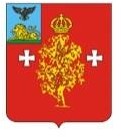 МУНИЦИПАЛЬНЫЙ СОВЕТ МУНИЦИПАЛЬНОГО РАЙОНА«БОРИСОВСКИЙ РАЙОН»Пятьдесят первое заседание совета третьего созываР Е Ш Е Н И Е«___ » ___________ 20__ г.	№ ___О внесении изменений в решение Муниципального совета Борисовского района от 24 декабря 2021 года №332 «О районномбюджете муниципального района«Борисовский район» Белгородской области на 2022 год и на плановый период 2023 и 2024 годов»Руководствуясь       со       статьей       52        Федерального        Закона от 6 октября 2003 года № 131-ФЗ «Об общих принципах организации местного самоуправления в Российской Федерации», ст. 9 Бюджетного кодекса Российской Федерации, Положением о бюджетном устройстве и бюджетном процессе в муниципальном образовании «Борисовский район», утвержденного решением Муниципального совета Борисовского района от 27 мая 2022   года   №   393   Муниципальный   совет   Борисовского   района р е ш и л:Внести в решение Муниципального совета Борисовского района от 24 декабря 2021 года №332 «О районном бюджете муниципального района«Борисовский район» Белгородской области на 2022 год и на плановый период 2023 и 2024 годов» следующие изменения:статью 1 изложить в следующей редакции:Утвердить     основные     характеристики     районного     бюджета на 2022 год:Общий объем доходов районного бюджета в сумме 1 508 093,5 тыс. рублей;Общий объем расходов районного бюджета в 1 529 492,1 тыс. рублей;Верхний предел муниципального внутреннего долга Борисовского района на 1 января 2023 г. утвержден в сумме 0 тыс. рублей, в том числе муниципальные гарантии в сумме 0 тыс. рублей;Дефицит районного бюджета в сумме 21 398,6 тыс. рублей.Утвердить     основные     характеристики     районного     бюджета на 2023 и 2024 годы:прогнозируемый общий объем доходов районного бюджета на 2023 год в сумме 1 253 297,3 тыс. рублей и на 2024 год в сумме 1 284 439,5 тыс. рублей; общий объем расходов районного бюджета на 2023 год в сумме1 253 297,3 тыс. рублей, в том числе условно утвержденные расходы в сумме 12 041,0 тыс. рублей, и на 2024 год в сумме 1 284 439,5 тыс. рублей, в том числе условно утвержденные расходы в сумме 24 503,6 тыс. рублей;прогнозируемый дефицит районного бюджета на 2023 год в сумме 0 тыс. рублей и на 2024 год в 0 тыс. рублей;верхний предел муниципального внутреннего долга Борисовского района на 1 января 2024 года в сумме - 0 тыс. рублей в том числе верхний предел муниципального долга по муниципальным гарантиям Борисовского района - 0 тыс. рублей и на 1 января 2025 года в сумме - 0 тыс. рублей в том числе верхний предел муниципального долга по муниципальным гарантиям Борисовского района - 0 тыс. рублей.».статью 8 изложить в следующей редакции:Установить критерий выравнивания финансовых возможностей городских и сельских поселений на 2022-2024 гг. - 1,250.Утвердить распределение дотаций на выравнивание бюджетной обеспеченности городского и сельских поселений на 2022 год в сумме 28 536,4 тыс. рублей, на 2023 год в сумме 25 074,1 тыс. рублей и на 2024 год в сумме 26 875,3 тыс. рублей согласно таблице 1 приложения 9.Утвердить распределение субвенций на осуществление полномочий по организации мероприятий при осуществлении деятельности по обращению с животными без владельцев, на 2022 год и на плановый период 2023 и 2024 годов 2022 год в сумме 448,3 тыс. рублей, на 2023 год в сумме 361,3 тыс. рублей, на 2024 год в сумме 286,5 тыс. рублей согласно таблице 2 приложения 9.Утвердить распределение иных межбюджетных трансфертов бюджетам городского и сельских поселений на реализацию проекта «Решаемвместе» в рамках инициативного бюджетирования на 2022 год в сумме 7969,4 тыс. рублей согласно таблице 3 приложения 9.Утвердить распределение иных межбюджетных трансфертов бюджету городского и сельских поселений на реализацию инициативных проектов и наказов на 2022 год в сумме 421,1 тыс. рублей согласно таблице 4 приложения 9.Утвердить распределение иных межбюджетных трансфертов бюджетам городского и сельских поселений на реализацию мероприятий по оборудованию и содержанию зон отдыха на водных объектах на 2022 год в сумме 1 767,0 тыс. рублей согласно таблице 5 приложения 9.Утвердить распределение иных межбюджетных трансфертов бюджетам сельских поселений на осуществление части полномочий в соответствии с заключенными соглашениями о передаче полномочий на осуществление дорожной деятельности в отношении автомобильных дорог общего пользования на 2022 год и плановый период 2023-2024 годов согласно таблице 6 приложения 9.Утвердить распределение иных межбюджетных трансфертов бюджетам сельских поселений на реализацию проектов, реализуемых территориальным общественным самоуправлением в 2022 году согласно таблице 7 приложения 9.Утвердить распределение иных межбюджетных трансфертов бюджетам городского и сельских поселений на оснащение добровольных пожарных дружин первичными средствами пожаротушения в 2022 году согласно таблице 8 приложения 9.Оплата услуг почтовой связи и банковских услуг, оказываемых банками, по выплате денежных средств гражданам в рамках обеспечения мер социальной поддержки может осуществляться за счет соответствующих субвенций, предоставляемых бюджету Борисовскому району.Установить, что в 2022 году операции с межбюджетными трансфертами, предоставляемыми из областного бюджета в форме субсидий и субвенций, в рамках исполнения бюджета Борисовского района учитываются на лицевых счетах, открытых получателям средств районного бюджета в отделении Федерального казначейства. При передаче указанных межбюджетных трансфертов из районного бюджета бюджетам городского и сельских поселений операции с указанными межбюджетными трансфертами учитываются на лицевых счетах, открытых получателям средств местных бюджетов в отделении Федерального казначейства.».статью 9 изложить в следующей редакции:Установить размер резервного фонда администрации Борисовского района	на	2022	год	в	сумме	1 385,7	тыс.	рублей,	на	2023	годв сумме 1 016 тыс. рублей и на 2024 год в сумме 1 016 тыс. рублей.».Приложение 1 «Источники внутреннего финансового дефицита районного бюджета Борисовского района на 2022 год» изложить в следующей редакции:Приложение 1к решению Муниципального совета Борисовского района«О районном бюджете муниципального района«Борисовский район» Белгородской области на 2022 год и на плановый период 2023 и 2024 годов»от 24 декабря 2021 года № 332Источники внутреннего финансирования дефицита районного бюджета на 2022 годтыс. рублейПриложение 2 «Источники внутреннего финансового дефицита районного бюджета Борисовского района на 2022 и 2023 годы» изложить в следующей редакции:Приложение 2к решению Муниципального совета Борисовского района«О районном бюджете муниципального района«Борисовский район» Белгородской области на 2022 год и на плановый период 2023 и 2024 годов»от 24 декабря 2021 года № 332Источники внутреннего финансирования дефицита районного бюджета на 2023 и 2024 годытыс. рублейПриложение 3 «Прогноз поступления доходов в районный бюджет на 2022 год и на плановый период 2023 и 2024 годов» изложить в следующей редакции:Приложение 3к решению Муниципального совета Борисовского района«О районном бюджете муниципального района«Борисовский район» Белгородской области на 2022 год и на плановый период 2023 и 2024 годов»от 24 декабря 2021 года № 332Прогноз поступления доходов в районный бюджет на 2022 год и на плановый период 2023 и 2024 годовтыс. рублейПриложение 4 «Распределение бюджетных ассигнований по разделам и подразделам, целевым статьям (муниципальным программам Борисовского района и непрограммным направлениям деятельности) и видам расходов классификации расходов бюджета на 2022 год и плановый период 2023-2024 годов» изложить в следующей редакции:Приложение 4к решению Муниципального совета Борисовского района «О районном бюджете муниципального района «Борисовскийрайон» Белгородской области на 2022 год и на плановый период 2023 и 2024 годов»от 24 декабря 2021 года № 332Распределение бюджетных ассигнований по разделам и подразделам, целевым статьям (муниципальным программам Борисовского района и непрограммным направлениям деятельности) и видам расходов классификации расходовбюджета на 2022 год и плановый период 2023-2024 годовтыс. рублейПриложение 5 «Распределение бюджетных ассигнований по целевым статьям (муниципальным программам Борисовского района и непрограммным направлениям деятельности), группам видов расходов, разделам, подразделам, классификации расходов бюджета на 2022 год и плановый период 2023-2024 годов» изложить в следующей редакции:Приложение 5к решению Муниципального совета Борисовского района «О районном бюджете муниципального района «Борисовскийрайон» Белгородской области на 2022 год и на плановый период 2023 и 2024 годов»от 24 декабря 2021 года № 332Распределение бюджетных ассигнований по целевым статьям (муниципальным программам Борисовского района и непрограммным направлениямдеятельности), группам видов расходов, разделам, подразделам, классификации расходов бюджета на 2022 год и плановый период 2023-2024 годовтыс. рублейПриложение 6 «Ведомственная структура расходов районного бюджета на 2022 год и плановый период 2023-2024 годов» изложить в следующей редакции:Приложение 6к решению Муниципального совета Борисовского района «О районном бюджете муниципального района «Борисовскийрайон» Белгородской области на 2022 год и на плановый период 2023 и 2024 годов»от 24 декабря 2021 года № 332Ведомственная структура расходов районного бюджета на 2022 год и плановый период 2023-2024 годовтыс. рублейПриложение 7 «Распределение бюджетных ассигнований по разделам, подразделам классификации расходов бюджета на реализацию мероприятий в части осуществления капитальных вложений в объекты муниципальной собственности, включаемые в муниципальные программы Борисовского района на 2022 год и плановый период 2023-2024 годов» изложить в следующей редакции:Приложение 7к решению Муниципального совета Борисовского района «О районном бюджете муниципального района «Борисовский район»Белгородской области на 2022 год и на плановый период 2023 и 2024 годов»от 24 декабря 2021 года № 332Распределение бюджетных ассигнований по разделам, подразделам классификации расходов бюджета на реализацию мероприятий в части осуществления капитальных вложений в объекты муниципальнойсобственности, включаемые в муниципальные программы Борисовского района на 2022 год и плановый период 2023-2024 годовтыс. рублейПриложение 8 «Бюджет муниципального дорожного фонда муниципального района «Борисовский район» Белгородской области на 2022 год и на плановый период 2023-2024 годы» изложить в следующей редакции:Приложение 8к решению Муниципального совета Борисовского района «О районном бюджете муниципального района «Борисовский район»Белгородской области на 2022 год и на плановый период 2023 и 2024 годов»от 24 декабря 2021 года № 332Бюджет муниципального дорожного фонда муниципального района«Борисовский район» Белгородской области на 2022 год и на плановый период 2023-2024 годытыс. рублейПриложение 9 изложить в следующей редакции:Приложение 9к решению Муниципального совета Борисовского района «О районном бюджете муниципального района «Борисовский район»Белгородской области на 2022 год и на плановый период 2023 и 2024 годов»от 24 декабря 2021 года № 332Таблица 1Распределение дотаций на выравнивание бюджетной обеспеченности городского и сельских поселений на 2022 год и плановый период 2023 и 2024 годовтыс. рублейТаблица 2приложения 9Распределение субвенций на осуществление полномочий по организации мероприятий при осуществлении деятельности по обращению с животными без владельцев, на 2022 год и на плановый период 2023 и 2024 годовтыс. рублейТаблица 3приложения 9Распределение иных межбюджетных трансфертов бюджетам городского и сельских поселений на реализацию проекта «Решаем вместе» в рамках инициативного бюджетирования на 2022 годтыс. рублейТаблица 4приложения 9Распределение иных межбюджетных трансфертов бюджету городского и сельских поселений на реализацию инициативных проектов и наказов на 2022 годтыс. рублейТаблица 5приложения 9Распределение иных межбюджетных трансфертов бюджетам городского исельских поселений на реализацию мероприятий по оборудованию и содержанию зон отдыха на водных объектах на 2022 годтыс. рублейТаблица 6приложения 9Распределение иных межбюджетных трансфертов бюджетам сельских поселений на осуществление части полномочий в соответствии с заключеннымисоглашениями о передаче полномочий на осуществление дорожной деятельности в отношении автомобильных дорог общего пользования в 2022 году и на плановый период 2023 и 2024 годовтыс. рублейТаблица 7приложения 9Распределение иных межбюджетных трансфертов бюджетам сельских поселений на реализацию проектов, реализуемых территориальным общественнымсамоуправлением в 2022 годутыс. рублейТаблица 8приложения 9Распределение иных межбюджетных трансфертов бюджетам сельских поселений на оснащение добровольных пожарных дружин первичными средствами пожаротушения в 2022 годутыс. рублейДанное решение опубликовать в районной газете «Призыв» и разместить на официальном сайте органов местного самоуправления муниципального района«Борисовский район» Белгородской области в сети Интернет.Настоящее решение вступает в силу со дня его официального опубликования.Контроль за выполнением настоящего решения возложить на управление финансов и бюджетной политики администрации Борисовского района (Шестухина И.И.) и постоянную комиссию по вопросам бюджета, финансов, налоговой политики, муниципальной собственности (Гордиенко В.В.).Председатель Муниципального советаБорисовского района	В.С. КабалинПОЯСНИТЕЛЬНАЯ ЗАПИСКАк решению Муниципального совета Борисовского района «О внесении изменений в решение заседания Муниципального совета от 24 декабря 2021 года № 332 «О районном бюджете муниципального района «Борисовский район» Белгородской области на 2022 годи на плановый период 2023 и 2024 годов»ДОХОДНАЯ ЧАСТЬ РАЙОННОГО БЮДЖЕТАДоходы районного бюджета на 2022 год по налоговым и неналоговым доходам увеличиваются в сумме 1 950,0 тыс. рублей по доходам от продажи земельных участков. По безвозмездным источникам доходы увеличиваются на 167 121,4 тыс. рублей, из них:дотации увеличиваются на 90 636,9 тыс. рублей;субсидии увеличиваются на 16 629,2 тыс. рублей;субвенции на передаваемые полномочия увеличиваются на 2 747,7 тыс. рублей;межбюджетные трансферты увеличиваются на 56 987,6 тыс. рублей;прочие безвозмездные поступления увеличиваются на 120 тыс. рублей.Всего сумма доходов районного бюджета с учетом уточнения на 2022 год составит 1 508 093,5 тыс. рублей.Доходы районного бюджета на 2023 и 2024 годы увеличиваются по безвозмездным источникам на (+) 2 196,8 тыс. рублей и (+) 2 290,1 тыс. рублей, соответственно, и составят в 2023 году – 1 253 297,3 тыс. рублей, в 2024 году – 1 284 439,5 тыс. рублей.РАСХОДНАЯ ЧАСТЬ РАЙОННОГО БЮДЖЕТАРасходные обязательства районного бюджета на 2022 год в целом увеличиваются на 184 900,0 тыс. рублей.За счет целевых средств федерального и областного бюджетов на 2022 год уточняются расходы на общую сумму (+) 166 467,4 тыс. рублей, из них:(+) 407,9 тыс. рублей, предусмотренных в виде дополнительной финансовой помощи в составе дотаций на выравнивание бюджетной обеспеченности муниципальных районов (городских округов) на обеспечение доли софинансирования капитального ремонта МКУК «Байцуровский СДК» и МКУК «Грузсчанский ЦСДК»;(+) 90 229,0 тыс. рублей, предусмотренных в виде дополнительной финансовой помощи в составе дотаций на поддержку мер по обеспечению сбалансированности бюджетов муниципальных районов (городских округов):на обустройство рекреационной зоны в районе ул. Рудого п. Борисовка и устройство тротуара по ул. Коминтерна в п. Борисовка -                  (+) 88 838,8 тыс. рублей;на оснащение добровольных пожарных дружин первичными средствами пожаротушения - (+) 1 390,2 тыс. рублей.(+) 16 629,2 тыс. рублей предусмотрено в виде субсидий:(+) 3 891,0 тыс. рублей на капитальный ремонт и ремонт автомобильных дорог общего пользования населенных пунктов Борисовского района;(+) 4 767,9 тыс. рублей на реализацию мероприятий по обеспечению жильем молодых семей;(-) 9 010,1 тыс. рублей на обеспечение жильем семей, имеющих детей инвалидов, нуждающихся в улучшении жилищных условий на территории Борисовского района;(+) 13 009,8 тыс. рублей на реализацию наказов в 2022 году;(+) 1 860,1 тыс. рублей на капитальный ремонт объектов социальной сферы (МКУК «Байцуровский СДК» и МКУК «Грузсчанский ЦСДК»);(+) 1 500 тыс. рублей на реализацию инициативных проектов в области культуры в рамках гранта, присужденного по итогам областного конкурса;(+) 610,5 тыс. рублей на реализацию проектов, реализуемых территориальным общественным самоуправлением Березовского сельского поселения;(+) 2 747,7 тыс. рублей предусмотрено в виде субвенций из областного и федерального бюджета:(+) 65,0 тыс. рублей на выплату субсидий ветеранам боевых действий и другим категориям военнослужащих, лицам, привлекавшимся органами местной власти к разминированию территорий и объектов в период 1943-1950 годов;(+) 292,8 тыс. рублей на осуществление полномочий по обеспечению жильем отдельных категорий граждан, установленных Федеральным законом от 24 ноября 1995 года № 181-ФЗ «О социальной защите инвалидов в Российской Федерации»;(-) 1 829,0 тыс. рублей на осуществление первичного воинского учета органами местного самоуправления поселений, муниципальных районов и городских округов;(+) 4 218,9 тыс. рублей на выплату ежемесячных денежных компенсаций расходов по оплате электроэнергии, приобретенной на нужды элетроотопления;(+) 56 453,6 тыс. рублей предусмотрено в виде иных межбюджетных трансфертов из областного и федерального бюджета:(+) 56 362,6 тыс. рублей на финансирование дорожной деятельности в отношении автомобильных дорог общего пользования регионального или межмуниципального, местного значения);(+) 91,0 тыс. рублей на организацию питания (полдник) детей школьного возраста в лагерях, организованных образовательными организациями, осуществляющими организацию отдыха и оздоровления обучающихся в каникулярное время.Увеличиваются расходы в сумме (+) 17 898,6 тыс. руб. – за счет собственных средств районного бюджета, из них:(+) 15 828,6 тыс. руб. – за счет остатков средств районного бюджета, сложившихся по состоянию на 1 января 2022 года:По разделу 0409 «Дорожное хозяйство (дорожные фонды)» увеличиваются бюджетные ассигнования в сумме (+) 1 774,0 тыс. рублей за счет остатков дорожного фонда прошлых лет на капитальный ремонт автомобильных дорог общего пользования местного значения.По разделу 0412 «Другие вопросы в области национальной экономики» увеличиваются бюджетные ассигнования в сумме (+) 240,0 тыс. рублей на проведение экспертизы сметных расчетов по капитальному ремонту тепловых сетей Борисовского района.Раздел 0502 «Коммунальное хозяйство» увеличивается в сумме (+) 598,5 тыс. рублей на осуществление ремонта железобетонной дымовой трубы квартальной котельной № 1 п. Борисовка.Раздел 0503 «Благоустройство» увеличивается в сумме (+) 5 050,5 тыс. рублей:(+) 4 660,0 тыс. рублей на выплату субсидии МАУ «Благоустройство» в целях реализации мероприятий по созданию условий для повышения благоустройства п. Борисовка (приобретение технической соли, осуществление работ по благоустройству территорий, приобретение косилки);(+) 187,0 тыс. рублей на оплату работ по устройству наружного освещения в населенных пунктах Борисовского района.(+) 203,5 тыс. рублей на обеспечение доли софинансирования реализации проектов, реализуемых территориальным общественным самоуправлением Березовского сельского поселения.Раздел 0701 «Дошкольное образование» увеличивается в сумме (+) 288,0 тыс. рублей на осуществление ремонта павильона в МБДОУ «Зозулянский детский сад» и (+) 1 075,4 тыс. рублей на приобретение мебели в рамках капитального ремонта МБДОУ «Стригуновский детский сад общеразвивающего вида»;Раздел 0702 «Общее образование» увеличивается в сумме (+) 1 500 тыс. рублей на укладку асфальтного покрытия на территории МБОУ «Борисовская СОШ № 2» и (+) 1 050,0 тыс. рублей на осуществление мероприятий по подготовке образовательных учреждений Борисовского района к новому учебного году.Раздел 0801 «Культура» увеличивается в сумме (+) 229,0 тыс. рублей:(+) 79,0 тыс. рублей на обеспечение доли софинансирования реализации инициативных проектов в области культуры в рамках гранта, присужденного по итогам областного конкурса;(+) 150,0 тыс. рублей на оформление подписки на периодические издания для МБУК «Центральная библиотека Борисовского района им. П. Я. Барвинского».По разделу 1401 «Дотации на выравнивание бюджетной обеспеченности» в целях обеспечения функционирования и повышения эффективности работы увеличивается в сумме (+) 4 023,2 тыс. рублей:администрации Акулиновского сельского поселения в сумме                (+) 360,0 тыс. рублей; администрации Березовского сельского поселения в сумме                   (+) 1 274,0 тыс. рублей; администрации Грузсчанского сельского поселения в сумме                 (+) 1 344,1 тыс. рублей;администрации Крюковского сельского поселения в сумме                   (+) 113,0 тыс. рублей;администрации Хотмыжского сельского поселения в сумме              (+) 229,0 тыс. рублей.;администрации Октябрьско-Готнянского сельского поселения в сумме (+) 343,1 тыс. рублей;администрации Стригуновского сельского поселения в сумме              (+) 360,0 тыс. рублей.Кроме того, в проекте решения учтено внутреннее перераспределение средств районного бюджета и направление ассигнований, выделенных из резервного фонда администрации Борисовского район согласно нормативным правовым актам района.(+) 2 070,0 тыс. рублей за счет дополнительно полученных собственных доходов:Раздел 0701 «Дошкольное образование» увеличивается в сумме 
(+) 260,0 на приобретение посуды для МБДОУ «Детский сад комбинированного вида «Теремок».Раздел 0702 «Общее образование» увеличивается в сумме (+) 1 185,8 тыс. рублей на реализацию мероприятий в рамках оздоровительной кампании на оснащение пищеблоков муниципальных общеобразовательных организаций Борисовского района;Раздел 1202 «Периодическая печать и издательства» увеличивается в сумме (+) 624,2 тыс. рублей на выплату субсидии АОН «Редакция газеты «Призыв» за публикацию нормативно-правовых актов.Увеличиваются расходы за счет межбюджетных трансфертов из бюджета городского поселения п. Борисовка в сумме на (+) 534,0 тыс. рублей:(+) 290,0 тыс. рублей на осуществление выплат по гражданско-правовым договорам, в рамках которых предоставляются услуги по подворовому обходу в п. Борисовка;(+) 244,0 тыс. рублей на оплату труда спасателей, осуществляющих свою деятельность на водных объектах, оборудованных для купания в п. Борисовка;Расходные обязательства районного бюджета на 2023 и 2024 годы увеличиваются на (+) 2 196,8 тыс. рублей и (+) 2 290,1 тыс. рублей, соответственно.С учетом вышеизложенного, районный бюджет на 2022-2024 годы планируется:      тыс. рублейЗаместитель главы администрации района – начальник управленияфинансов и бюджетной политики администрации Борисовского района                                  И. И. Шестухина «Статья 1.Основные характеристики районного бюджета на 2022год и на плановый период 2023 и 2024 годов«Статья 8.Межбюджетные трансферты«Статья 9.Резервный фонд администрации Борисовского района№ п/пКод бюджетной классификации Российской федерацииНаименование кода группы, подгруппы, статьи, вида источника внутреннего финансирования дефицитов бюджетов, кода классификации операций сектора государственного управления, относящихся к источникам внутреннего финансирования дефицитов бюджетов РоссийскойФедерацииСумма12341.01 05 0000 00 0000 000Изменение остатков средств на счетах по учету средств бюджета21 398,601 05 0000 00 0000 500Увеличение остатков средств бюджетов1 508 093,501 05 0200 00 0000 500Увеличение прочих остатков средствбюджетов1 508 093,501 05 0201 00 0000 510Увеличение прочих остатков денежных средств бюджетов1 508 093,501 05 0201 05 0000 510Увеличение прочих остатков денежных средств бюджетов муниципальныхрайонов1 508 093,501 05 0000 00 0000 600Уменьшение остатков средств бюджетов1 529 492,101 05 0200 00 0000 600Уменьшение прочих остатков средствбюджетов1 529 492,101 05 0201 00 0000 610Уменьшение прочих остатков денежныхсредств бюджетов1 529 492,101 05 0201 05 0000 610Уменьшение прочих остатков денежных средств бюджетов муниципальныхрайонов1 529 492,1№ п/пКод бюджетной классификации Российской федерацииНаименование кода группы, подгруппы, статьи, вида источника внутреннего финансирования дефицитов бюджетов, кода классификации операций сектора государственного управления, относящихся к источникам внутреннего финансирования дефицитов бюджетов РоссийскойФедерацииСумма1234Всего средств, направленных на покрытие дефицита:Всего средств, направленных на покрытие дефицита:Всего средств, направленных на покрытие дефицита:21 398,6№ п/пКод бюджетной классификации РоссийскойфедерацииНаименование кода группы, подгруппы, статьи, вида источника внутреннего финансирования дефицитов бюджетов, кода классификации операций сектора государственного управления, относящихся к источникам внутреннего финансирования дефицитов бюджетов РоссийскойФедерацииСуммаСумма№ п/пКод бюджетной классификации РоссийскойфедерацииНаименование кода группы, подгруппы, статьи, вида источника внутреннего финансирования дефицитов бюджетов, кода классификации операций сектора государственного управления, относящихся к источникам внутреннего финансирования дефицитов бюджетов РоссийскойФедерации2023 г.2024 г.123451.01 05 0000 00 0000 000Изменение остатков средств на счетах по учету средств бюджета0,00,001 05 0000 00 0000 500Увеличение остатков средствбюджетов1 253 297,31 284 439,5№ п/пКод бюджетной классификации РоссийскойфедерацииНаименование кода группы, подгруппы, статьи, вида источника внутреннего финансирования дефицитов бюджетов, кода классификации операций сектора государственного управления, относящихся к источникам внутреннего финансирования дефицитов бюджетов РоссийскойФедерацииСуммаСумма№ п/пКод бюджетной классификации РоссийскойфедерацииНаименование кода группы, подгруппы, статьи, вида источника внутреннего финансирования дефицитов бюджетов, кода классификации операций сектора государственного управления, относящихся к источникам внутреннего финансирования дефицитов бюджетов РоссийскойФедерации2023 г.2024 г.1234501 05 0200 00 0000 500Увеличение прочих  остатковсредств бюджетов1 253 297,31 284 439,501 05 0201 00 0000 510Увеличение прочих остатковденежных средств бюджетов1 253 297,31 284 439,501 05 0201 05 0000 510Увеличение прочих остатков денежных средств бюджетовмуниципальных районов1 253 297,31 284 439,501 05 0000 00 0000 600Уменьшение остатков средствбюджетов1 253 297,31 284 439,501 05 0200 00 0000 600Уменьшение прочих остатков средств бюджетов1 253 297,31 284 439,501 05 0201 00 0000 610Уменьшение прочих остатковденежных средств бюджетов1 253 297,31 284 439,501 05 0201 05 0000 610Уменьшение прочих остатков денежных средств бюджетовмуниципальных районов1 253 297,31 284 439,5Всего средств, направленных на покрытие дефицита:Всего средств, направленных на покрытие дефицита:Всего средств, направленных на покрытие дефицита:0,00,0Код бюджетной классификацииПоказателиПрогноз на 2022годПрогноз на 2023годПрогноз на 2024год12345Доходы всего:Доходы всего:1 508 093,51 253 297,31 284 439,51 00 00000 00 0000 000Всего налоговые и неналоговые доходы272 374,0287 148,0305 304,01 01 02000 01 0000 110Налог на доходы физических лиц239 079,0255 133,0272 839,01 03 00000 00 0000 110Доходы от уплаты акцизов8 404,08 520,08 411,01 05 01000 02 0000 110Налог, взимаемый в связи сприменением упрощенной системы налогообложения4 058,04 220,04 376,01 05 03010 01 0000 110Единый сельскохозяйственный налог136,0140,0145,01 05 04020 02 0000 110Налог, взимаемый в связи с применением патентной системы налогообложения, зачисляемый вбюджеты муниципальных районов4 410,04 586,04 770,01 08 00000 00 0000 110Госпошлина3 193,03 321,03 453,01 11 05013 10 0000 120Доходы от сдачи в аренду земельныхучастков8 708,08 708,08 708,01 11 05035 05 0000 120Доходы от сдачи в аренду имущества91,091,091,01 11 07015 05 0000 120Прибыль унитарных предприятий7,07,00,01 12 00000 00 0000 120Плата за негативное воздействие наокружающую среду435,0452,0471,01 13 00000 00 0000 130Доходы от оказания платных услуг929,0967,01 007,01 14 06013 00 0000 430Доходы от продажи земли2 200,0250,0250,01 16 00000 00 0000 140Штрафные санкции724,0753,0783,01 17 00000 00 0000 150Инициативные платежи0,00,00,02 02 00000 00 0000 000Безвозмездные поступления1 235 719,5966 149,3979 135,52 02 10000 00 0000 150Дотации бюджетам бюджетной системы Российской Федерации342 737,7194 492,5184 767,92 02 15001 05 0000 150Дотации бюджетам муниципальных районов на выравниваниебюджетной обеспеченности252 508,7194 492,5184 767,92 02 15002 05 0000 150Дотации бюджетам муниципальных районов на поддержку мер пообеспечению сбалансированности бюджетов90 229,00,00,02 02 20000 00 0000 150Субсидии бюджетам бюджетной системы Российской Федерации144 170,082 121,876 487,92 02 20077 05 0000 150Субсидии бюджетам муниципальных районов на софинансированиекапитальных вложений в объекты муниципальной собственности33 037,631 000,146 751,22 02 20216 05 0000 150Субсидии бюджетам муниципальных районов на осуществление дорожной деятельности в отношенииавтомобильных дорог общего пользования, а также капитального ремонта и ремонта дворовыхтерриторий многоквартирных домов, проездов к дворовым территорияммногоквартирных домов населенных пунктов3 891,00,00,02 02 25269 05 0000 150Субсидии бюджетам муниципальных районов на закупку контейнеров для раздельного накопления твердыхкоммунальных отходов299,10,00,02 02 25299 05 0000 150Субсидии бюджетам муниципальныхрайонов на софинансирование673,10,00,0Код бюджетной классификацииПоказателиПрогноз на 2022годПрогноз на 2023годПрогноз на 2024год12345расходных обязательств субъектовРоссийской Федерации, связанных с реализацией федеральной целевой программы "Увековечение памяти погибших при защите Отечества на2019-2024 годы"2 02 25304 05 0000 150Субсидии бюджетам на организацию бесплатного горячего питанияобучающихся, получающихначальное общее образование вгосударственных и муниципальных образовательных организациях5 964,45 630,85 854,92 02 25497 05 0000 150Субсидии бюджетам муниципальных районов на реализацию мероприятий по обеспечению жильем молодыхсемей17 334,110 587,07 543,82 02 25511 05 0000 150Субсидии бюджетам муниципальныхрайонов на проведение комплексных кадастровых работ2 655,73 711,04 821,32 02 25513 05 0000 150Субсидии бюджетам на развитие сетиучреждений культурно-досугового типа22 380,40,00,02 02 25519 05 0000 150Субсидия бюджетам муниципальных районов на поддержку отрасликультуры302,8171,2171,22 02 25555 05 0000 150Субсидии бюджетам муниципальных районов на поддержкугосударственных программ субъектов Российской Федерации и муниципальных программформирования современной городской среды0,019 972,20,02 02 29999 05 0000 150Прочие субсидии бюджетаммуниципальных районов57 631,811 049,511 345,52 02 30000 00 0000 150Субвенции бюджетам бюджетной системы Российской Федерации566 020,1594 671,5616 500,02 02 30021 05 0000 150Субвенции бюджетам муниципальных районов на ежемесячное денежное вознаграждение за классноеруководство1 959,01 959,01 959,02 02 30022 05 0000 150Субвенции бюджетам муниципальных районов напредоставление гражданам субсидий на оплату жилого помещения и коммунальных услуг750,0780,0812,02 02 30024 05 0000 150Субвенции бюджетам муниципальных районов на выполнение передаваемых полномочий субъектов РоссийскойФедерации485 923,1511 904,3534 414,52 02 30027 05 0000 150Субвенции бюджетам муниципальных районов насодержание ребенка в семье опекуна и приемной семье, а такжевознаграждение, причитающееся приемному родителю10 669,011 045,010 900,0Код бюджетной классификацииПоказателиПрогноз на 2022годПрогноз на 2023годПрогноз на 2024год123452 02 30029 05 0000 150Субвенции бюджетам муниципальных районов на компенсацию части родительской платы за содержание ребенка в муниципальных образовательных учреждениях, реализующихосновную общеобразовательную программу дошкольного образования5 688,05 688,05 688,02 02 35082 05 0000 150Субвенции бюджетам муниципальных районов напредоставление жилых помещений детям-сиротам и детям, оставшимсябез попечения родителей, лицам из их числа по договорам наймаспециализированных жилых помещений10 454,412 806,711 526,02 02 35120 05 0000 150Субвенции бюджетам муниципальных районов насоставление списков кандидатов в присяжные заседатели федеральных судов общей юрисдикции вРоссийской Федерации70,02,92,62 02 35176 05 0000 150Субвенции бюджетам муниципальных районов наосуществление полномочий по обеспечению жильем граждан,установленных ФЗ от 24 ноября 1995 года №181-ФЗ "О социальной защите инвалидов в РФ"1 213,50,00,02 02 35250 05 0000 150Субвенции бюджетам муниципальных районов на оплатужилищно-коммунальных услуг отдельным категориям граждан25 572,025 565,025 565,02 02 35303 05 0000 150Субвенции бюджетам муниципальных районов на ежемесячное денежное вознаграждение за классноеруководство педагогическим работникам государственных и муниципальныхобщеобразовательных организаций9 461,09 461,09 461,02 02 35404 05 0000 150Субвенции бюджетам муниципальных районов на оказаниегосударственной социальной помощина основании социального контракта отдельным категориям граждан7 753,08 981,09 428,02 02 35462 05 0000 150Субвенции бюджетам муниципальных районов накомпенсацию отдельным категориям граждан оплаты взноса219,0228,0241,02 02 35930 05 0000 150Субвенции бюджетам муниципальных районов нагосударственную регистрацию актов гражданского состояния1 229,01 279,01 330,02 02 39999 05 0000 150Прочие субвенции бюджетаммуниципальных районов5 059,14 971,65 172,92 02 40000 00 0000 150Иные межбюджетные трансферты182 671,794 863,5101 379,7Код бюджетной классификацииПоказателиПрогноз на 2022годПрогноз на 2023годПрогноз на 2024год123452 02 40014 05 0000 150Межбюджетные трансферты, передаваемые бюджетам муниципальных районов из бюджетов поселений наосуществление части полномочий по решению вопросов местного значения в соответствии сзаключенными соглашениями50 652,152 138,552 971,72 02 45393 05 0000 150Межбюджетные трансферты, передаваемые бюджетам муниципальных районов нафинансовое обеспечение дорожной деятельности в рамках реализации национального проекта "Безопасные и качественные автомобильныедороги"60 566,042 725,048 408,02 02 45784 05 0000 150Межбюджетные трансферты, передаваемые бюджетам муниципальных районов на финансирование дорожнойдеятельности в отношенииавтомобильных дорог общего пользования регионального илимежмуниципального, местного значения56 362,60,00,02 02 49999 05 0000 150Межбюджетные трансферты,передаваемые бюджетам муниципальных районов15 091,00,00,02 07 00000 00 0000 150Прочие безвозмездные поступления120,00,00,02 07 05030 05 0000 150Прочие безвозмездные поступления вбюджеты муниципальных районов120,00,00,0Наименование показателяРазделПодраз- делЦелевая статьяВид расхода2022 год2023 год2024 год12345678Общегосударственные вопросы0180 754,083 232,3106 922,4Функционирование высшего должностного лицасубъекта Российской Федерации и муниципального образования01022 573,12 670,82 777,6Реализация функций органов власти Борисовскогорайона0102991002 573,12 670,82 777,6Иные непрограммные мероприятия010299 91002 573,12 670,82 777,6Выплаты по оплате труда высшего должностного лица органа местного самоуправления (Расходы на выплаты персоналу в целях обеспечения выполнения функций государственными органами, казеннымиучреждениями, органами управлениягосударственными внебюджетными фондами)010299 9 00 002101002 573,12 670,82 777,6Функционирование законодательных(представительных) органов государственнойвласти и представительных органов муниципальных образований0103423,9464,5482,3Реализация функций органов власти Борисовскогорайона010399423,9464,5482,3Иные непрограммные мероприятия010399 9423,9464,5482,3Обеспечение функций органов местного самоуправления (Расходы на выплаты персоналу в целях обеспечения выполнения функцийгосударственными органами, казенными учреждениями, органами управлениягосударственными внебюджетными фондами)010399 9 00 00190100404,0444,6462,4Обеспечение функций органов местногосамоуправления (Закупка товаров, работ и услуг для государственных нужд)010399 9 00 0019020019,919,919,9Функционирование Правительства Российской Федерации, высших исполнительных органовгосударственной власти субъектов Российской Федерации, местных администраций010451 078,453 135,055 041,7Муниципальная программа «Энергосбережение иповышение энергетической эффективности в Борисовском районе»01040725,025,025,0Подпрограмма «Энергосбережение и повышениеэнергетической эффективности»010407 125,025,025,0Основное мероприятие «Реализация мероприятий в области энергосбережения и повышенияэнергетической эффективности»010407 1 0125,025,025,0Наименование показателяРазделПодраз- делЦелевая статьяВид расхода2022 год2023 год2024 год12345678Реализация мероприятий в области энергосбережения иповышения энергетической эффективности (Закупка товаров, работ и услуг для государственных нужд)010407 1 01 2041020025,025,025,0Реализация функций органов власти Борисовскогорайона01049951 053,453 110,055 016,7Иные непрограммные мероприятия010499 951 053,453 110,055 016,7Обеспечение функций органов местного самоуправления (Расходы на выплаты персоналу в целях обеспечения выполнения функцийгосударственными органами, казенными учреждениями, органами управлениягосударственными внебюджетными фондами)010499 9 00 0019010035 968,335 569,037 183,1Обеспечение функций органов местногосамоуправления (Закупка товаров, работ и услуг для государственных нужд)010499 9 00 001902007 916,77 892,57 971,9Обеспечение функций органов местногосамоуправления (Иные бюджетные ассигнования)010499 9 00 00190800168,7167,01,0Выплаты по оплате труда заместителей высшегодолжностного лица органа местного самоуправления (Расходы на выплаты персоналу в целях обеспечения выполнения функций государственными органами, казенными учреждениями, органами управлениягосударственными внебюджетными фондами)010499 9 00 003101006 953,79 481,59 860,7Резервный фонд администрации района (Социальноеобеспечение и иные выплаты населению)010499 9 00 2155030046,00,00,0Судебная система010570,02,920 906,6Муниципальная программа «Обеспечение безопасности жизнедеятельности населения Борисовского района»0105010,00,020 904,0Подпрограмма «Укрепление общественного порядка»010501 20,00,020 904,0Основное мероприятие «Укрепление общественного правопорядка»010501 2 010,00,020 904,0Капитальный ремонт объектов муниципальнойсобственности (Закупка товаров, работ и услуг для государственных нужд)010501 2 01 721202000,00,018 812,0Софинансирование капитального ремонта объектовмуниципальной собственности (Закупка товаров, работ и услуг для государственных нужд)010501 2 01 S21202000,00,02 092,0Реализация функций органов власти Борисовскогорайона01059970,02,92,6Иные непрограммные мероприятия010599 970,02,92,6Осуществление полномочий по составлению (изменению) списков кандидатов в присяжные заседатели федеральных судов общей юрисдикции вРоссийской Федерации (Закупка товаров, работ и услуг для государственных нужд)010599 9 00 5120020070,02,92,6Обеспечение деятельности финансовых, налоговыхи таможенных органов и органов финансового (финансово-бюджетного) надзора010622 596,823 219,223 871,4Реализация функций органов власти Борисовского района01069922 596,823 219,223 871,4Иные непрограммные мероприятия010699 922 596,823 219,223 871,4Обеспечение функций органов местного самоуправления (Расходы на выплаты персоналу в целях обеспечения выполнения функцийгосударственными органами, казенными учреждениями, органами управлениягосударственными внебюджетными фондами)010699 9 00 0019010011 817,812 261,112 739,1Обеспечение функций органов местного самоуправления (Закупка товаров, работ и услуг длягосударственных нужд)010699 9 00 001902006 837,06 827,06 827,0Обеспечение функций органов местногосамоуправления (Иные бюджетные ассигнования)010699 9 00 0019080025,025,037,0Выплаты по оплате труда заместителей высшегодолжностного лица органа местного самоуправления (Расходы на выплаты персоналу в целях обеспечения выполнения функций государственными органами,казенными учреждениями, органами управления государственными внебюджетными фондами)010699 9 00 003101001 803,91 869,61 944,4Выплаты по оплате труда председателя Контрольно- счетной комиссии муниципального образования (Расходы на выплаты персоналу в целях обеспечения выполнения функций государственными органами, казенными учреждениями, органами управлениягосударственными внебюджетными фондами)010699 9 00 008101001 952,02 185,52 272,9Выплаты по оплате труда председателя Контрольно- счетной комиссии муниципального образования010699 9 00 00810200161,151,051,0Наименование показателяРазделПодраз- делЦелевая статьяВид расхода2022 год2023 год2024 год12345678(Закупка товаров, работ и услуг для государственныхнужд)Обеспечение проведения выборов и референдумов01071 949,12 023,92 101,8Реализация функций органов власти Борисовского района0107991 949,12 023,92 101,8Иные непрограммные мероприятия010799 91 949,12 023,92 101,8Обеспечение функций органов местного самоуправления (Расходы на выплаты персоналу в целях обеспечения выполнения функцийгосударственными органами, казенными учреждениями, органами управлениягосударственными внебюджетными фондами)010799 9 00001901001 412,51 467,01 527,7Обеспечение функций органов местного самоуправления (Закупка товаров, работ и услуг длягосударственных нужд)010799 9 000019020076,078,076,0Обеспечение функций органов местногосамоуправления (Иные бюджетные ассигнования)010799 9 00001908001,01,01,0Выплаты по оплате труда членов избирательной комиссии муниципального образования самоуправления (Расходы на выплаты персоналу в целях обеспечения выполнения функцийгосударственными органами, казенными учреждениями, органами управлениягосударственными внебюджетными фондами)010799 9 00 00710100459,6477,9497,1Резервные фонды01111 385,71 016,01 016,0Реализация функций органов власти Борисовскогорайона0111998001 385,71 016,01 016,0Иные непрограммные мероприятия011199 98001 385,71 016,01 016,0Резервный фонд администрации района (Иныебюджетные ассигнования)011199 9 00 215508001 385,71 016,01 016,0Другие общегосударственные вопросы0113677,0700,0725,0Муниципальная программа «Обеспечение безопасности жизнедеятельности населения Борисовского района»011301677,0700,0725,0Подпрограмма «Профилактика безнадзорности иправонарушений несовершеннолетних и защите их прав»011301 3677,0700,0725,0Основное мероприятие «Создание и организациядеятельности территориальных комиссий по делам несовершеннолетних и защите их прав»011301 3 01677,0700,0725,0Осуществление полномочий по созданию и организации деятельности территориальных комиссий по делам несовершеннолетних и защите их прав (Расходы на выплаты персоналу в целях обеспечения выполнения функций государственными органами, казенными учреждениями, органами управлениягосударственными внебюджетными фондами)011301 3 01 71220100594,0617,0642,0Осуществление полномочий по созданию и организации деятельности территориальных комиссий по делам несовершеннолетних и защите их прав (Закупка товаров, работ и услуг для государственныхнужд)011301 3 01 7122020083,083,083,0Национальная безопасность и правоохранительная деятельность0310 610,86 262,86 459,9Органы юстиции03041 422,61 279,01 330,0Реализация функций органов власти Борисовскогорайона0304991 422,61 279,01 330,0Иные непрограммные мероприятия030499 91 422,61 279,01 330,0Осуществление переданных органам государственной власти субъектов Российской Федерации в соответствии с пунктом 1 статьи 4 Федерального закона от 15 ноября 1997 года № 143-ФЗ «Об актахгражданского состояния» полномочий Российской Федерации на государственную регистрацию актов гражданского состояния (Расходы на выплаты персоналу в целях обеспечения выполнения функций государственными органами, казеннымиучреждениями, органами управлениягосударственными внебюджетными фондами)030499 9 00 593001001 217,01 266,01 317,0Осуществление переданных органам государственной власти субъектов Российской Федерации в соответствии с пунктом 1 статьи 4 Федерального закона от 15 ноября 1997 года № 143-ФЗ «Об актахгражданского состояния» полномочий Российской Федерации на государственную регистрацию актовгражданского состояния (Закупка товаров, работ и услуг для государственных нужд)030499 9 00 5930020012,013,013,0Наименование показателяРазделПодраз- делЦелевая статьяВид расхода2022 год2023 год2024 год12345678Мероприятия (Закупка товаров, работ и услуг длягосударственных нужд)030499 9 00 29990200193,60,00,0Гражданская оборона03093 776,53 768,83 914,9Муниципальная программа «Обеспечение безопасности жизнедеятельности населения Борисовского района»0309013 776,53 768,83 914,9Подпрограмма «Снижение рисков и смягчение последствий чрезвычайных ситуаций природного и техногенного характера, пожарной безопасности изащиты населения»030901 13 776,53 768,83 914,9Основное мероприятие «Обеспечение техническойготовности подразделений спасательной служб»030901 1 023 776,53 768,83 914,9Обеспечение деятельности (оказание услуг) муниципальных учреждений (организаций) (Расходы на выплаты персоналу в целях обеспечения выполнения функций государственными органами, казенными учреждениями, органами управлениягосударственными внебюджетными фондами)030901 1 02 005901003 526,13 667,83 813,9Обеспечение деятельности (оказание услуг) муниципальных учреждений (организаций) (Закупкатоваров, работ и услуг для государственных нужд)030901 1 02 00590200250,4101,0101,0Защита населения и территорий от чрезвычайныхситуаций природного и техногенного характера, пожарная безопасность03105 411,71 215,01 215,0Муниципальная программа «Обеспечение безопасностижизнедеятельности населения Борисовского района»0310015 411,71 215,01 215,0Подпрограмма «Снижение рисков и смягчение последствий чрезвычайных ситуаций природного итехногенного характера, пожарной безопасности и защиты населения»031001 15 293,71 130,01 130,0Основное мероприятие «Мобилизационная подготовканаселения района»031001 1 015 293,71 130,01 130,0Подготовка населения и организаций к действиям в чрезвычайных ситуациях в мирное и военное время (Расходы на выплаты персоналу в целях обеспечения выполнения функций государственными органами, казенными учреждениями, органами управлениягосударственными внебюджетными фондами)031001 1 01 20340100115,00,00,0Подготовка населения и организаций к действиям в чрезвычайных ситуациях в мирное и военное время(Закупка товаров, работ и услуг для государственных нужд)031001 1 01 203402003 788,51 130,01 130,0Средства для компенсации расходов, возникших в результате решения органами местного самоуправления Борисовского района, за счет средств резервного фонда Правительства Белгородской области (Межбюджетныетрансферты)031001 1 01 705505001 390,20,00,0Подпрограмма «Противодействие экстремизму итерроризму»031001 550,030,030,0Основное мероприятие «Обеспечение продления антитеррористических учений»031001 5 0150,030,030,0Обеспечение проведения антитеррористических учений(Закупка товаров, работ и услуг для государственных нужд)031001 5 01 2035020050,030,030,0Подпрограмма «Профилактика немедицинскогопотребления наркотических средств и психотропных веществ»031001 668,055,055,0Основное мероприятие «Реализация мероприятий поосуществлению антинаркотической пропаганды и антинаркотического просвещения»031001 6 0168,055,055,0Мероприятий по осуществлению антинаркотической пропаганды и антинаркотического просвещения (Закупка товаров, работ и услуг для государственныхнужд)031001 6 01 2031020068,055,055,0Национальная экономика04206 266,7111 479,8119 784,8Общеэкономические вопросы040140,040,040,0Муниципальная программа «Развитие экономического потенциала и формирование благоприятногопредпринимательского климата в Борисовском районе»04010620040,040,030,0Подпрограмма «Улучшение инвестиционного климатаи стимулирование инновационной деятельности»040106 120010,010,010,0Основное мероприятие «Организация выставочной деятельности»040106 1 0120010,010,010,0Организация выставочной деятельности (Закупкатоваров, работ и услуг для государственных нужд)040106 1 01 2033020010,010,010,0Подпрограмма «Развитие и государственная поддержкамалого и среднего предпринимательства»040106 220010,010,010,0Наименование показателяРазделПодраз- делЦелевая статьяВид расхода2022 год2023 год2024 год12345678Основное мероприятие «Государственная поддержкамалого и среднего предпринимательства, включая крестьянские (фермерские) хозяйства»040106 2 0110,010,010,0Государственная поддержка малого и среднего предпринимательства, включая крестьянские(фермерские) хозяйства (Закупка товаров, работ и услуг для государственных нужд)040106 2 01 2036020010,010,010,0Подпрограмма «Развитие туризма, ремесленничества ипридорожного сервиса»040106 320,020,010,0Основное мероприятие   «Создание   и   продвижениетуристического продукта Белгородской области»040106 3 0120,020,010,0Реализация мероприятий по развитию внутреннего и въездного туризма (за счет субсидий из федерального бюджета) (Закупка товаров, работ и услуг длягосударственных нужд)040106 3 01 2110020020,020,020,0Сельское хозяйство и рыболовство0405529,4445,6370,8Муниципальная программа «Развитие сельскогохозяйства в Борисовском районе»040510529,4445,6370,8Подпрограмма «Развитие подотрасли животноводства,переработки и реализации продукции животноводства»040510 7529,4445,6370,8Основное мероприятие «Обеспечение функций по содержанию скотомогильников (биотермических ям)»040510 7 0181,184,384,3Обеспечение отдельных государственных полномочий по содержанию сибиреязвенных скотомогильников(биотермических ям), находящихся в собственности Борисовского района (Расходы на выплаты персоналу в целях обеспечения выполнения функцийгосударственными органами, казенными учреждениями, органами управлениягосударственными внебюджетными фондами)040510 7 01 7387010081,184,384,3Основное мероприятие «Осуществление деятельностипо обращению с животными без владельцев»040510 7 02448,3361,3286,5Осуществление полномочий по организации мероприятий при осуществлении деятельности по обращению с животными без владельцев(Межбюджетные трансферты)040510 7 02 73880500448,3361,3286,5Транспорт0408491,1491,1491,1Муниципальная программа «Совершенствование и развитие транспортной системы и дорожной сетиБорисовского района»040809491,1491,1491,1Подпрограмма «Совершенствование и развитиетранспортной системы»040809 2491,1491,1491,1Основное мероприятие «Организация транспортного обслуживания населения»040809 2 02491,1491,1491,1Организация транспортного обслуживания населения(Закупка товаров, работ и услуг для государственных нужд)040809 2 02 23810200200,0200,0200,0Исполнение полномочий по установлению органами местного самоуправления регулируемых тарифов на перевозки по муниципальным маршрутам регулярных перевозок (Закупка товаров, работ и услуг длягосударственных нужд)040809 2 02 738502008,18,18,1Компенсация потерь в доходах перевозчикам, предоставляющим льготный проезд студентам и аспирантам очной формы обучения, студентам с ограниченными возможностями здоровья и инвалидностью очно-заочной формы обученияорганизаций высшего и среднего профессионального образования области в городском или пригородном сообщении на территории Борисовского района (Закупка товаров, работ и услуг для государственныхнужд)040809 2 02 73830200141,5141,5141,5Софинансирование компенсации потерь в доходах перевозчикам, предоставляющим льготный проезд студентам и аспирантам очной формы обучения, студентам с ограниченными возможностями здоровья и инвалидностью очно-заочной формы обучения организаций высшего и среднего профессионального образования области в городском или пригородном сообщении на территории Борисовского района (Закупка товаров, работ и услуг для государственныхнужд)040809 2 02 S3830200141,5141,5141,5Дорожное хозяйство (дорожные фонды)0409153 816,458 876,064 407,0Муниципальная программа «Совершенствование и развитие транспортной системы и дорожной сетиБорисовского района»040909150 837,457 102,062 633,0Наименование показателяРазделПодраз- делЦелевая статьяВид расхода2022 год2023 год2024 год12345678Подпрограмма «Совершенствование и развитиедорожной сети»040909 1150 837,457 102,062 633,0Основное мероприятие «Содержание и ремонт автомобильных дорог общего пользования местногозначения»040909 1 014 040,42 750,02 750,0Содержание и ремонт автомобильных дорог общего пользования местного значения (Закупка товаров, работи услуг для государственных нужд)040909 1 01 205702004 040,42 750,02 750,0Основное мероприятие «Капитальный ремонт автомобильных дорог общего пользования местногозначения»040909 1 0272 536,511 627,011 475,0Капитальный ремонт автомобильных дорог общего пользования местного значения (Закупка товаров,работ и услуг для государственных нужд)040909 1 02 2058020010 425,511 627,011 475,0Капитальный ремонт автомобильных дорог общего пользования местного значения (Закупка товаров,работ и услуг для государственных нужд)040909 1 02 221402001 652,60,00,0Финансирование дорожной деятельности в отношении автомобильных дорог общего пользования регионального или межмуниципального, местного значения (Закупка товаров, работ и услуг длягосударственных нужд)040909 1 02 5784020056 362,60,00,0Капитальный ремонт автомобильных дорог общего пользования местного значения (Закупка товаров, работи услуг для государственных нужд)040909 1 02 721402003 891,00,00,0Софинансирование капитального ремонтаавтомобильных дорог общего пользования местного значения (Закупка товаров, работ и услуг длягосударственных нужд)040909 1 02 S2140200204,80,00,0Основное мероприятие «Реализация инициативных проектов и наказов в рамках реализации муниципальной программы "Совершенствование и развитие транспортной системы и дорожной сетиБорисовского района"»040909 1 0513 694,50,00,0Реализация наказов ("Ремонт дорог местного значения в с. Стригуны")040909 1 05 S06012006 836,80,00,0Реализация наказов ("Ремонт дорог по ул. Юбилейная иул. Ждановская в п. Борисовка Борисовского района")040909 1 05 S06022006 857,70,00,0Проект «Дорожная сеть»040909 1 R160 566,042 725,048 408,0Реализация национального проекта «Безопасные и качественные автомобильные дороги» (в части ремонта автомобильных дорог) (Закупка товаров, работ и услуг для обеспечения государственных (муниципальных)нужд)040909 1 R1 R000120060 566,042 725,048 408,0Реализация функций органов власти Борисовскогорайона0409992 979,01 774,01 774,0Иные непрограммные мероприятия040999 92 979,01 774,01 774,0Содержание и ремонт автомобильных дорог общего пользования местного значения (Межбюджетныетрансферты)040999 9 00 205705002 979,01 774,01 774,0Другие вопросы в области национальной экономики041251 389,851 627,154 475,9Муниципальная программа «Развитие образованияБорисовского района»041202288,00,00,0Подпрограмма «Развитие дошкольного образования»041202 1288,00,00,0Основное мероприятие «Обеспечение деятельности (оказание услуг) муниципальных учреждений(организаций) Борисовского района»041202 1 03288,00,00,0Оснащение образовательных организация Борисовского района инженерно-техническими средствамибезопасности (Закупка товаров, работ и услуг для государственных нужд)041202 1 03 27940200288,00,00,0Реализация функций органов власти Борисовского района04129951 101,851 627,154 475,9Иные непрограммные мероприятия041299 951 101,851 627,154 475,9Обеспечение деятельности (оказание услуг) муниципальных учреждений (организаций) (Расходы на выплаты персоналу в целях обеспечения выполнения функций государственными органами, казенными учреждениями, органами управлениягосударственными внебюджетными фондами)041299 9 00 0059010040 954,342 056,443 736,5Обеспечение деятельности (оказание услуг) муниципальных учреждений (организаций) (Закупкатоваров, работ и услуг для государственных нужд)041299 9 00 005902001 996,91 576,21 576,2Обеспечение деятельности (оказание услуг) муниципальных учреждений (организаций) (Иныебюджетные ассигнования)041299 9 00 005908005,74,04,0Наименование показателяРазделПодраз- делЦелевая статьяВид расхода2022 год2023 год2024 год12345678Разработка проектно-сметной документации (Закупкатоваров, работ и услуг для государственных нужд)041299 9 00 279202001 440,0200,0200,0Реализация мероприятий по управлению муниципальной собственностью, кадастровой оценке, землеустройству и землепользованию (Закупка товаров,работ и услуг для государственных нужд)041299 9 00 60460200200,0200,0200,0Проведение комплексных кадастровых работ (Закупкатоваров, работ и услуг для государственных нужд)041299 9 00 R51102002 655,73 711,04 821,3Софинансирование проведение комплексных кадастровых работ (Закупка товаров, работ и услуг длягосударственных нужд)041299 9 00 L5110200165,0195,3253,7Организация и проведение комплексных кадастровых работ, в том числе подготовку проектов межевания территорий и иной проектной и землеустроительной документации, необходимой для их выполнения (Закупка товаров, работ и услуг для государственныхнужд)041299 9 00 704702003 500,03 500,03 500,0Софинансирование организации и проведения комплексных кадастровых работ, в том числеподготовку проектов межевания территорий и иной проектной и землеустроительной документации, необходимой для их выполнения (Закупка товаров,работ и услуг для государственных нужд)041299 9 00 S0470200184,2184,2184,2Жилищно-коммунальное хозяйство05182 840,860 584,036 493,9Жилищное хозяйство0501190,0164,0164,0Муниципальная программа «Обеспечение доступным икомфортным жильем и коммунальными услугами жителей Борисовского района»050108800190,0164,0164,0Подпрограмма «Создание условий для обеспечениянаселения качественными услугами жилищно- коммунального хозяйства»050108 2800190,0164,0164,0Основное мероприятие «Проведения капитального ремонта жилого фонда, находящегося в муниципальнойсобственности Борисовского района»050108 2 06800190,0164,0164,0Проведение капитального ремонта жилого фонда,находящегося в муниципальной собственности Борисовского района (Иные бюджетные ассигнования)050108 2 06 25010800190,0164,0164,0Коммунальное хозяйство0502599,00,00,0Муниципальная программа «Обеспечение доступным икомфортным жильем и коммунальными услугами жителей Борисовского района»050208200599,00,00,0Подпрограмма «Создание условий для обеспечениянаселения качественными услугами жилищно – коммунального хозяйства»050208 2200599,00,00,0Основное мероприятие «Реконструкция, капитальныйремонт объектов муниципальной собственности Борисовского района»050208 2 05200599,00,00,0Реконструкция, капитальный ремонт объектов муниципальной собственности Борисовского района (Закупка товаров, работ и услуг для государственныхнужд)050208 2 05 22110200599,00,00,0Благоустройство0503182 051,860 420,036 329,9Муниципальная программа «Развитие культуры Борисовского района»050304747,80,00,0Подпрограмма «Культурно – досуговая деятельность инародное творчество»050304 3747,80,00,0Основное мероприятие «Капитальный ремонт объектовмуниципальной собственности»050304 3 02747,80,00,0Реализация мероприятий федеральной целевой программы «Увековечение памяти погибших при защите Отечества на 2019 - 2024 годы» (Закупкатоваров, работ и услуг для государственных нужд)050304 3 02 L2990200747,80,00,0Муниципальная программа «Обеспечение доступным и комфортным жильем и коммунальными услугамижителей Борисовского района»050308163 339,336 456,036 329,9Подпрограмма «Создание условий для обеспечениянаселения качественными услугами жилищно- коммунального хозяйства»050308 2163 339,336 456,036 329,9Основное мероприятие «Организация наружногоосвещения населенных пунктов Борисовского района»050308 2 0314 433,814 816,015 408,0Организация наружного освещения населенных пунктов Борисовского района (Закупка товаров, работ иуслуг для государственных нужд)050308 2 03 21340200187,00,00,0Организация наружного освещения населенных пунктов Борисовского района (Закупка товаров, работ иуслуг для государственных нужд)050308 2 03 713402007 123,07 408,07 704,0Наименование показателяРазделПодраз- делЦелевая статьяВид расхода2022 год2023 год2024 год12345678Софинансирование организации наружного освещениянаселенных пунктов Борисовского района (Закупка товаров, работ и услуг для государственных нужд)050308 2 03 S13402007 123,87 408,07 704,0Основное мероприятие «Выплата социального пособияна погребение»050308 2 0419,319,319,3Выплата на возмещение расходов по гарантированному перечню услуг по погребению в рамках статьи 12Федерального закона от 12.01.1996 № 8-ФЗ «О погребении и похоронном деле» (Предоставлениесубсидий бюджетным, автономным учреждениям и иным некоммерческим организациям)050308 2 04 7135060019,319,319,3Основное мероприятие «Реализация мероприятий пообеспечению вывоза ТБО»050308 2 098 150,90,00,0Реализация мероприятий по обеспечению вывоза твердых бытовых отходов (Закупка товаров, работ иуслуг для государственных нужд)050308 2 09 210802008 150,90,00,0Основное мероприятие «Реализация мероприятий по созданию условий для повышения благоустройствагородских и сельских территорий»050308 2 10116 378,021 620,720 902,6Обеспечение деятельности (оказание услуг) муниципальных учреждений (организаций)(Предоставление субсидий бюджетным, автономным учреждениям и иным некоммерческим организациям)050308 2 10 0059060024 958,221 620,720 902,6Реализация мероприятий по оборудованию исодержанию зон отдыха на водных объектах (Закупка товаров, работ и услуг для государственных нужд)050308 2 10 279105001 767,00,00,0Средства для компенсации расходов, возникших в результате решения органами местного самоуправления Борисовского района, за счет средств резервного фонда Правительства Белгородской области (Закупка товаров,работ и услуг для государственных нужд)050308 2 10 7055020088 838,80,00,0Реализация проектов, реализуемых территориальным общественным самоуправлением на территорииБорисовского района (Межбюджетные трансферты)050308 2 10 71420500610,50,00,0Софинансирование реализации проектов, реализуемых территориальным общественным самоуправлением на территории Борисовского района (Межбюджетныетрансферты)050308 2 10 S1420500203,50,00,0Основное мероприятие «Внедрение механизмов инициативного бюджетирования в рамках реализации муниципальной программы "Обеспечение доступным икомфортным жильем и коммунальными услугами жителей Борисовского района"»050308 2 1120 465,80,00,0Реализация проекта "Решаем вместе" в рамках инициативного бюджетирования (Устройство ограждения кладбища в хуторе Федосейкин Октябрьско-Готнянского сельского поселения)(Межбюджетные трансферты)050308 2 11 S0301500158,00,00,0Реализация проекта "Решаем вместе" в рамках инициативного бюджетирования (Обустройстводетской игровой площадки в с.Чуланова Борисовского района) (Межбюджетные трансферты)050308 2 11 S0302500100,00,00,0Реализация проекта "Решаем вместе" в рамках инициативного бюджетирования (Установка парковых скамеек на территории сквера "Дерево Памяти" и аллеСлавы в селе Хотмыжск) (Межбюджетные трансферты)050308 2 11 S0303500100,00,00,0Реализация проекта "Решаем вместе" в рамках инициативного бюджетирования (Устройство тротуарной дорожки вдоль автомобильной дороги"Борисовка-Богун Городок") (Закупка товаров, работ и услуг для государственных нужд)050308 2 11 S03042002 619,20,00,0Реализация проекта "Решаем вместе" в рамках инициативного бюджетирования (Обустройстводетской площадки и устройство тротуарной дорожки по ул. Центральная с. Грузское Борисовского района)(Межбюджетные трансферты)050308 2 11 S0305500526,30,00,0Реализация проекта "Решаем вместе" в рамках инициативного бюджетирования (Оборудование детской игровой площадки на ул. 7 Августа п.Борисовка Борисовского района) (Межбюджетные трансферты)050308 2 11 S03065001 052,50,00,0Реализация проекта "Решаем вместе" в рамках инициативного бюджетирования (Устройство водотока по улицам Фестивальная-Юбилейная п. Борисовка)(Межбюджетные трансферты)050308 2 11 S03075002 105,20,00,0Реализация проекта "Решаем вместе" в рамках инициативного бюджетирования (Устройство тротуара050308 2 11 S03085001 562,30,00,0Наименование показателяРазделПодраз- делЦелевая статьяВид расхода2022 год2023 год2024 год12345678по улицам Юбилейная -Привольная п. БорисовкаБорисовского района) (Межбюджетные трансферты)Реализация проекта "Решаем вместе" в рамках инициативного бюджетирования (Обустройствородника по ул. Октябрьская п. Борисовка Борисовского района) (Межбюджетные трансферты)050308 2 11 S0309500631,40,00,0Реализация проекта "Решаем вместе" в рамках инициативного бюджетирования (Устройство освещения и видеонаблюдения братской могилы Героя Советского союза Быкова И.М. в с. Березовка,Борисовского района) (Межбюджетные трансферты)050308 2 11 S0310500631,60,00,0Реализация проекта "Решаем вместе" в рамках инициативного бюджетирования (Устройство спортивной площадки с установкой теневого навеса в районе ЦСДК МКУК "Борисовский центр культуры и народного творчества" в с. Березовка) (Межбюджетныетрансферты)050308 2 11 S0311500842,10,00,0Реализация проекта "Решаем вместе" в рамках инициативного бюджетирования (Устройство водотока по ул. Первомайская в с. Беленькое Борисовского района) (Закупка товаров, работ и услуг длягосударственных нужд)050308 2 11 S03122003 561,40,00,0Реализация проекта "Решаем вместе" в рамках инициативного бюджетирования (Установка детской игровой площадки в селе Березовка по ул. Ленина)(Межбюджетные трансферты)050308 2 11 S0313500100,00,00,0Реализация проекта "Решаем вместе" в рамках инициативного бюджетирования (Дополнительная установка элементов игрового оборудования на детской площадке в селе Байцуры) (Межбюджетныетрансферты)050308 2 11 S0314500100,00,00,0Реализация проекта "Решаем вместе" в рамках инициативного бюджетирования (Создание местаотдыха на территории Акулиновского фельдшерского- акушерского пункта) (Межбюджетные трансферты)050308 2 11 S031550060,00,00,0Реализация проекта "Решаем вместе" в рамках инициативного бюджетирования (Обустройство спортивной площадки МБОУ "Стригуновская СОШ" в с. Стригуны, Борисовского района) (Предоставлениесубсидий бюджетным, автономным учреждениям и иным некоммерческим организациям)050308 2 11 S03166002 105,30,00,0Реализация проекта "Решаем вместе" в рамках инициативного бюджетирования (Устройство тротуарной дорожки вдоль автомобильной дороги "Борисовка-Хотмыжск-Никитское-Русская Березовка" в с. Хотмыжск) (Закупка товаров, работ и услуг длягосударственных нужд)050308 2 11 S03172004 210,50,00,0Основное мероприятие «Реализация инициативных проектов и наказов в рамках реализации муниципальной программы "Обеспечение доступным и комфортным жильем и коммунальными услугамижителей Борисовского района"»050308 2 143 891,50,00,0Реализация инициативных проектов и наказов (Устройство освещения возле родника по ул. Понизовье и между ул. Понизовье и ул. Заречная с. Красный КутокБорисовского района) (Межбюджетные трансферты)050308 2 14 S0201500421,00,00,0Реализация инициативных проектов и наказов (Устройство тротуара от МБОУ "Борисовская основная общеобразовательная школа № 4 до плавательногобассейна "Ворскла" поселка Борисовка) (Закупка товаров, работ и услуг для государственных нужд)050308 2 14 S02022003 470,50,00,0Муниципальная программа «Формирование современной городской среды на территориимуниципального района «Борисовский район» Белгородской области»05031215 000,023 964,00,0Подпрограмма «Благоустройство дворовых территорийБорисовского района»050312 10,023 964,00,0Федеральный проект «Формирование современнойгородской среды»050312 1 F20,023 964,00,0Реализация программы формирования современной городской среды (Закупка товаров, работ и услуг длягосударственных нужд)050312 1 F2 555502000,023 964,00,0Подпрограмма «Благоустройство общественных и иных территорий в границах Борисовского районасоответствующего функционального назначения»050312 215 000,00,00,0Основное мероприятие «Обеспечение проведения мероприятий по благоустройству общественных050312 2 0115 000,00,00,0Наименование показателяРазделПодраз- делЦелевая статьяВид расхода2022 год2023 год2024 год12345678территорий и иных территорий поселений Борисовскогорайона»Реализация мероприятий по благоустройствуобщественных территорий городского и сельских поселений Борисовского района (Закупка товаров, работ и услуг для государственных нужд)050312 2 01 7145020015 000,00,00,0Реализация функций органов власти Борисовскогорайона0503992 964,70,00,0Иные непрограммные мероприятия050399 92 964,70,00,0Резервный фонд администрации района(Межбюджетные трансферты)050399 9 00 2155050015,50,00,0Разработка проектно-сметной документации (Закупкатоваров, работ и услуг для государственных нужд)050399 9 00 279202002 949,20,00,0Охрана окружающей среды06885,8592,0614,0Другие вопросы в области охраны окружающей среды0605885,8592,0614,0Муниципальная программа «Обеспечение безопасностижизнедеятельности населения Борисовского района»060501571,0592,0614,0Подпрограмма «Укрепление общественного порядка»060501 2571,0592,0614,0Основное мероприятие «Укрепление общественногоправопорядка»060501 2 01571,0592,0614,0Осуществление полномочий по созданиюадминистративных комиссий и определению перечня должностных лиц, уполномоченных составлять протоколы об административных правонарушениях (Расходы на выплаты персоналу в целях обеспечения выполнения функций государственными органами,казенными учреждениями, органами управления государственными внебюджетными фондами)060501 2 01 71310100521,0542,0564,0Осуществление полномочий по созданиюадминистративных комиссий и определению перечня должностных лиц, уполномоченных составлять протоколы об административных правонарушениях (Закупка товаров, работ и услуг для государственныхнужд)060501 2 01 7131020050,050,050,0Муниципальная программа «Обеспечение доступным и комфортным жильем и коммунальными услугамижителей Борисовского района»060508314,80,00,0Подпрограмма «Создание условий для обеспечения населения качественными услугами жилищно-коммунального хозяйства»060508 2314,80,00,0Проект «Комплексная система обращения с твердыми коммунальными отходами»060508 2 G2314,80,00,0Государственная поддержка закупки контейнеров для раздельного накопления твердых коммунальных отходов (Закупка товаров, работ и услуг длягосударственных нужд)060508 2 G2 52690200314,80,00,0Образование07594 705,6550 716,0556 465,3Дошкольное образование0701160 847,2128 367,5133 873,4Муниципальная программа «Развитие образования Борисовского района»070102160 747,217 909,018 765,1Подпрограмма «Развитие дошкольного образования»070102 1142 827,0109 472,2114 086,5Основное мероприятие «Реализация муниципальными дошкольными организациями основныхобщеобразовательных программ дошкольного образования»070102 1 0288 706,693 604,098 085,9Обеспечение государственных гарантий реализации прав граждан на получение общедоступного ибесплатного дошкольного образования в муниципальных дошкольных образовательных организациях (Предоставление субсидий бюджетным, автономным учреждениям и иным некоммерческиморганизациям)070102 1 02 7302060088 706,693 604,098 085,9Основное мероприятие «Обеспечение деятельности (оказание услуг) муниципальных учреждений(организаций) Борисовского района»070102 1 0352 133,415 868,216 000,6Обеспечение деятельности (оказание услуг) муниципальных учреждений (организаций)(Предоставление субсидий бюджетным, автономным учреждениям и иным некоммерческим организациям)070102 1 03 0059060014 079,715 868,216 000,6Реализация мероприятий по оснащению пищеблоков муниципальных образовательных учреждений(Предоставление субсидий бюджетным, автономным учреждениям и иным некоммерческим организациям)070102 1 03 23100600260,00,00,0Капитальный ремонт объектов муниципальнойсобственности (Закупка товаров, работ и услуг для государственных нужд)070102 1 03 7212020021 565,00,00,0Наименование показателяРазделПодраз- делЦелевая статьяВид расхода2022 год2023 год2024 год12345678Софинансирование капитального ремонта объектовмуниципальной собственности (Закупка товаров, работ и услуг для государственных нужд)070102 1 03 S21202001 135,00,00,0Капитальный ремонт объектов муниципальной собственности (Закупка товаров, работ и услуг длягосударственных нужд)070102 1 03 221202001 075,40,00,0Обеспечение мероприятий по охране специализированными охранными организациямиобщеобразовательных учреждений (Закупка товаров, работ и услуг для государственных нужд)070102 1 03 279306004 734,70,00,0Оснащение образовательных организация Борисовского района инженерно-техническими средствамибезопасности (Закупка товаров, работ и услуг для государственных нужд)070102 1 03 279406009 283,60,00,0Основное мероприятие «Развитие инфраструктурысистемы дошкольного образования»070102 1 041 987,00,00,0Реализация мероприятий по оснащению учебным, технологическим оборудованием и мебелью муниципальных образовательных организаций,подлежащих капитальному ремонту, строительству и реконструкции (Закупка товаров, работ и услуг длягосударственных нужд)070102 1 04 730802001 888,00,00,0Софинансирование реализации мероприятий по оснащению учебным, технологическим оборудованием и мебелью муниципальных образовательных организаций, подлежащих капитальному ремонту, строительству и реконструкции (Закупка товаров, работи услуг для государственных нужд)070102 1 04 S308020099,00,00,0Подпрограмма «Развитие общего образования»070102 217 920,217 909,018 765,1Основное мероприятие «Обеспечение реализации прав граждан на получение общедоступного и бесплатногообщего образования в рамках государственного стандарта общего образования»070102 2 0117 058,417 909,018 765,1Обеспечение государственных гарантий реализации прав граждан на получение общедоступного ибесплатного дошкольного образования в муниципальных дошкольных образовательных организациях (Предоставление субсидий бюджетным, автономным учреждениям и иным некоммерческиморганизациям)070102 2 01 7302060017 058,417 909,018 765,1Основное мероприятие «Обеспечение деятельности (оказание услуг) муниципальных учреждений(организаций) Борисовского района»070102 2 02861,8886,3921,8Обеспечение деятельности (оказание услуг) муниципальных учреждений (организаций)(Предоставление субсидий бюджетным, автономным учреждениям и иным некоммерческим организациям)070102 2 02 00590600861,8886,3921,8Муниципальная программа «Энергосбережение и повышение энергетической эффективности вБорисовском районе»070107100,0100,0100,0Подпрограмма «Энергосбережение и повышениеэнергетической эффективности»070107 1100,0100,0100,0Основное мероприятие «Реализация мероприятий в области энергосбережения и повышенияэнергетической эффективности»070107 1 01100,0100,0100,0Реализация мероприятий в области энергосбережения и повышения энергетической эффективности(Предоставление субсидий бюджетным, автономным учреждениям и иным некоммерческим организациям)070107 1 01 20410600100,0100,0100,0Общее образование0702328 187,5313 699,9310 300,9Муниципальная программа «Развитие образованияБорисовского района»070202325 032,5313 699,9310 300,9Подпрограмма «Развитие общего образования»070202 2324 971,4313 544,3310 145,3Основное мероприятие «Обеспечение реализации прав граждан на получение общедоступного и бесплатного общего образования в рамках государственногостандарта общего образования»070202 2 01211 074,0222 096,0232 145,0Реализация государственного стандарта общегообразования (Предоставление субсидий бюджетным, автономным учреждениям и иным некоммерческим организациям)070202 2 01 73040600211 074,0222 096,0232 145,0Основное мероприятие «Обеспечение деятельности (оказание услуг) муниципальных учреждений(организаций) Борисовского района»070202 2 0269 218,867 181,854 972,6Обеспечение деятельности (оказание услуг)муниципальных учреждений (организаций)070202 2 02 0059060057 606,159 772,847 268,8Наименование показателяРазделПодраз- делЦелевая статьяВид расхода2022 год2023 год2024 год12345678(Предоставление субсидий бюджетным, автономнымучреждениям и иным некоммерческим организациям)Организация бесплатного горячего питания обучающихся, получающих начальное общееобразование в государственных и муниципальных образовательных организациях (Предоставление субсидий бюджетным, автономным учреждениям ииным некоммерческим организациям)070202 2 02 L30406007 847,97 409,07 703,8Реализация мероприятий по оснащению пищеблоков муниципальных образовательных учреждений(Предоставление субсидий бюджетным, автономным учреждениям и иным некоммерческим организациям)070202 2 02 231006001 185,80,00,0Реализация мероприятий по оснащению пищеблоков муниципальных общеобразовательных организаций технологическим оборудованием (Предоставление субсидий бюджетным, автономным учреждениям ииным некоммерческим организациям)070202 2 02 731006002 450,00,00,0Софинансирование реализации мероприятий по оснащению пищеблоков муниципальныхобщеобразовательных организаций технологическим оборудованием (Предоставление субсидий бюджетным, автономным учреждениям и иным некоммерческиморганизациям)070202 2 02 S3100600129,00,00,0Основное мероприятие «Выплата денежного вознаграждения за выполнение функций классного руководителя педагогическим работникамгосударственных образовательных организаций»070202 2 0511 420,011 420,011 420,0Ежемесячное денежное вознаграждение за классное руководство педагогическим работникамгосударственных и муниципальныхобщеобразовательных организаций (Предоставлениесубсидий бюджетным, автономным учреждениям и иным некоммерческим организациям)070202 2 05 530306009 461,09 461,09 461,0Выплата денежного вознаграждения за выполнение функций классного руководителя педагогическим работникам государственных образовательныхучреждений (организаций) (Предоставление субсидийбюджетным, автономным учреждениям и иным некоммерческим организациям )070202 2 05 730606001 959,01 959,01 959,0Основное мероприятие «Развитие инфраструктурысистемы общего образования»070202 2 0633 258,612 846,511 607,7Капитальный ремонт объектов муниципальной собственности (Закупка товаров, работ и услуг длягосударственных нужд)070202 2 06 721202000,010 548,511 027,3Софинансирование капитального ремонта объектов муниципальной собственности (Закупка товаров, работи услуг для государственных нужд)070202 2 06 S21202000,02 298,0580,4Реализация мероприятий по оснащению учебным, технологическим оборудованием и мебелью муниципальных образовательных организаций,подлежащих капитальному ремонту, строительству и реконструкции (Закупка товаров, работ и услуг длягосударственных нужд)070202 2 06 730802003 373,00,00,0Софинансирование реализации мероприятий по оснащению учебным, технологическим оборудованием и мебелью муниципальных образовательных организаций, подлежащих капитальному ремонту, строительству и реконструкции (Закупка товаров, работи услуг для государственных нужд)070202 2 06 S3080200177,00,00,0Обеспечение мероприятий по охране специализированными охранными организациями общеобразовательных учреждений (Закупка товаров,работ и услуг для государственных нужд)070202 2 06 279306007 879,70,00,0Оснащение образовательных организация Борисовского района инженерно-техническими средствамибезопасности (Закупка товаров, работ и услуг для государственных нужд)070202 2 06 2794060021 828,90,00,0Подпрограмма «Развитие дополнительного образованиядетей»070202 361,1155,6155,6Основное мероприятие «Реализация мероприятий, проводимых для детей и молодежи»070202 3 0261,1155,6155,6Мероприятия (Социальное обеспечение и иныевыплаты населению)070202 3 02 2999030061,1155,6155,6Реализация функций органов власти Борисовскогорайона0702993 155,00,00,0Иные непрограммные мероприятия070299 93 155,00,00,0Наименование показателяРазделПодраз- делЦелевая статьяВид расхода2022 год2023 год2024 год12345678Разработка проектно-сметной документации (Закупкатоваров, работ и услуг для государственных нужд)070299 9 00 279202003 155,00,00,0Дополнительное образование детей070362 896,464 579,067 074,1Муниципальная программа «Развитие образования Борисовского района »07030262 896,464 579,067 074,1Подпрограмма «Развитие дополнительного образованиядетей»070302 362 896,464 579,067 074,1Основное мероприятие «Реализация дополнительныхобщеобразовательных (общеразвивающих) программ»070302 3 0152 756,453 425,054 804,1Обеспечение деятельности (оказание услуг) муниципальных учреждений (организаций)(Предоставление субсидий бюджетным, автономным учреждениям и иным некоммерческим организациям)070302 3 01 0059060052 002,253 425,054 804,1Оснащение образовательных организация Борисовского района инженерно-техническими средствамибезопасности (Закупка товаров, работ и услуг для государственных нужд)070302 3 01 27940600754,20,00,0Основное	мероприятие		«Обеспечение функционирования		модели	персонифицированногофинансирования дополнительного образования детей»070302 3 0410 140,011 154,012 270,0Обеспечение функционирования модели персонифицированного финансированиядополнительного образования детей (Предоставлениесубсидий бюджетным, автономным учреждениям на иные цели)070302 3 04 0058060010 140,011 154,012 270,0Профессиональная подготовка, переподготовка и повышение квалификации0705312,3314,0314,0Муниципальная программа «Развитие образования Борисовского района »070502200312,3314,0314,0Подпрограмма «Обеспечение реализациимуниципальных программ «Развитие образования Борисовского района»»070502 5200312,3314,0314,0Основное мероприятие «Повышение квалификации,профессиональная подготовка и переподготовка кадров»070502 5 03200312,3314,0314,0Повышение квалификации, профессиональнаяподготовка и переподготовка кадров (Закупка товаров, работ и услуг для государственных нужд)070502 5 03 21010200312,3314,0314,0Молодежная политика070713 539,313 485,813 606,7Муниципальная программа «Развитие образованияБорисовского района »0707022 250,21 873,81 908,8Подпрограмма «Оздоровление и отдых детей иподростков»070702 42 250,21 873,81 908,8Основное мероприятие «Мероприятия по проведению оздоровительной кампании детей»070702 4 012 250,21 873,81 908,8Мероприятия по проведению оздоровительнойкампании детей (Закупка товаров, работ и услуг для государственных нужд)070702 4 01 206502001 319,01 000,01 000,0Проведение оздоровительной кампании детей (Закупкатоваров, работ и услуг для государственных нужд)070702 4 01 70650200840,2873,8908,8Средства для компенсации расходов, возникших в результате решения органами местного самоуправления Борисовского района, за счет средств резервного фонда Правительства Белгородской области (Закупка товаров,работ и услуг для государственных нужд)070702 4 01 7055020091,00,00,0Муниципальная программа «Развитие молодежной политики на территории Борисовского района»07071111 289,111 612,011 697,9Основное мероприятие «Развитие молодежнойполитики»070711 0 0111 289,111 612,011 697,9Обеспечение деятельности (оказание услуг) муниципальных учреждений (организаций) (Расходы на выплаты персоналу в целях обеспечения выполнения функций государственными органами, казенными учреждениями, органами управлениягосударственными внебюджетными фондами)070711 0 01 005901008 073,08 395,98 731,8Обеспечение деятельности (оказание услуг)муниципальных учреждений ( Закупка товаров, работ и услуг для государственных нужд)070711 0 01 005902002 187,12 187,12 187,1Обеспечение деятельности (оказание услуг)муниципальных учреждений (Социальное обеспечение и иные выплаты населению)070711 0 01 0059030035,035,035,0Обеспечение деятельности (оказание услуг)муниципальных учреждений (организаций) (Иные бюджетные ассигнования)070711 0 01 00590800299,0299,049,0Поддержка некоммерческих организаций(Предоставление субсидий бюджетным, автономным учреждениям и иным некоммерческим организациям)070711 0 01 21020600545,0545,0545,0Наименование показателяРазделПодраз- делЦелевая статьяВид расхода2022 год2023 год2024 год12345678Мероприятия (Закупка товаров, работ и услуг длягосударственных нужд)070711 0 01 29990200150,0150,0150,0Другие вопросы в области образования070928 922,930 269,831 296,2Муниципальная программа «Развитие образования Борисовского района »07090227 297,928 645,429 606,9Подпрограмма «Обеспечение реализациимуниципальных программ «Развитие образования Борисовского района»»070902 527 297,928 645,429 606,9Основное мероприятие «Обеспечение функций органов местного самоуправления»070902 5 013 432,43 766,93 914,0Обеспечение функций органов местного самоуправления (Расходы на выплаты персоналу в целях обеспечения выполнения функцийгосударственными органами, казенными учреждениями, органами управлениягосударственными внебюджетными фондами)070902 5 01 001901003 344,03 678,53 825,6Обеспечение функций органов местногосамоуправления (Закупка товаров, работ и услуг для государственных нужд)070902 5 01 0019020086,486,486,4Обеспечение функций органов местногосамоуправления (Иные бюджетные ассигнования)070902 5 01 001908002,02,02,0Основное мероприятие «Осуществление мероприятий,направленных на контроль качества образования»070902 5 0222 575,523 588,524 402,9Обеспечение деятельности (оказание услуг) муниципальных учреждений (организаций) (Расходы на выплаты персоналу в целях обеспечения выполнения функций государственными органами, казенными учреждениями, органами управлениягосударственными внебюджетными фондами)070902 5 02 0059010019 576,020 359,021 173,4Обеспечение деятельности (оказание услуг) муниципальных учреждений (организаций) (Закупкатоваров, работ и услуг для государственных нужд)070902 5 02 005902002 974,03 204,03 204,0Обеспечение деятельности (оказание услуг) муниципальных учреждений (организаций) (Иныебюджетные ассигнования)070902 5 02 0059080025,525,525,5Основное мероприятие «Осуществление мероприятий, направленных на обеспечение новогодними подарками детей образовательных учреждений Борисовскогорайона»070902 5 051 290,01 290,01 290,0Осуществление мероприятий по приобретениюновогодних подарков для детей дошкольного возраста и детей начальной школы образовательных учреждений Борисовского района (Закупка товаров, работ и услугдля государственных нужд)070902 5 05 279602001 290,01 290,01 290,0Муниципальная программа «Развитие молодежной политики на территории Борисовского района»0709111 476,01 624,41 689,3Основное мероприятие «Развитие молодежнойполитики»070911 0 011 476,01 624,41 689,3Обеспечение функций органов местного самоуправления (Расходы на выплаты персоналу в целях обеспечения выполнения функцийгосударственными органами, казенными учреждениями, органами управлениягосударственными внебюджетными фондами)070911 0 01 001901001 476,01 624,41 689,3Реализация функций органов власти Борисовскогорайона070999149,00,00,0Иные непрограммные мероприятия070999 9149,00,00,0Резервный фонд администрации района (Социальноеобеспечение и иные выплаты населению)070999 9 00 21550300149,00,00,0Культура и кинематография08137 303,7104 638,6107 847,0Культура0801134 543,7101 648,3104 835,4Муниципальная	программа	«Развитие	культурыБорисовского района»080104134 518,7101 623,3104 810,4Подпрограмма «Развитие библиотечного дела»080104 125 550,926 363,927 371,2Основное мероприятие   «Обеспечение   деятельности(оказание	услуг)	государственных	учреждений (организаций)»080104 1 0125 550,926 363,927 371,2Обеспечение деятельности (оказание услуг) муниципальных учреждений (организаций)(Предоставление субсидий бюджетным, автономным учреждениям и иным некоммерческим организациям)080104 1 01 0059060025 370,726 183,727 191,0Государственная поддержка отрасли культуры (на модернизацию библиотек в части комплектования книжных фондов библиотек муниципальныхобразований и государственных общедоступныхбиблиотек субъектов Российской Федерации, кроме городов Москвы и Санкт-Петербурга) (Предоставление080104 1 01 R5192600180,2180,2180,2Наименование показателяРазделПодраз- делЦелевая статьяВид расхода2022 год2023 год2024 год12345678субсидий бюджетным, автономным учреждениям ииным некоммерческим организациям)Подпрограмма «Развитие музейного дела»080104 24 354,04 505,04 661,9Основное мероприятие «Обеспечение деятельности (оказание	услуг)	муниципальных	учреждений(организаций)»080104 2 014 354,04 505,04 661,9Обеспечение деятельности (оказание услуг) муниципальных учреждений (организаций)(Предоставление субсидий бюджетным, автономным учреждениям и иным некоммерческим организациям)080104 2 01005906004 354,04 505,04 661,9Подпрограмма «Культурно – досуговая деятельность и народное творчество»080104 3104 613,870 754,472 777,3Основное мероприятие   «Обеспечение   деятельности(оказание	услуг)	муниципальных	учреждений (организаций)»080104 3 0180 606,970 754,472 777,3Обеспечение деятельности (оказание услуг) муниципальных учреждений (организаций) (Расходы на выплаты персоналу в целях обеспечения выполнения функций государственными органами, казенными учреждениями, органами управлениягосударственными внебюджетными фондами)080104 3 01 0059010033 453,834 789,036 180,6Обеспечение деятельности (оказание услуг)муниципальных учреждений (организаций) (Закупка товаров, работ и услуг для государственных нужд)080104 3 01 005902003 215,23 218,03 218,0Обеспечение деятельности (оказание услуг) муниципальных учреждений (организаций)(Предоставление субсидий бюджетным, автономным учреждениям и иным некоммерческим организациям)080104 3 01 0059060031 935,132 267,433 378,7Обеспечение деятельности (оказание услуг) муниципальных учреждений (организаций) (Иныебюджетные ассигнования)080104 3 01 00590800480,0480,00,0Укрепление материально-технической базы сельских домов культуры (Закупка товаров, работ и услуг длягосударственных нужд)080104 3 01 279502009 000,00,00,0Укрепление материально-технической базы учреждений культуры (Предоставление субсидий бюджетным, автономным учреждениям и иным некоммерческиморганизациям)080104 3 01 75560600896,60,00,0Софинансирование мероприятий на укрепление материально-технической базы учреждений культуры(Предоставление субсидий бюджетным, автономным учреждениям и иным некоммерческим организациям)080104 3 01 S556060047,20,00,0Гранты на реализацию инициативных проектов вобласти культуры (Закупка товаров, работ и услуг для государственных нужд)080104 3 01 777602001 500,00,00,0Софинансирование мероприятий по грантам на реализацию инициативных проектов в областикультуры (Закупка товаров, работ и услуг для государственных нужд)080104 3 01 S776020079,00,00,0Проект «Культурная среда»080104 3 A123 868,40,00,0Развитие сети учреждений культурно-досугового типа (Закупка товаров, работ и услуг для государственныхнужд)080104 3 A1 5513020023 868,40,00,0Проект «Творческие люди»080104 3 A2138,50,00,0Государственная поддержка отрасли культуры (на государственную поддержку лучших сельскихучреждений культуры) (Расходы на выплаты персоналу в целях обеспечения выполнения функцийгосударственными органами, казенными учреждениями, органами управлениягосударственными внебюджетными фондами)080104 3 A2 55194100138,50,00,0Муниципальная программа «Энергосбережение и повышение энергетической эффективности вБорисовском районе »08010725,025,025,0Подпрограмма «Энергосбережение и повышениеэнергетической эффективности»080107 125,025,025,0Основное мероприятие «Реализация мероприятий в области энергосбережения и повышенияэнергетической эффективности»080107 1 0125,025,025,0Реализация мероприятий в области энергосбережения и повышения энергетической эффективности (Закупкатоваров, работ и услуг для государственных нужд)080107 1 01 2041020025,025,025,0Другие вопросы в области культуры, кинематографии08042 760,02 990,33 011,6Подпрограмма «Муниципальная политика в сферекультуры»080404 42 760,02 990,33 011,6Наименование показателяРазделПодраз- делЦелевая статьяВид расхода2022 год2023 год2024 год12345678Основное мероприятие «Обеспечение деятельности(оказание услуг) муниципальных учреждений (организаций)»080404 4 012 760,02 990,33 011,6Обеспечение функций органов местного самоуправления (Расходы на выплаты персоналу в целях обеспечения выполнения функцийгосударственными органами, казенными учреждениями, органами управлениягосударственными внебюджетными фондами)080404 4 01 001901002 302,02 532,32 633,6Обеспечение функций органов местногосамоуправления (Закупка товаров, работ и услуг для государственных нужд)080404 4 01 00190200373,0373,0373,0Обеспечение функций органов местногосамоуправления (Иные бюджетные ассигнования)080404 4 01 0019080085,085,05,0Здравоохранение092 907,90,00,0Другие вопросы в области здравоохранения09092 907,90,00,0Муниципальная программа «Обеспечение доступным и комфортным жильем и коммунальными услугамижителей Борисовского района »0909082 907,90,00,0Подпрограмма «Стимулирование и развитиежилищного строительства на территории Борисовского района»090908 12 907,90,00,0Основное мероприятие «Обеспечение ведомственным жильём участников региональной программы«Обеспечение жильём медицинских работников государственных учреждений здравоохранения Белгородской области» (Капитальные вложения в объекты государственной (муниципальной)собственности)090908 1 082 907,90,00,0Реализация мероприятий по обеспечению жильеммедицинских работников государственных учреждений здравоохранения Белгородской области (Капитальные вложения в объекты государственной (муниципальной)собственности)090908 1 08 737904002 326,30,00,0Софинансирование реализации мероприятий по обеспечению жильем медицинских работников государственных учреждений здравоохранения Белгородской области (Капитальные вложения в объекты государственной (муниципальной)собственности)090908 1 08 S3790400581,60,00,0Социальная политика10255 462,1270 469,3270 256,4Пенсионное обеспечение10018 457,08 457,08 457,0Муниципальная программа «Социальная поддержкаграждан в Борисовском районе»1001033008 457,08 457,08 457,0Подпрограмма «Развитие мер социальной поддержкиотдельных категорий граждан»100103 13008 457,08 457,08 457,0Основное мероприятие «Социальная поддержкаотдельных категорий граждан»100103 1 023008 457,08 457,08 457,0Выплата муниципальной доплаты к пенсии(Социальное обеспечение и иные выплаты населению)100103 1 02 226103008 457,08 457,08 457,0Социальное обслуживание населения100241 537,045 033,047 781,0Муниципальная программа «Социальная поддержкаграждан в Борисовском районе»10020360041 537,045 033,047 781,0Подпрограмма «Модернизация и развитие социальногообслуживания населения»100203 260041 537,045 033,047 781,0Основное мероприятие «Оказание социальных услугнаселению организациями социального обслуживания»100203 2 0160041 537,045 033,047 781,0Осуществление полномочий по обеспечению права граждан на социальное обслуживание (Предоставлениесубсидий бюджетным, автономным учреждениям и иным некоммерческим организациям)100203 2 01 7159060041 537,045 033,047 781,0Социальное обеспечение населения1003127 571,7130 953,8135 179,1Муниципальная программа «Развитие образования Борисовского района »10030230011 380,011 754,012 140,0Подпрограмма «Обеспечение реализациимуниципальных программ «Развитие образования Борисовского района»»100302 530011 380,011 754,012 140,0Основное мероприятие «Предоставление мер социальной поддержки педагогическим работникам муниципальных образовательных учреждений, проживающим и работающим в сельских населенныхпунктах, поселках городского типа Борисовского района»100302 5 0430011 380,011 754,012 140,0Предоставление мер социальной поддержки педагогическим работникам муниципальных образовательных учреждений (организаций),проживающим и работающим в сельских населённых100302 5 04 7322030011 380,011 754,012 140,0Наименование показателяРазделПодраз- делЦелевая статьяВид расхода2022 год2023 год2024 год12345678пунктах, рабочих посёлках (посёлках городского типа)на территории Борисовского района (Социальное обеспечение и иные выплаты населению)Муниципальная программа «Социальная поддержкаграждан в Борисовском районе»100303113 312,9117 528,8121 368,1Подпрограмма «Развитие мер социальной поддержки отдельных категорий граждан»100303 189 767,992 875,895 656,1Основное	мероприятие	«Оплата	жилищно-коммунальных услуг отдельным категориям граждан»100303 1 0153 924,955 679,856 979,1Оплата   жилищно-коммунальных    услуг    отдельнымкатегориям граждан (Закупка товаров, работ и услуг для государственных нужд)100303 1 01 52500200325,0325,0325,0Оплата жилищно-коммунальных услуг отдельнымкатегориям граждан (Социальное обеспечение и иные выплаты населению)100303 1 01 5250030025 247,025 240,025 240,0Оказание государственной социальной помощи на основании социального контракта отдельным категориям граждан (Закупка товаров, работ и услуг длягосударственных нужд)100303 1 01 54040200115,1132,3139,3Оказание государственной социальной помощи на основании социального контракта отдельным категориям граждан (Социальное обеспечение и иныевыплаты населению)100303 1 01 540403007 637,98 848,79 288,7Расходы на предоставление гражданам субсидий на оплату жилого помещения и коммунальных услуг(Закупка товаров, работ и услуг для государственных нужд)100303 1 01 7151020010,017,021,0Расходы на предоставление гражданам субсидий наоплату жилого помещения и коммунальных услуг (Социальное обеспечение и иные выплаты населению)100303 1 01 71510300740,0763,0791,0Выплата ежемесячных денежных компенсаций расходов по оплате жилищно-коммунальных услуг ветеранам труда (Закупка товаров, работ и услуг длягосударственных нужд)100303 1 01 72510200110,0110,0110,0Выплата ежемесячных денежных компенсаций расходов по оплате жилищно-коммунальных услуг ветеранам труда (Социальное обеспечение и иныевыплаты населению)100303 1 01 725103008 807,09 164,09 535,0Выплата ежемесячных денежных компенсаций расходов по оплате жилищно-коммунальных услуг реабилитированным лицам и лицам, признаннымпострадавшими от политических репрессий (Закупка товаров, работ и услуг для государственных нужд)100303 1 01 725202004,04,04,0Выплата ежемесячных денежных компенсаций расходов по оплате жилищно-коммунальных услуг реабилитированным лицам и лицам, признанным пострадавшими от политических репрессий(Социальное обеспечение и иные выплаты населению)100303 1 01 72520300179,0186,0194,0Выплата ежемесячных денежных компенсаций расходов по оплате жилищно-коммунальных услуг многодетным семьям (Закупка товаров, работ и услугдля государственных нужд)100303 1 01 7253020050,050,050,0Выплата ежемесячных денежных компенсаций расходов по оплате жилищно-коммунальных услугмногодетным семьям (Социальное обеспечение и иные выплаты населению)100303 1 01 725303004 454,04 634,04 821,0Выплата ежемесячных денежных компенсаций расходов по оплате жилищно-коммунальных услугиным категориям граждан (Закупка товаров, работ и услуг для государственных нужд)100303 1 01 7254020020,020,020,0Выплата ежемесячных денежных компенсаций расходов по оплате жилищно-коммунальных услугиным категориям граждан (Социальное обеспечение и иные выплаты населению)100303 1 01 725403001 788,01 860,01 935,0Выплата ежемесячных денежных компенсацийрасходов по оплате электроэнергии, приобретенной нанужды электроотопления (Социальное обеспечение и иные выплаты населению)100303 1 01 725703004 218,94 097,84 264,1Выплата компенсации отдельным категориям граждан оплаты взноса на капитальный ремонт общегоимущества в многоквартирном доме (Закупка товаров, работ и услуг для государственных нужд)100303 1 01 746202003,04,04,0Выплата компенсации отдельным категориям граждан оплаты взноса на капитальный ремонт общего имущества в многоквартирном доме (Социальноеобеспечение и иные выплаты населению)100303 1 01 74620300116,0124,0137,0Наименование показателяРазделПодраз- делЦелевая статьяВид расхода2022 год2023 год2024 год12345678Предоставление ежемесячной денежной компенсациирасходов на уплату взноса на капитальный ремонт общего имущества в многоквартирном доме лицам, достигшим возраста семидесяти и восьмидесяти лет(Социальное обеспечение и иные выплаты населению)100303 1 01 R4620300100,0100,0100,0Основное мероприятие «Социальная поддержка отдельных категорий граждан»100303 1 0235 676,037 029,038 510,0Выплата пособий малоимущим гражданам и гражданам,оказавшимся в трудной жизненной ситуации (Социальное обеспечение и иные выплаты населению)100303 1 02 72310300271,0282,0293,0Выплата субсидий ветеранам боевых действий и другим категориям военнослужащих, лицам, привлекавшимся органами местной власти кразминированию территорий и объектов в период 1943-1950 годов (Закупка товаров, работ и услуг длягосударственных нужд)100303 1 02 723602001,02,03,0Выплата субсидий ветеранам боевых действий и другим категориям военнослужащих, лицам, привлекавшимся органами местной власти кразминированию территорий и объектов в период 1943-1950 годов (Социальное обеспечение и иныевыплаты населению)100303 1 02 7236030093,028,029,0Выплата ежемесячных пособий отдельным категориям граждан (инвалидам боевых действий I и II групп, а также членам семей военнослужащих и сотрудников, погибших при исполнении обязанностей военной службы или служебных обязанностей в районах боевых действий; вдовам погибших (умерших) ветерановподразделений особого риска) (Закупка товаров, работ и услуг для государственных нужд)100303 1 02 723702003,04,05,0Выплата ежемесячных пособий отдельным категориям граждан (инвалидам боевых действий I и II групп, а также членам семей военнослужащих и сотрудников, погибших при исполнении обязанностей военной службы или служебных обязанностей в районах боевых действий; вдовам погибших (умерших) ветерановподразделений особого риска) (Социальное обеспечение и иные выплаты населению)100303 1 02 7237030099,0102,0106,0Оплата ежемесячных денежных выплат ветеранамтруда, ветеранам военной службы (Закупка товаров, работ и услуг для государственных нужд)100303 1 02 72410200160,0180,0200,0Оплата ежемесячных денежных выплат ветеранам труда, ветеранам военной службы(Социальноеобеспечение и иные выплаты населению)100303 1 02 7241030013 482,014 005,014 552,0Оплата ежемесячных денежных выплат труженикам тыла (Закупка товаров, работ и услуг длягосударственных нужд)100303 1 02 724202001,01,01,0Оплата ежемесячных денежных выплат труженикам тыла (Социальное обеспечение и иные выплатынаселению)100303 1 02 7242030014,015,015,0Оплата ежемесячных денежных выплатреабилитированным лицам (Закупка товаров, работ и услуг для государственных нужд)100303 1 02 724302003,03,03,0Оплата ежемесячных денежных выплатреабилитированным лицам (Социальное обеспечение и иные выплаты населению)100303 1 02 72430300194,0202,0210,0Оплата ежемесячных денежных выплат лицам, родившимся в период с 22 июня 1923 года по 3сентября 1945 года (Дети войны) (Закупка товаров, работ и услуг для государственных нужд)100303 1 02 72450200220,0230,0240,0Оплата ежемесячных денежных выплат лицам, родившимся в период с 22 июня 1923 года по 3 сентября 1945 года (Дети войны) (Социальноеобеспечение и иные выплаты населению)100303 1 02 7245030020 826,021 653,022 518,0Предоставление материальной и иной помощи для погребения (Закупка товаров, работ и услуг длягосударственных нужд)100303 1 02 726202005,06,07,0Предоставление материальной и иной помощи для погребения (Социальное обеспечение и иные выплатынаселению)100303 1 02 72620300304,0316,0328,0Основное мероприятие «Социальная поддержка граждан, имеющих особые заслуги перед РоссийскойФедерацией и Белгородской областью»100303 1 03167,0167,0167,0Выплата пособия лицам, которым присвоено звание«Почетный гражданин Белгородской области» (Социальное обеспечение и иные выплаты населению)100303 1 03 72350300167,0167,0167,0Наименование показателяРазделПодраз- делЦелевая статьяВид расхода2022 год2023 год2024 год12345678Подпрограмма «Модернизация и развитие социальногообслуживания населения»100303 2178,0178,0178,0Основное мероприятие «Оказание социальных услуг населению организациями социального обслуживания»100303 2 01178,0178,0178,0Осуществление мер социальной защиты отдельных категорий работников учреждений, занятых в секторе социального обслуживания, проживающих и (или) работающих в сельской местности (Социальноеобеспечение и иные выплаты населению)100303 2 01 71690300178,0178,0178,0Подпрограмма «Социальная поддержка семье и детям»100303 323 367,024 475,025 534,0Основное мероприятие «Предоставление мер социальной поддержки семьям и детям»100303 3 0123 367,024 475,025 534,0Выплата пособий гражданам, имеющим детей (Закупкатоваров, работ и услуг для государственных нужд)100303 3 01 72850200100,0100,0100,0Выплата пособий гражданам, имеющим детей(Социальное обеспечение и иные выплаты населению)100303 3 01 7285030013 402,013 949,014 512,0Осуществление полномочий муниципального района "Борисовский район" Белгородской области на осуществление мер соцзащиты многодетных семей (Закупка товаров, работ и услуг для государственныхнужд)100303 3 01 728802001,01,01,0Осуществление полномочий муниципального района "Борисовский район" Белгородской области на осуществление мер соцзащиты многодетных семей(Социальное обеспечение и иные выплаты населению)100303 3 01 72880300576,0600,0646,0Осуществление полномочий муниципального района "Борисовский район" Белгородской области на осуществление мер соцзащиты многодетных семей (Предоставление субсидий бюджетным, автономнымучреждениям и иным некоммерческим организациям)100303 3 01 728806009 288,09 825,010 275,0Муниципальная программа «Развитие культурыБорисовского района »100304462,3468,0468,0Подпрограмма «Муниципальная   политики   в   сферекультуры»100304 4462,3468,0468,0Основное мероприятие ««Обеспечение деятельности (оказание	услуг)	муниципальных	учреждений(организаций)»100304 4 01462,3468,0468,0Предоставление мер социальной поддержки специалистам учреждений культуры, проживающим и работающим в сельских населенных пунктах(Социальное обеспечение и иные выплаты населению)100304 4 01 13220300462,3468,0468,0Муниципальная программа «Обеспечение доступным и комфортным жильем и коммунальными услугамижителей Борисовского района »1003081 213,50,00,0Подпрограмма «Стимулирование и развитие жилищного строительства на территории Борисовскогорайона»100308 11 213,50,00,0Основное мероприятие «Обеспечение жильемветеранов Великой Отечественной войны»100308 1 021 213,50,00,0Осуществление полномочий по обеспечению жильем отдельных категорий граждан, установленныхФедеральным законом от 24 ноября 1995 года № 181- ФЗ «О социальной защите инвалидов в РоссийскойФедерации» (Социальное обеспечение и иные выплаты населению)100308 1 02 517603001 213,50,00,0Муниципальная программа «Совершенствование и развитие транспортной системы и дорожной сетиБорисовского района»1003091 203,01 203,01 203,0Подпрограмма	«Совершенствование	и	развитие транспортной системы»100309 21 203,01 203,01 203,0Основное мероприятие «Обеспечение равной доступности услуг общественного транспорта на территории Борисовского района для отдельныхкатегорий граждан»100309 2 011 203,01 203,01 203,0Обеспечение равной доступности услуг общественного транспорта на территории Борисовского района дляотдельных категорий граждан (Закупка товаров, работ и услуг для государственных нужд)100309 2 01 238202001 166,01 166,01 166,0Предоставление льгот на проезд при осуществлении регулярных перевозок по муниципальным ипригородным (межмуниципальным) маршрутам (кроме железнодорожного транспорта) (Закупка товаров, работ и услуг для государственных нужд)100309 2 01 7382020011,011,011,0Софинансирование предоставления льгот на проезд при осуществлении регулярных перевозок помуниципальным и пригородным (межмуниципальным) маршрутам (кроме железнодорожного транспорта)100309 2 01 S382020026,026,026,0Наименование показателяРазделПодраз- делЦелевая статьяВид расхода2022 год2023 год2024 год12345678(Закупка товаров, работ и услуг для государственныхнужд)Охрана семьи и детства100461 028,470 216,762 503,2Муниципальная программа «Развитие образования Борисовского района »1004025 688,05 688,05 688,0Подпрограмма «Развитие дошкольного образования»100402 15 688,05 688,05 688,0Основное мероприятие «Выплата компенсации части родительской платы за присмотр и уход за детьми вобразовательных организациях, реализующих основную образовательную программу»100402 1 015 688,05 688,05 688,0Выплата компенсации части родительской платы за присмотр и уход за детьми в образовательных организациях, реализующих основнуюобразовательную программу дошкольного образования (Социальное обеспечение и иные выплаты населению)100402 1 01730303005 688,05 688,05 688,0Муниципальная программа «Социальная поддержкаграждан в Борисовском районе»10040316 259,018 416,018 563,0Подпрограмма «Социальная поддержка семье и детям»100403 316 259,018 416,018 563,0Основное мероприятие «Предоставление мер социальной поддержки детям-сиротам и детям,оставшимся без попечения родителей»100403 3 0216 259,018 416,018 563,0Оплата коммунальных услуг и содержание жилых помещений, в которых дети-сироты и дети, оставшиеся без попечения родителей, являются нанимателями жилых помещений по договорам социального найма или членами семьи нанимателя жилого помещения по договору социального найма либо собственникамижилых помещений (Социальное обеспечение и иные выплаты населению)100403 3 02 7153030072,072,072,0Осуществление полномочий муниципального района "Борисовский район" Белгородской области на осуществление мер по социальной защите граждан,являющихся усыновителями (Социальное обеспечение и иные выплаты населению)100403 3 02 728603002 933,03 050,03 172,0Содержание ребенка в семье опекуна и приемной семье(Закупка товаров, работ и услуг для государственных нужд)100403 3 02 7287020060,060,060,0Содержание ребенка в семье опекуна и приемной семье(Социальное обеспечение и иные выплаты населению)100403 3 02 728703007 476,07 716,08 295,0Выплата вознаграждения, причитающегося приемным родителям, и на обеспечение приемным семьямгарантий социальной защиты (Социальное обеспечение и иные выплаты населению)100403 3 02 728902003 133,03 269,02 545,0Осуществление дополнительных мер социальной защиты семей, родивших третьего и последующих детей по предоставлению материнского (семейного) капитала (Закупка товаров, работ и услуг длягосударственных нужд)100403 3 02 7300020050,060,070,0Осуществление дополнительных мер социальной защиты семей, родивших третьего и последующих детей по предоставлению материнского (семейного) капитала (Социальное обеспечение и иные выплатынаселению)100403 3 02 730003002 535,04 189,04 349,0Муниципальная программа «Обеспечение доступным и комфортным жильем и коммунальными услугамижителей Борисовского района »10040820 556,334 334,729 517,4Подпрограмма «Стимулирование и развитие жилищного строительства на территории Борисовскогорайона»100408 120 556,334 334,729 517,4Основное мероприятие «Обеспечение жильем ветеранов, инвалидов и семей, имеющих детей-инвалидов»100408 1 0310 101,921 528,017 991,4Реализация мероприятий по обеспечению жильем семей, имеющих детей инвалидов, нуждающихся в улучшении жилищных условий на территории Борисовского района (Капитальные вложения вобъекты государственной (муниципальной) собственности)100408 1 03 739004009 146,320 451,616 911,9Софинансирование реализации мероприятий пообеспечению жильем семей, имеющих детей инвалидов, нуждающихся в улучшении жилищных условий на территории Борисовского района (Капитальныевложения в объекты государственной (муниципальной) собственности)100408 1 03 S3900400955,61 076,41 079,5Основное мероприятие «Обеспечение предоставления жилых помещений детям-сиротам и детям, оставшимсябез попечения родителей, лицам из их числа по100408 1 0510 454,412 806,711 526,0Наименование показателяРазделПодраз- делЦелевая статьяВид расхода2022 год2023 год2024 год12345678договорам найма специализированных жилыхпомещений»Предоставление жилых помещений детям-сиротам идетям, оставшимся без попечения родителей, лицам из их числа по договорам найма специализированныхжилых помещений (Капитальные вложения в объекты государственной (муниципальной) собственности)100408 1 05 7082040010 454,412 806,711 526,0Муниципальная программа Борисовского района«Обеспечение жильем молодых семей Борисовского района»10041318 525,111 778,08 734,8Подпрограмма «Обеспечение жильем молодых семей Борисовского района»100413 118 525,111 778,08 734,8Основное мероприятие «Реализация мероприятий пообеспечению жильем молодых семей»100413 1 0118 525,111 778,08 734,8Реализация мероприятий по обеспечению жильем молодых семей (Социальное обеспечение и иныевыплаты населению)100413 1 01 L497030013 019,011 778,08 734,8Финансирование реализации мероприятий пообеспечению жильем молодых семей (Социальное обеспечение и иные выплаты населению)100413 1 01 737703005 506,10,00,0Другие вопросы в области социальной политики100616 868,015 808,816 336,1Муниципальная программа «Социальная поддержкаграждан в Борисовском районе»10060315 607,115 266,815 772,1Подпрограмма	«Повышение	эффективности государственной		поддержки		социальноориентированных некоммерческих организаций»100603 42 515,81 673,51 656,8Основное мероприятие «Мероприятия по повышению эффективности»100603 4 012 515,81 673,51 656,8Поддержка некоммерческих организаций(Предоставление субсидий бюджетным, автономным учреждениям и иным некоммерческим организациям)100603 4 01 210206002 515,81 673,51 656,8Подпрограмма «Обеспечение реализациимуниципальной программы «Социальная поддержка граждан в Борисовском районе»100603 613 091,313 593,314 115,3Основное мероприятие «Организация предоставленияотдельных мер социальной защиты населения»100603 6 0210 159,010 552,010 960,0Организация предоставления отдельных мер социальной защиты населения (Расходы на выплаты персоналу в целях обеспечения выполнения функций государственными органами, казеннымиучреждениями, органами управлениягосударственными внебюджетными фондами)100603 6 02 712301009 919,010 312,010 720,0Организация предоставления отдельных мер социальной защиты населения (Закупка товаров, работи услуг для государственных нужд)100603 6 02 71230200238,0238,0238,0Организация предоставления отдельных мерсоциальной защиты населения (Иные бюджетные ассигнования)100603 6 02 712308002,02,02,0Основное мероприятие «Осуществление деятельности по опеке и попечительству в отношении несовершеннолетних и лиц из числа детей-сирот идетей, оставшихся без попечения родителей»100603 6 031 103,01 147,01 193,0Осуществление деятельности по опеке и попечительству в отношении несовершеннолетних и лиц из числа детей-сирот и детей, оставшихся без попечения родителей (Расходы на выплаты персоналу в целях обеспечения выполнения функцийгосударственными органами, казенными учреждениями, органами управлениягосударственными внебюджетными фондами)100603 6 03 712401001 103,01 147,01 193,0Основное мероприятие «Осуществление деятельностипо опеке и попечительству в отношении совершеннолетних лиц»100603 6 04580,0601,0623,0Осуществление деятельности по опеке и попечительству в отношении совершеннолетних лиц (Расходы на выплаты персоналу в целях обеспечения выполнения функций государственными органами,казенными учреждениями, органами управления государственными внебюджетными фондами)100603 6 04 71250100521,0542,0564,0Осуществление деятельности по опеке и попечительству в отношении совершеннолетних лиц (Закупка товаров, работ и услуг для государственныхнужд)100603 6 04 7125020059,059,059,0Основное мероприятие «Организация предоставления ежемесячных денежных компенсаций расходов пооплате жилищно-коммунальных услуг»100603 6 051 248,01 292,01 338,0Наименование показателяРазделПодраз- делЦелевая статьяВид расхода2022 год2023 год2024 год12345678Организация предоставления ежемесячных денежныхкомпенсаций расходов по оплате жилищно- коммунальных услуг (Расходы на выплаты персоналу в целях обеспечения выполнения функцийгосударственными органами, казенными учреждениями, органами управлениягосударственными внебюджетными фондами)100603 6 05 712601001 217,01 143,01 189,0Организация предоставления ежемесячных денежных компенсаций расходов по оплате жилищно-коммунальных услуг (Закупка товаров, работ и услуг для государственных нужд)100603 6 05 7126020031,0149,0149,0Основное мероприятие «Организация предоставлениясоциального пособия на погребение»100603 6 061,31,31,3Расходы на организацию предоставления социального пособия на погребение (Закупка товаров, работ и услугдля государственных нужд)100603 6 06 712702001,31,31,3Реализация функций органов власти Борисовского района1006991 260,9542,0564,0Иные непрограммные мероприятия100699 91 260,9542,0564,0Осуществление полномочий в области охраны труда (Расходы на выплаты персоналу в целях обеспечения выполнения функций государственными органами,казенными учреждениями, органами управления государственными внебюджетными фондами)100699 9 00 71210100521,0542,0564,0Поддержка некоммерческих организаций(Предоставление субсидий бюджетным, автономным учреждениям и иным некоммерческим организациям)100699 9 00 21020600320,10,00,0Резервный фонд администрации района (Закупкатоваров, работ и услуг для государственных нужд)100699 9 00 2155020051,70,00,0Резервный фонд администрации района (Социальноеобеспечение и иные выплаты населению)100699 9 00 21550300110,00,00,0Резервный фонд администрации района(Предоставление субсидий бюджетным, автономным учреждениям и иным некоммерческим организациям)100699 9 00 21550600258,10,00,0Физическая культура и спорт1127 594,327 207,427 713,9Массовый спорт110226 059,825 524,525 966,1Муниципальная программа «Развитие физическойкультуры и спорта в Борисовском районе»11020526 059,825 524,525 966,1Подпрограмма «Физкультурно-массовая работа»110205 225 524,825 024,525 466,1Основное мероприятие «Обеспечение деятельности (оказание	услуг)	муниципальных	учреждений(организаций)»110205 2 0122 393,823 064,623 664,3Обеспечение деятельности (оказание услуг) муниципальных учреждений (организаций) (Расходы на выплаты персоналу в целях обеспечения выполнения функций государственными органами, казенными учреждениями, органами управлениягосударственными внебюджетными фондами)110205 2 01 005901009 205,09 573,29 956,1Обеспечение деятельности (оказание услуг) муниципальных учреждений (организаций) (Закупкатоваров, работ и услуг для государственных нужд)110205 2 01 00590200843,0843,0843,0Обеспечение деятельности (оказание услуг)муниципальных учреждений (организаций) (Социальное обеспечение и иные выплаты населению)110205 2 01 0059030054,00,00,0Обеспечение деятельности (оказание услуг) муниципальных учреждений (организаций)(Предоставление субсидий бюджетным, автономным учреждениям и иным некоммерческим организациям)110205 2 01 0059060012 129,812 486,412 857,2Обеспечение деятельности (оказание услуг)муниципальных учреждений (организаций) (Иные бюджетные ассигнования)110205 2 01 00590800162,0162,08,0Основное мероприятие «Обеспечение деятельности(оказание услуг) муниципальных учреждений (организаций)»110205 2 023 131,01 959,91 801,8Обеспечение деятельности (оказание услуг) муниципальных учреждений (организаций) (Расходы на выплаты персоналу в целях обеспечения выполнения функций государственными органами, казенными учреждениями, органами управлениягосударственными внебюджетными фондами)110205 2 02 005901001 431,01 488,21 547,8Обеспечение деятельности (оказание услуг)муниципальных учреждений (организаций) (Закупка товаров, работ и услуг для государственных нужд)110205 2 02 005902001 654,0254,0254,0Обеспечение деятельности (оказание услуг)муниципальных учреждений (организаций) (Иные бюджетные ассигнования)110205 2 02 0059080046,0217,70,0Подпрограмма «Массовый и профессиональный спорт»110205 3535,0500,0500,0Наименование показателяРазделПодраз- делЦелевая статьяВид расхода2022 год2023 год2024 год12345678Основное мероприятие «Мероприятия»110205 3 01300535,0500,0500,0Мероприятия (Социальное обеспечение и иныевыплаты населению)110205 3 01 29990300535,0500,0500,0Другие вопросы в области физической культуры испорта11051 534,51 682,91 747,8Муниципальная  программа  «Развитие   физическойкультуры и спорта в Борисовском районе»1105051 534,51 682,91 747,8Подпрограмма «Инфраструктура и кадровый потенциалмуниципальной программы «Развитие физической культуры и спорта в Борисовском районе»110505 11 534,51 682,91 747,8Основное мероприятие «Обеспечение функций органовместного самоуправления»110505 1 011 534,51 682,91 747,8Обеспечение функций органов местного самоуправления (Расходы на выплаты персоналу в целях обеспечения выполнения функцийгосударственными органами, казенными учреждениями, органами управлениягосударственными внебюджетными фондами)110505 1 01 001901001 476,01 624,41 689,3Обеспечение функций органов местного самоуправления (Закупка товаров, работ и услуг длягосударственных нужд)110505 1 01 0019020052,552,552,5Обеспечение функций органов местногосамоуправления (Иные бюджетные ассигнования)110505 1 01 001908006,06,06,0Средства массовой информации121 624,21 000,0503,0Периодическая печать и издательства12021 624,21 000,0503,0Реализация функций органов власти Борисовского района1202996001 624,21 000,0503,0Иные непрограммные мероприятия120299 96001 624,21 000,0503,0Поддержка некоммерческих организаций(Предоставление субсидий бюджетным, автономным учреждениям и иным некоммерческим организациям)120299 9 00 210206001 624,21 000,0503,0Межбюджетные трансферты общего характера бюджетам бюджетной системы РоссийскойФедерации1428 536,325 074,126 875,3Дотации	на	выравнивание	бюджетной обеспеченности субъектов Российской Федерации имуниципальных образований140128 536,325 074,126 875,3Реализация функций органов власти Борисовскогорайона14019928 536,325 074,126 875,3Иные непрограммные мероприятия140199 928 536,325 074,126 875,3Дотации на выравнивание бюджетной обеспеченностипоселений, входящих в состав Борисовского района (Межбюджетные трансферты из областного бюджета)140199 9 00 7011050020 349,020 349,020 349,0Дотации на выравнивание бюджетной обеспеченностипоселений, входящих в состав Борисовского района (Межбюджетные трансферты из районного бюджета)140199 9 00 801105008 187,34 725,16 526,3ВСЕГО расходов по бюджету:ВСЕГО расходов по бюджету:ВСЕГО расходов по бюджету:ВСЕГО расходов по бюджету:ВСЕГО расходов по бюджету:1 529 492,11 241 256,31 259 935,9Наименование показателяЦелевая статьяРазделПодраз- делВид расхода2022 год2023 год2024 год12345678Муниципальная программа «Обеспечениебезопасности жизнедеятельности населения Борисовского района»0110 436,26 275,827 372,9Подпрограмма «Снижение рисков и смягчение последствий чрезвычайных ситуаций природного и техногенного характера, пожарной безопасности изащиты населения»01 19 070,24 898,85 044,9Основное мероприятие «Мобилизационная подготовка населения района»01 1 015 293,71 130,01 130,0Подготовка населения и организаций к действиям в чрезвычайных ситуациях в мирное и военное время (Расходы на выплаты персоналу в целях обеспечения выполнения функций государственными органами, казенными учреждениями, органами управлениягосударственными внебюджетными фондами)01 1 01 203400310100115,00,00,0Подготовка населения и организаций к действиям в чрезвычайных ситуациях в мирное и военное время(Закупка товаров, работ и услуг для государственных нужд)01 1 01 2034003102003 788,51 130,01 130,0Средства для компенсации расходов, возникших в результате решения органами местного самоуправления Борисовского района, за счет средств резервного фонда Правительства Белгородской области (Межбюджетныетрансферты)01 1 01 7055003105001 390,20,00,0Основное мероприятие «Обеспечение техническойготовности подразделений спасательной служб»01 1 023 776,53 768,83 914,9Обеспечение деятельности (оказание услуг) муниципальных учреждений (организаций) (Расходы на выплаты персоналу в целях обеспечения выполнения функций государственными органами, казенными учреждениями, органами управлениягосударственными внебюджетными фондами)01 1 02 0059003091003 526,13 667,83 813,9Обеспечение деятельности (оказание услуг) муниципальных учреждений (организаций) (Закупкатоваров, работ и услуг для государственных нужд)01 1 02 005900309200250,4101,0101,0Подпрограмма «Укрепление общественного порядка»01 2571,0592,021 518,0Основное мероприятие «Укрепление общественногоправопорядка»01 2 01571,0592,021 518,0Капитальный ремонт объектов муниципальнойсобственности (Закупка товаров, работ и услуг для государственных нужд)01 2 01 7212001052000,00,018 812,0Софинансирование капитального ремонта объектовмуниципальной собственности (Закупка товаров, работ и услуг для государственных нужд)01 2 01 S212001052000,00,02 092,0Осуществление полномочий по созданиюадминистративных комиссий и определению перечня должностных лиц, уполномоченных составлять протоколы об административных правонарушениях (Расходы на выплаты персоналу в целях обеспечения выполнения функций государственными органами, казенными учреждениями, органами управлениягосударственными внебюджетными фондами)01 2 01 713100605100521,0542,0564,0Осуществление полномочий по созданиюадминистративных комиссий и определению перечня должностных лиц, уполномоченных составлять протоколы об административных правонарушениях (Закупка товаров, работ и услуг для государственныхнужд)01 2 01 71310060520050,050,050,0Подпрограмма «Профилактика безнадзорности и правонарушений несовершеннолетних и защите их прав»01 3677,0700,0725,0Основное мероприятие «Создание и организациядеятельности территориальных комиссий по делам несовершеннолетних и защите их прав»01 3 01677,0700,0725,0Осуществление полномочий по созданию и организации деятельности территориальных комиссий по делам несовершеннолетних и защите их прав (Расходы на выплаты персоналу в целях обеспечениявыполнения функций государственными органами,01 3 01 712200113100594,0617,0642,0Наименование показателяЦелевая статьяРазделПодраз- делВид расхода2022 год2023 год2024 год12345678казенными учреждениями, органами управлениягосударственными внебюджетными фондами)01 3 01 71220011320083,083,083,0Осуществление полномочий по созданию и организации деятельности территориальных комиссий по делам несовершеннолетних и защите их прав (Закупка товаров, работ и услуг для государственныхнужд)01 3 01 71220011320083,083,083,0Подпрограмма «Противодействие экстремизму и терроризму»01 550,030,030,0Основное мероприятие «Обеспечение продленияантитеррористических учений»01 5 0150,030,030,0Обеспечение проведения антитеррористических учений(Закупка товаров, работ и услуг для государственных нужд)01 5 01 20350031050,030,030,0Подпрограмма «Профилактика немедицинскогопотребления наркотических средств и психотропных веществ»01 668,055,055,0Основное мероприятие «Реализация мероприятий по осуществлению антинаркотической пропаганды и антинаркотического просвещения»01 6 0168,055,055,0Мероприятий по осуществлению антинаркотической пропаганды и антинаркотического просвещения(Закупка товаров, работ и услуг для государственных нужд)01 6 01 20310031020068,055,055,0Муниципальная программа «Развитие образования Борисовского района»02595 892,5554 821,6560 806,1Подпрограмма «Развитие дошкольного образования»02 1148 803,0115 160,2119 774,5Основное мероприятие «Выплата компенсации части родительской платы за присмотр и уход за детьми в образовательных организациях, реализующих основную образовательнуюпрограмму»02 1 015 688,05 688,05 688,0Выплата компенсации части родительской платы за присмотр и уход за детьми в образовательных организациях, реализующих основнуюобразовательную программу дошкольного образования (Социальное обеспечение и иные выплаты населению)02 1 017303010043005 688,05 688,05 688,0Основное мероприятие «Реализация муниципальными дошкольными организациями основных общеобразовательных программдошкольного образования»02 1 0288 706,693 604,098 085,9Обеспечение государственных гарантий реализации прав граждан на получение общедоступного ибесплатного дошкольного образования в муниципальных дошкольных образовательных организациях (Предоставление субсидий бюджетным, автономным учреждениям и иным некоммерческиморганизациям)02 1 02 73020070160088 706,693 604,098 085,9Основное мероприятие «Обеспечение деятельности (оказание услуг) муниципальных учреждений(организаций) Борисовского района»02 1 0352 421,415 868,216 000,6Обеспечение деятельности (оказание услуг) муниципальных учреждений (организаций)(Предоставление субсидий бюджетным, автономным учреждениям и иным некоммерческим организациям)02 1 03 00590070160014 079,715 868,216 000,6Реализация мероприятий по оснащению пищеблоков муниципальных образовательных учреждений(Предоставление субсидий бюджетным, автономным учреждениям и иным некоммерческим организациям)02 1 03 231000701600260,00,00,0Обеспечение мероприятий по охране специализированными охранными организациями общеобразовательных учреждений (Закупка товаров,работ и услуг для государственных нужд)02 1 03 2793007016004 734,70,00,0Оснащение образовательных организация Борисовского района инженерно-техническими средствамибезопасности (Закупка товаров, работ и услуг для государственных нужд)02 1 03 279400412200288,00,00,0Оснащение образовательных организация Борисовского района инженерно-техническими средствамибезопасности (Закупка товаров, работ и услуг для государственных нужд)02 1 03 2794007016009 283,60,00,0Капитальный ремонт объектов муниципальнойсобственности (Закупка товаров, работ и услуг для государственных нужд)02 1 03 72120070120021 565,00,00,0Наименование показателяЦелевая статьяРазделПодраз- делВид расхода2022 год2023 год2024 год12345678Софинансирование капитального ремонта объектовмуниципальной собственности (Закупка товаров, работ и услуг для государственных нужд)02 1 03 S212007012001 135,00,00,0Капитальный ремонт объектов муниципальной собственности (Закупка товаров, работ и услуг длягосударственных нужд)02 1 03 2212007012001 075,40,00,0Основное мероприятие «Развитие инфраструктурысистемы дошкольного образования»02 1 041 987,00,00,0Реализация мероприятий по оснащению учебным, технологическим оборудованием и мебелью муниципальных образовательных организаций,подлежащих капитальному ремонту, строительству и реконструкции (Закупка товаров, работ и услуг длягосударственных нужд)02 1 04 7308007012001 888,00,00,0Софинансирование реализации мероприятий по оснащению учебным, технологическим оборудованием и мебелью муниципальных образовательных организаций, подлежащих капитальному ремонту, строительству и реконструкции (Закупка товаров, работи услуг для государственных нужд)02 1 04 S3080070120099,00,00,0Подпрограмма «Развитие общего образования»02 2342 891,6332 339,6329 832,2Основное мероприятие «Обеспечение реализации прав граждан на получение общедоступного и бесплатного общего образования в рамкахгосударственного стандарта общего образования»02 2 01228 132,4240 005,0250 910,1Обеспечение государственных гарантий реализации прав граждан на получение общедоступного ибесплатного дошкольного образования в муниципальных дошкольных образовательных организациях (Предоставление субсидий бюджетным, автономным учреждениям и иным некоммерческиморганизациям)02 2 01 73020070160017 058,417 909,018 765,1Реализация государственного стандарта общегообразования (Предоставление субсидий бюджетным, автономным учреждениям и иным некоммерческиморганизациям)02 2 01 730400702600211 074,0222 096,0232 145,0Основное мероприятие «Обеспечение деятельности(оказание услуг) муниципальных учреждений (организаций) Борисовского района»02 2 0270 080,668 068,155 894,4Обеспечение деятельности (оказание услуг) муниципальных учреждений (организаций)(Предоставление субсидий бюджетным, автономным учреждениям и иным некоммерческим организациям)02 2 02 005900701600861,8886,3921,8Обеспечение деятельности (оказание услуг) муниципальных учреждений (организаций)(Предоставление субсидий бюджетным, автономным учреждениям и иным некоммерческим организациям)02 2 02 00590070260057 606,159 772,847 268,8Реализация мероприятий по оснащению пищеблоков муниципальных образовательных учреждений(Предоставление субсидий бюджетным, автономным учреждениям и иным некоммерческим организациям)02 2 02 2310007026001 185,80,00,0Организация бесплатного горячего питания обучающихся, получающих начальное общееобразование в государственных и муниципальных образовательных организациях (Предоставлениесубсидий бюджетным, автономным учреждениям и иным некоммерческим организациям)02 2 02 L304007026007 847,97 409,07 703,8Реализация мероприятий по оснащению пищеблоков муниципальных общеобразовательных организаций технологическим оборудованием (Предоставлениесубсидий бюджетным, автономным учреждениям и иным некоммерческим организациям)02 2 02 7310007026002 450,00,00,0Софинансирование реализации мероприятий по оснащению пищеблоков муниципальныхобщеобразовательных организаций технологическим оборудованием (Предоставление субсидий бюджетным, автономным учреждениям и иным некоммерческиморганизациям)02 2 02 S31000702600129,00,00,0Основное мероприятие «Выплата денежноговознаграждения за выполнение функций классного руководителя педагогическим работникамгосударственных образовательных организаций»02 2 0511 420,011 420,011 420,0Ежемесячное денежное вознаграждение за классное руководство педагогическим работникамгосударственных и муниципальныхобщеобразовательных организаций (Предоставление02 2 05 5303007026009 461,09 461,09 461,0Наименование показателяЦелевая статьяРазделПодраз- делВид расхода2022 год2023 год2024 год12345678субсидий бюджетным, автономным учреждениям ииным некоммерческим организациям)02 2 05 7306007026001 959,01 959,01 959,0Выплата денежного вознаграждения за выполнение функций классного руководителя педагогическим работникам государственных образовательныхучреждений (организаций) (Предоставление субсидий бюджетным, автономным учреждениям и инымнекоммерческим организациям )02 2 05 7306007026001 959,01 959,01 959,0Основное мероприятие «Развитие инфраструктуры системы общего образования»02 2 0633 258,612 846,511 607,7Капитальный ремонт объектов муниципальнойсобственности (Закупка товаров, работ и услуг для государственных нужд)02 2 06 7212007022000,010 548,511 027,3Софинансирование капитального ремонта объектовмуниципальной собственности (Закупка товаров, работ и услуг для государственных нужд)02 2 06 S212007022000,02 298,0580,4Реализация мероприятий по оснащению учебным, технологическим оборудованием и мебелью муниципальных образовательных организаций,подлежащих капитальному ремонту, строительству иреконструкции (Закупка товаров, работ и услуг для государственных нужд)02 2 06 7308007022003 373,00,00,0Софинансирование реализации мероприятий по оснащению учебным, технологическим оборудованием и мебелью муниципальных образовательных организаций, подлежащих капитальному ремонту,строительству и реконструкции (Закупка товаров, работ и услуг для государственных нужд)02 2 06 S30800702200177,00,00,0Обеспечение мероприятий по охране специализированными охранными организациями общеобразовательных учреждений (Закупка товаров,работ и услуг для государственных нужд)02 2 06 2793007026007 879,70,00,0Оснащение образовательных организация Борисовского района инженерно-техническими средствамибезопасности (Закупка товаров, работ и услуг для государственных нужд)02 2 06 27940070260021 828,90,00,0Подпрограмма	«Развитие	дополнительногообразования детей»02 362 957,564 734,667 229,7Основное	мероприятие	«Реализациядополнительных	общеобразовательных (общеразвивающих) программ»02 3 0152 756,453 425,054 804,1Обеспечение деятельности (оказание услуг) муниципальных учреждений (организаций)(Предоставление субсидий бюджетным, автономным учреждениям и иным некоммерческим организациям)02 3 01 00590070360052 002,253 425,054 804,1Оснащение образовательных организация Борисовского района инженерно-техническими средствамибезопасности (Закупка товаров, работ и услуг для государственных нужд)02 3 01 279400703600754,20,00,0Основное мероприятие «Реализация мероприятий, проводимых для детей и молодежи»02 3 0261,1155,6155,6Мероприятия (Социальное обеспечение и иныевыплаты населению)02 3 02 29990070230061,1155,6155,6Основное	мероприятие	«Обеспечение функционирования модели персонифицированного финансирования дополнительного образованиядетей»02 3 0410 140,011 154,012 270,0Обеспечение функционирования модели персонифицированного финансированиядополнительного образования детей (Предоставление субсидий бюджетным, автономным учреждениям наиные цели)02 3 04 00580070360010 140,011 154,012 270,0Подпрограмма «Оздоровление и отдых детей и подростков»02 42 250,21 873,81 908,8Основное мероприятие «Мероприятия по проведению оздоровительной кампании детей»02 4 012 250,21 873,81 908,8Мероприятия по проведению оздоровительной кампании детей (Закупка товаров, работ и услуг длягосударственных нужд)02 4 01 2065007072001 319,01 000,01 000,0Проведение оздоровительной кампании детей (Закупка товаров, работ и услуг для государственных нужд)02 4 01 706500707200840,2873,8908,8Средства для компенсации расходов, возникших в результате решения органами местного самоуправления Борисовского района, за счет средств резервного фонда Правительства Белгородской области (Закупка товаров,работ и услуг для государственных нужд)02 4 01 70550070720091,00,00,0Наименование показателяЦелевая статьяРазделПодраз- делВид расхода2022 год2023 год2024 год12345678Подпрограмма «Обеспечение реализации муниципальных программ «Развитие образованияБорисовского района»»02 538 990,240 713,442 060,9Основное мероприятие «Обеспечение функций органов местного самоуправления»02 5 013 432,43 766,93 914,0Обеспечение функций органов местного самоуправления (Расходы на выплаты персоналу в целях обеспечения выполнения функцийгосударственными органами, казенными учреждениями, органами управлениягосударственными внебюджетными фондами)02 5 01 0019007091003 344,03 678,53 825,6Обеспечение функций органов местногосамоуправления (Закупка товаров, работ и услуг для государственных нужд)02 5 01 00190070920086,486,486,4Обеспечение функций органов местногосамоуправления (Иные бюджетные ассигнования)02 5 01 0019007098002,02,02,0Основное мероприятие «Осуществлениемероприятий, направленных на контроль качества образования»02 5 0222 575,523 588,524 402,9Обеспечение деятельности (оказание услуг) муниципальных учреждений (организаций) (Расходы на выплаты персоналу в целях обеспечения выполнения функций государственными органами, казенными учреждениями, органами управлениягосударственными внебюджетными фондами)02 5 02 00590070910019 576,020 359,021 173,4Обеспечение деятельности (оказание услуг) муниципальных учреждений (организаций) (Закупкатоваров, работ и услуг для государственных нужд)02 5 02 0059007092002 974,03 204,03 204,0Обеспечение деятельности (оказание услуг) муниципальных учреждений (организаций) (Иныебюджетные ассигнования)02 5 02 00590070980025,525,525,5Основное мероприятие «Повышение квалификации, профессиональная подготовка и переподготовкакадров»02 5 03312,3314,0314,0Повышение квалификации, профессиональнаяподготовка и переподготовка кадров (Закупка товаров, работ и услуг для государственных нужд)02 5 03 210100705200312,3314,0314,0Основное мероприятие «Предоставление мер социальной поддержки педагогическим работникам муниципальных образовательных учреждений, проживающим и работающим в сельскихнаселенных пунктах, поселках городского типа Борисовского района»02 5 0411 380,011 754,012 140,0Предоставление мер социальной поддержки педагогическим работникам муниципальных образовательных учреждений (организаций),проживающим и работающим в сельских населённых пунктах, рабочих посёлках (посёлках городского типа) на территории Борисовского района (Социальноеобеспечение и иные выплаты населению)02 5 04 73220100330011 380,011 754,012 140,0Основное мероприятие «Осуществление мероприятий, направленных на обеспечениеновогодними подарками детей образовательных учреждений Борисовского района»02 5 051 290,01 290,01 290,0Осуществление мероприятий по приобретениюновогодних подарков для детей дошкольного возраста и детей начальной школы образовательных учреждений Борисовского района (Закупка товаров, работ и услугдля государственных нужд)02 5 05 2796007092001 290,01 290,01 290,0Муниципальная программа «Социальная поддержка граждан в Борисовском районе»03195 173,0204 701,6211 941,2Подпрограмма «Развитие мер социальной поддержки отдельных категорий граждан»03 198 224,9101 332,8104 113,1Основное	мероприятие	«Оплата	жилищно-коммунальных	услуг	отдельным	категориям граждан»03 1 0153 924,955 679,856 979,1Оплата жилищно-коммунальных услуг отдельным категориям граждан (Закупка товаров, работ и услуг длягосударственных нужд)03 1 01 525001003200325,0325,0325,0Оплата жилищно-коммунальных услуг отдельным категориям граждан (Социальное обеспечение и иныевыплаты населению)03 1 01 52500100330025 247,025 240,025 240,0Оказание государственной социальной помощи на основании социального контракта отдельнымкатегориям граждан (Закупка товаров, работ и услуг для государственных нужд)03 1 01 540401003200115,1132,3139,3Наименование показателяЦелевая статьяРазделПодраз- делВид расхода2022 год2023 год2024 год12345678Оказание государственной социальной помощи наосновании социального контракта отдельнымкатегориям граждан (Социальное обеспечение и иные выплаты населению)03 1 01 5404010033007 637,98 848,79 288,7Расходы на предоставление гражданам субсидий на оплату жилого помещения и коммунальных услуг (Закупка товаров, работ и услуг для государственныхнужд)03 1 01 71510100320010,017,021,0Расходы на предоставление гражданам субсидий на оплату жилого помещения и коммунальных услуг(Социальное обеспечение и иные выплаты населению)03 1 01 715101003300740,0763,0791,0Выплата ежемесячных денежных компенсаций расходов по оплате жилищно-коммунальных услугветеранам труда (Закупка товаров, работ и услуг для государственных нужд)03 1 01 725101003200110,0110,0110,0Выплата ежемесячных денежных компенсаций расходов по оплате жилищно-коммунальных услуг ветеранам труда (Социальное обеспечение и иныевыплаты населению)03 1 01 7251010033008 807,09 164,09 535,0Выплата ежемесячных денежных компенсаций расходов по оплате жилищно-коммунальных услуг реабилитированным лицам и лицам, признаннымпострадавшими от политических репрессий (Закупка товаров, работ и услуг для государственных нужд)03 1 01 7252010032004,04,04,0Выплата ежемесячных денежных компенсаций расходов по оплате жилищно-коммунальных услуг реабилитированным лицам и лицам, признанным пострадавшими от политических репрессий(Социальное обеспечение и иные выплаты населению)03 1 01 725201003300179,0186,0194,0Выплата ежемесячных денежных компенсаций расходов по оплате жилищно-коммунальных услугмногодетным семьям (Закупка товаров, работ и услуг для государственных нужд)03 1 01 72530100320050,050,050,0Выплата ежемесячных денежных компенсаций расходов по оплате жилищно-коммунальных услугмногодетным семьям (Социальное обеспечение и иныевыплаты населению)03 1 01 7253010033004 454,04 634,04 821,0Выплата ежемесячных денежных компенсаций расходов по оплате жилищно-коммунальных услуг иным категориям граждан (Закупка товаров, работ иуслуг для государственных нужд)03 1 01 72540100320020,020,020,0Выплата ежемесячных денежных компенсаций расходов по оплате жилищно-коммунальных услугиным категориям граждан (Социальное обеспечение и иные выплаты населению)03 1 01 7254010033001 788,01 860,01 935,0Выплата ежемесячных денежных компенсацийрасходов по оплате электроэнергии, приобретенной на нужды электроотопления (Социальное обеспечение ииные выплаты населению)03 1 01 7257010033004 218,94 097,84 264,1Выплата компенсации отдельным категориям граждан оплаты взноса на капитальный ремонт общего имущества в многоквартирном доме (Закупка товаров,работ и услуг для государственных нужд)03 1 01 7462010032003,04,04,0Выплата компенсации отдельным категориям граждан оплаты взноса на капитальный ремонт общего имущества в многоквартирном доме (Социальноеобеспечение и иные выплаты населению)03 1 01 746201003300116,0124,0137,0Предоставление ежемесячной денежной компенсации расходов на уплату взноса на капитальный ремонтобщего имущества в многоквартирном доме лицам, достигшим возраста семидесяти и восьмидесяти лет(Социальное обеспечение и иные выплаты населению)03 1 01 R46201003300100,0100,0100,0Основное мероприятие «Социальная поддержка отдельных категорий граждан»03 1 0244 133,045 486,046 967,0Выплата муниципальной доплаты к пенсии (Социальное обеспечение и иные выплаты населению)03 1 02 2261010013008 457,08 457,08 457,0Выплата пособий малоимущим гражданам и гражданам,оказавшимся в трудной жизненной ситуации (Социальное обеспечение и иные выплаты населению)03 1 02 723101003300271,0282,0293,0Выплата субсидий ветеранам боевых действий и другим категориям военнослужащих, лицам, привлекавшимся органами местной власти кразминированию территорий и объектов в период1943-1950 годов (Закупка товаров, работ и услуг для государственных нужд)03 1 02 7236010032001,02,03,0Выплата субсидий ветеранам боевых действий идругим категориям военнослужащих, лицам,03 1 02 72360100330093,028,029,0Наименование показателяЦелевая статьяРазделПодраз- делВид расхода2022 год2023 год2024 год12345678привлекавшимся органами местной власти кразминированию территорий и объектов в период1943-1950 годов (Социальное обеспечение и иные выплаты населению)Выплата ежемесячных пособий отдельным категориям граждан (инвалидам боевых действий I и II групп, а также членам семей военнослужащих и сотрудников, погибших при исполнении обязанностей военной службы или служебных обязанностей в районах боевых действий; вдовам погибших (умерших) ветерановподразделений особого риска) (Закупка товаров, работ и услуг для государственных нужд)03 1 02 7237010032003,04,05,0Выплата ежемесячных пособий отдельным категориям граждан (инвалидам боевых действий I и II групп, а также членам семей военнослужащих и сотрудников, погибших при исполнении обязанностей военной службы или служебных обязанностей в районах боевых действий; вдовам погибших (умерших) ветеранов подразделений особого риска) (Социальноеобеспечение и иные выплаты населению)03 1 02 72370100330099,0102,0106,0Оплата ежемесячных денежных выплат ветеранам труда, ветеранам военной службы (Закупка товаров,работ и услуг для государственных нужд)03 1 02 724101003200160,0180,0200,0Оплата ежемесячных денежных выплат ветеранам труда, ветеранам военной службы(Социальноеобеспечение и иные выплаты населению)03 1 02 72410100330013 482,014 005,014 552,0Оплата ежемесячных денежных выплат труженикам тыла (Закупка товаров, работ и услуг длягосударственных нужд)03 1 02 7242010032001,01,01,0Оплата ежемесячных денежных выплат труженикам тыла (Социальное обеспечение и иные выплатынаселению)03 1 02 72420100330014,015,015,0Оплата ежемесячных денежных выплатреабилитированным лицам (Закупка товаров, работ и услуг для государственных нужд)03 1 02 7243010032003,03,03,0Оплата ежемесячных денежных выплатреабилитированным лицам (Социальное обеспечение и иные выплаты населению)03 1 02 724301003300194,0202,0210,0Оплата ежемесячных денежных выплат лицам, родившимся в период с 22 июня 1923 года по 3сентября 1945 года (Дети войны) (Закупка товаров, работ и услуг для государственных нужд)03 1 02 724501003200220,0230,0240,0Оплата ежемесячных денежных выплат лицам, родившимся в период с 22 июня 1923 года по 3сентября 1945 года (Дети войны) (Социальное обеспечение и иные выплаты населению)03 1 02 72450100330020 826,021 653,022 518,0Предоставление материальной и иной помощи для погребения (Закупка товаров, работ и услуг длягосударственных нужд)03 1 02 7262010032005,06,07,0Предоставление материальной и иной помощи для погребения (Социальное обеспечение и иные выплатынаселению)03 1 02 726201003300304,0316,0328,0Основное мероприятие «Социальная поддержка граждан, имеющих особые заслуги перед РоссийскойФедерацией и Белгородской областью»03 1 03167,0167,0167,0Выплата пособия лицам, которым присвоено звание«Почетный гражданин Белгородской области» (Социальное обеспечение и иные выплаты населению)03 1 03 723501003300167,0167,0167,0Подпрограмма «Модернизация и развитие социального обслуживания населения»03 241 715,045 211,047 959,0Основное мероприятие «Оказание социальных услугнаселению организациями социального обслуживания»03 2 0141 715,045 211,047 959,0Осуществление полномочий по обеспечению права граждан на социальное обслуживание (Предоставление субсидий бюджетным, автономным учреждениям ииным некоммерческим организациям)03 2 01 71590100260041 537,045 033,047 781,0Осуществление мер социальной защиты отдельных категорий работников учреждений, занятых в секторе социального обслуживания, проживающих и (или) работающих в сельской местности (Социальноеобеспечение и иные выплаты населению)03 2 01 716901003300178,0178,0178,0Подпрограмма «Социальная поддержка семье и детям»03 339 626,042 891,044 097,0Основное мероприятие «Предоставление мер социальной поддержки семьям и детям»03 3 0123 367,024 475,025 534,0Наименование показателяЦелевая статьяРазделПодраз- делВид расхода2022 год2023 год2024 год12345678Выплата пособий гражданам, имеющим детей (Закупкатоваров, работ и услуг для государственных нужд)03 3 01 728501003200100,0100,0100,0Выплата пособий гражданам, имеющим детей (Социальное обеспечение и иные выплаты населению)03 3 01 72850100330013 402,013 949,014 512,0Осуществление полномочий муниципального района "Борисовский район" Белгородской области на осуществление мер соцзащиты многодетных семей (Закупка товаров, работ и услуг для государственныхнужд)03 3 01 7288010032001,01,01,0Осуществление полномочий муниципального района "Борисовский район" Белгородской области наосуществление мер соцзащиты многодетных семей (Социальное обеспечение и иные выплаты населению)03 3 01 728801003300576,0600,0646,0Осуществление полномочий муниципального района "Борисовский район" Белгородской области на осуществление мер соцзащиты многодетных семей (Предоставление субсидий бюджетным, автономнымучреждениям и иным некоммерческим организациям)03 3 01 7288010036009 288,09 825,010 275,0Основное мероприятие «Предоставление мер социальной поддержки детям-сиротам и детям,оставшимся без попечения родителей»03 3 0216 259,018 416,018 563,0Оплата коммунальных услуг и содержание жилых помещений, в которых дети-сироты и дети, оставшиеся без попечения родителей, являются нанимателями жилых помещений по договорам социального найма или членами семьи нанимателя жилого помещения по договору социального найма либо собственниками жилых помещений (Социальное обеспечение и иныевыплаты населению)03 3 02 71530100430072,072,072,0Осуществление полномочий муниципального района "Борисовский район" Белгородской области на осуществление мер по социальной защите граждан,являющихся усыновителями (Социальное обеспечение и иные выплаты населению)03 3 02 7286010043002 933,03 050,03 172,0Содержание ребенка в семье опекуна и приемной семье(Закупка товаров, работ и услуг для государственных нужд)03 3 02 72870100420060,060,060,0Содержание ребенка в семье опекуна и приемной семье(Социальное обеспечение и иные выплаты населению)03 3 02 7287010043007 476,07 716,08 295,0Выплата вознаграждения, причитающегося приемным родителям, и на обеспечение приемным семьямгарантий социальной защиты (Социальное обеспечение и иные выплаты населению)03 3 02 7289010042003 133,03 269,02 545,0Осуществление дополнительных мер социальной защиты семей, родивших третьего и последующих детей по предоставлению материнского (семейного) капитала (Закупка товаров, работ и услуг длягосударственных нужд)03 3 02 73000100420050,060,070,0Осуществление дополнительных мер социальной защиты семей, родивших третьего и последующих детей по предоставлению материнского (семейного) капитала (Социальное обеспечение и иные выплатынаселению)03 3 02 7300010043002 535,04 189,04 349,0Подпрограмма	«Повышение	эффективностигосударственной	поддержки	социально ориентированных некоммерческих организаций»03 42 515,81 673,51 656,8Основное	мероприятие	«Мероприятия	по повышению эффективности»03 4 012 515,81 673,51 656,8Поддержка некоммерческих организаций(Предоставление субсидий бюджетным, автономным учреждениям и иным некоммерческим организациям)03 4 01 2102010066002 515,81 673,51 656,8Подпрограмма «Обеспечение реализации муниципальной программы «Социальнаяподдержка граждан в Борисовском районе»03 613 091,313 593,314 115,3Основное мероприятие «Организация предоставления отдельных мер социальной защитынаселения»03 6 0210 159,010 552,010 960,0Организация предоставления отдельных мер социальной защиты населения (Расходы на выплаты персоналу в целях обеспечения выполнения функций государственными органами, казеннымиучреждениями, органами управлениягосударственными внебюджетными фондами)03 6 02 7123010061009 919,010 312,010 720,0Организация предоставления отдельных мерсоциальной защиты населения (Закупка товаров, работ и услуг для государственных нужд)03 6 02 712301006200238,0238,0238,0Наименование показателяЦелевая статьяРазделПодраз- делВид расхода2022 год2023 год2024 год12345678Организация предоставления отдельных мерсоциальной защиты населения (Иные бюджетные ассигнования)03 6 02 7123010068002,02,02,0Основное мероприятие «Осуществлениедеятельности по опеке и попечительству в отношении несовершеннолетних и лиц из числадетей-сирот и детей, оставшихся без попечения родителей»03 6 031 103,01 147,01 193,0Осуществление деятельности по опеке и попечительству в отношении несовершеннолетних и лиц из числа детей-сирот и детей, оставшихся без попечения родителей (Расходы на выплаты персоналу в целях обеспечения выполнения функцийгосударственными органами, казенными учреждениями, органами управлениягосударственными внебюджетными фондами)03 6 03 7124010061001 103,01 147,01 193,0Основное мероприятие «Осуществлениедеятельности по опеке и попечительству в отношении совершеннолетних лиц»03 6 04580,0601,0623,0Осуществление деятельности по опеке и попечительству в отношении совершеннолетних лиц (Расходы на выплаты персоналу в целях обеспечения выполнения функций государственными органами, казенными учреждениями, органами управлениягосударственными внебюджетными фондами)03 6 04 712501006100521,0542,0564,0Осуществление деятельности по опеке и попечительству в отношении совершеннолетних лиц(Закупка товаров, работ и услуг для государственных нужд)03 6 04 71250100620059,059,059,0Основное мероприятие «Организация предоставления ежемесячных денежныхкомпенсаций расходов по оплате жилищно- коммунальных услуг»03 6 051 248,01 292,01 338,0Организация предоставления ежемесячных денежных компенсаций расходов по оплате жилищно- коммунальных услуг (Расходы на выплаты персоналу в целях обеспечения выполнения функцийгосударственными органами, казенными учреждениями, органами управлениягосударственными внебюджетными фондами)03 6 05 7126010061001 217,01 143,01 189,0Организация предоставления ежемесячных денежных компенсаций расходов по оплате жилищно- коммунальных услуг (Закупка товаров, работ и услугдля государственных нужд)03 6 05 71260100620031,0149,0149,0Основное мероприятие «Организация предоставления социального пособия напогребение»03 6 061,31,31,3Расходы на организацию предоставления социального пособия на погребение (Закупка товаров, работ и услугдля государственных нужд)03 6 06 7127010062001,31,31,3Муниципальная программа «Развитие культуры Борисовского района»04138 488,8105 081,6108 290,0Подпрограмма «Развитие библиотечного дела»04 125 550,926 363,927 371,2Основное мероприятие «Обеспечение деятельности(оказание  услуг)  государственных  учреждений (организаций)»04 1 0125 550,926 363,927 371,2Обеспечение деятельности (оказание услуг) муниципальных учреждений (организаций)(Предоставление субсидий бюджетным, автономным учреждениям и иным некоммерческим организациям)04 1 01 00590080160025 370,726 183,727 191,0Государственная поддержка отрасли культуры (на модернизацию библиотек в части комплектования книжных фондов библиотек муниципальныхобразований и государственных общедоступныхбиблиотек субъектов Российской Федерации, кроме городов Москвы и Санкт-Петербурга) (Предоставлениесубсидий бюджетным, автономным учреждениям и иным некоммерческим организациям)04 1 01 R51920801600180,2180,2180,2Подпрограмма «Развитие музейного дела»04 24 354,04 505,04 661,9Основное мероприятие «Обеспечение деятельности(оказание	услуг)	муниципальных	учреждений (организаций)»04 2 014 354,04 505,04 661,9Обеспечение деятельности (оказание услуг) муниципальных учреждений (организаций)(Предоставление субсидий бюджетным, автономным учреждениям и иным некоммерческим организациям)04 2 010059008016004 354,04 505,04 661,9Наименование показателяЦелевая статьяРазделПодраз- делВид расхода2022 год2023 год2024 год12345678Подпрограмма «Культурно – досуговая деятельностьи народное творчество»04 3105 361,670 754,472 777,3Основное мероприятие «Обеспечение деятельности(оказание	услуг)	муниципальных	учреждений (организаций)»04 3 0180 606,970 754,472 777,3Обеспечение деятельности (оказание услуг) муниципальных учреждений (организаций) (Расходы на выплаты персоналу в целях обеспечения выполнения функций государственными органами, казенными учреждениями, органами управлениягосударственными внебюджетными фондами)04 3 01 00590080110033 453,834 789,036 180,6Обеспечение деятельности (оказание услуг)муниципальных учреждений (организаций) (Закупка товаров, работ и услуг для государственных нужд)04 3 01 0059008012003 215,23 218,03 218,0Обеспечение деятельности (оказание услуг) муниципальных учреждений (организаций)(Предоставление субсидий бюджетным, автономным учреждениям и иным некоммерческим организациям)04 3 01 00590080160031 935,132 267,433 378,7Обеспечение деятельности (оказание услуг) муниципальных учреждений (организаций) (Иныебюджетные ассигнования)04 3 01 005900801800480,0480,00,0Укрепление материально-технической базы сельских домов культуры (Закупка товаров, работ и услуг длягосударственных нужд)04 3 01 2795008012009 000,00,00,0Укрепление материально-технической базы учреждений культуры (Предоставление субсидий бюджетным, автономным учреждениям и иным некоммерческиморганизациям)04 3 01 755600801600896,60,00,0Софинансирование мероприятий на укрепление материально-технической базы учреждений культуры(Предоставление субсидий бюджетным, автономным учреждениям и иным некоммерческим организациям)04 3 01 S5560080160047,20,00,0Гранты на реализацию инициативных проектов вобласти культуры (Закупка товаров, работ и услуг для государственных нужд)04 3 01 7776008012001 500,00,00,0Софинансирование мероприятий по грантам на реализацию инициативных проектов в области культуры (Закупка товаров, работ и услуг длягосударственных нужд)04 3 01 S7760080120079,00,00,0Основное мероприятие «Капитальный ремонт объектов муниципальной собственности»04 3 02747,80,00,0Реализация мероприятий федеральной целевой программы «Увековечение памяти погибших призащите Отечества на 2019 - 2024 годы» (Закупка товаров, работ и услуг для государственных нужд)04 3 02 L29900503200747,80,00,0Проект «Культурная среда»04 3 A123 868,40,00,0Развитие сети учреждений культурно-досугового типа (Закупка товаров, работ и услуг для государственныхнужд)04 3 A1 55130080120023 868,40,00,0Проект «Творческие люди»04 3 A2138,50,00,0Государственная поддержка отрасли культуры (на государственную поддержку лучших сельскихучреждений культуры) (Расходы на выплаты персоналу в целях обеспечения выполнения функцийгосударственными органами, казенными учреждениями, органами управлениягосударственными внебюджетными фондами)04 3 A2 551940801100138,50,00,0Подпрограмма «Муниципальная политики в сфере культуры»04 43 222,33 458,33 479,6Основное мероприятие «Обеспечение деятельности(оказание услуг) муниципальных учреждений (организаций)»04 4 013 222,33 458,33 479,6Обеспечение функций органов местного самоуправления (Расходы на выплаты персоналу в целях обеспечения выполнения функцийгосударственными органами, казенными учреждениями, органами управлениягосударственными внебюджетными фондами)04 4 01 0019008041002 302,02 532,32 633,6Обеспечение функций органов местногосамоуправления (Закупка товаров, работ и услуг для государственных нужд)04 4 01 001900804200373,0373,0373,0Обеспечение функций органов местногосамоуправления (Иные бюджетные ассигнования)04 4 01 00190080480085,085,05,0Предоставление мер социальной поддержкиспециалистам учреждений культуры, проживающим и04 4 01 132201003300462,3468,0468,0Наименование показателяЦелевая статьяРазделПодраз- делВид расхода2022 год2023 год2024 год12345678работающим в сельских населенных пунктах(Социальное обеспечение и иные выплаты населению)Муниципальная программа «Развитие физической культуры и спорта в Борисовском районе»0527 594,327 207,427 713,9Подпрограмма	«Инфраструктура	и	кадровый потенциал муниципальной программы «Развитиефизической культуры и спорта в Борисовском районе»05 11 534,51 682,91 747,8Основное  мероприятие  «Обеспечение  функций органов местного самоуправления»05 1 011 534,51 682,91 747,8Обеспечение функций органов местного самоуправления (Расходы на выплаты персоналу в целях обеспечения выполнения функцийгосударственными органами, казенными учреждениями, органами управлениягосударственными внебюджетными фондами)05 1 01 0019011051001 476,01 624,41 689,3Обеспечение функций органов местногосамоуправления (Закупка товаров, работ и услуг для государственных нужд)05 1 01 00190110520052,552,552,5Обеспечение функций органов местногосамоуправления (Иные бюджетные ассигнования)05 1 01 0019011058006,06,06,0Подпрограмма «Физкультурно-массовая работа»05 225 524,825 024,525 466,1Основное мероприятие «Обеспечение деятельности (оказание	услуг)	муниципальных	учреждений(организаций)»05 2 0122 393,823 064,623 664,3Обеспечение деятельности (оказание услуг) муниципальных учреждений (организаций) (Расходы на выплаты персоналу в целях обеспечения выполнения функций государственными органами, казенными учреждениями, органами управлениягосударственными внебюджетными фондами)05 2 01 0059011021009 205,09 573,29 956,1Обеспечение деятельности (оказание услуг)муниципальных учреждений (организаций) (Закупка товаров, работ и услуг для государственных нужд)05 2 01 005901102200843,0843,0843,0Обеспечение деятельности (оказание услуг) муниципальных учреждений (организаций)(Социальное обеспечение и иные выплаты населению)05 2 01 00590110230054,00,00,0Обеспечение деятельности (оказание услуг) муниципальных учреждений (организаций)(Предоставление субсидий бюджетным, автономным учреждениям и иным некоммерческим организациям)05 2 01 00590110260012 129,812 486,412 857,2Обеспечение деятельности (оказание услуг) муниципальных учреждений (организаций) (Иныебюджетные ассигнования)05 2 01 005901102800162,0162,08,0Основное мероприятие «Обеспечение деятельности (оказание услуг) муниципальных учреждений(организаций)»05 2 023 131,01 959,91 801,8Обеспечение деятельности (оказание услуг) муниципальных учреждений (организаций) (Расходы на выплаты персоналу в целях обеспечения выполнения функций государственными органами, казенными учреждениями, органами управлениягосударственными внебюджетными фондами)05 2 02 0059011021001 431,01 488,21 547,8Обеспечение деятельности (оказание услуг) муниципальных учреждений (организаций) (Закупкатоваров, работ и услуг для государственных нужд)05 2 02 0059011022001 654,0254,0254,0Обеспечение деятельности (оказание услуг) муниципальных учреждений (организаций) (Иныебюджетные ассигнования)05 2 02 00590110280046,0217,70,0Подпрограмма «Массовый и профессиональный спорт»05 3535,0500,0500,0Основное мероприятие «Мероприятия»05 3 01535,0500,0500,0Мероприятия (Социальное обеспечение и иныевыплаты населению)05 3 01 299901102300535,0500,0500,0Муниципальная программа «Развитие экономического потенциала и формирование благоприятного предпринимательского климата вБорисовском районе»0640,040,040,0Подпрограмма «Улучшение инвестиционного климата и стимулирование инновационнойдеятельности»06 110,010,010,0Основное мероприятие «Организация выставочной деятельности»06 1 0110,010,010,0Организация выставочной деятельности (Закупкатоваров, работ и услуг для государственных нужд)06 1 01 20330040120010,010,010,0Наименование показателяЦелевая статьяРазделПодраз- делВид расхода2022 год2023 год2024 год12345678Подпрограмма «Развитие и государственнаяподдержка малого и среднего предпринимательства»06 210,010,010,0Основное мероприятие «Государственная поддержкамалого и среднего предпринимательства, включая крестьянские (фермерские) хозяйства»06 2 0110,010,010,0Государственная поддержка малого и среднего предпринимательства, включая крестьянские(фермерские) хозяйства (Закупка товаров, работ и услуг для государственных нужд)06 2 01 20360040120010,010,010,0Подпрограмма	«Развитие	туризма, ремесленничества и придорожного сервиса»06 320,020,020,0Основное мероприятие «Создание и продвижение туристического продукта Белгородской области»06 3 0120,020,020,0Реализация мероприятий по развитию внутреннего и въездного туризма (за счет субсидий из федерального бюджета) (Закупка товаров, работ и услуг длягосударственных нужд)06 3 01 21100040120020,020,020,0Муниципальная программа «Энергосбережение и повышение энергетической эффективности вБорисовском районе»07150,0150,0150,0Подпрограмма «Энергосбережение и повышение энергетической эффективности»07 1150,0150,0150,0Основное мероприятие «Реализация мероприятий в области энергосбережения и повышения энергетической эффективности»07 1 01150,0150,0150,0Реализация мероприятий в области энергосбережения и повышения энергетической эффективности (Закупкатоваров, работ и услуг для государственных нужд)07 1 01 20410010420025,025,025,0Реализация мероприятий в области энергосбережения и повышения энергетической эффективности(Предоставление субсидий бюджетным, автономным учреждениям и иным некоммерческим организациям)07 1 01 204100701600100,0100,0100,0Реализация мероприятий в области энергосбережения иповышения энергетической эффективности (Закупка товаров, работ и услуг для государственных нужд)07 1 01 20410080120025,025,025,0Муниципальная программа «Обеспечение доступным и комфортным жильем икоммунальными услугами жителей Борисовского района»08189 120,870 954,766 011,3Подпрограмма «Стимулирование и развитиежилищного строительства на территории Борисовского района»08 124 677,734 334,729 517,4Основное мероприятие «Обеспечение жильем ветеранов Великой Отечественной войны»08 1 021 213,50,00,0Осуществление полномочий по обеспечению жильем отдельных категорий граждан, установленныхФедеральным законом от 24 ноября 1995 года № 181- ФЗ «О социальной защите инвалидов в Российской Федерации» (Социальное обеспечение и иные выплатынаселению)08 1 02 5176010033001 213,50,00,0Основное мероприятие «Обеспечение жильем ветеранов, инвалидов и семей, имеющих детей-инвалидов»08 1 0310 101,921 528,017 991,4Реализация мероприятий по обеспечению жильем семей, имеющих детей инвалидов, нуждающихся в улучшении жилищных условий на территории Борисовского района (Капитальные вложения вобъекты государственной (муниципальной) собственности)08 1 03 7390010044009 146,320 451,616 911,9Софинансирование реализации мероприятий пообеспечению жильем семей, имеющих детей инвалидов, нуждающихся в улучшении жилищных условий на территории Борисовского района (Капитальные вложения в объекты государственной (муниципальной)собственности)08 1 03 S39001004400955,61 076,41 079,5Основное мероприятие «Обеспечение предоставления жилых помещений детям-сиротам и детям, оставшимся без попечения родителей, лицам из их числа по договорам наймаспециализированных жилых помещений»08 1 0510 454,412 806,711 526,0Предоставление жилых помещений детям-сиротам идетям, оставшимся без попечения родителей, лицам из их числа по договорам найма специализированных жилых помещений (Капитальные вложения в объектыгосударственной (муниципальной) собственности)08 1 05 70820100440010 454,412 806,711 526,0Наименование показателяЦелевая статьяРазделПодраз- делВид расхода2022 год2023 год2024 год12345678Основное мероприятие «Обеспечение ведомственным жильём участников региональной программы «Обеспечение жильём медицинских работников государственных учрежденийздравоохранения Белгородской области»(Капитальные вложения в объекты государственной (муниципальной) собственности)08 1 082 907,90,00,0Реализация мероприятий по обеспечению жильеммедицинских работников государственных учреждений здравоохранения Белгородской области (Капитальные вложения в объекты государственной (муниципальной)собственности)08 1 08 7379009094002 326,30,00,0Софинансирование реализации мероприятий по обеспечению жильем медицинских работников государственных учреждений здравоохранения Белгородской области (Капитальные вложения в объекты государственной (муниципальной)собственности)08 1 08 S37900909400581,60,00,0Подпрограмма «Создание условий для обеспечения населения качественными услугами жилищно-коммунального хозяйства»08 2164 443,136 620,036 493,9Основное мероприятие «Организация наружного освещения населенных пунктов Борисовскогорайона»08 2 0314 433,814 816,015 408,0Организация наружного освещения населенныхпунктов Борисовского района (Закупка товаров, работ и услуг для государственных нужд)08 2 03 213400503200187,00,00,0Организация наружного освещения населенныхпунктов Борисовского района (Закупка товаров, работ и услуг для государственных нужд)08 2 03 7134005032007 123,07 408,07 704,0Софинансирование организации наружного освещениянаселенных пунктов Борисовского района (Закупка товаров, работ и услуг для государственных нужд)08 2 03 S134005032007 123,87 408,07 704,0Основное мероприятие «Выплата социального пособия на погребение»08 2 0419,319,319,3Выплата на возмещение расходов по гарантированному перечню услуг по погребению в рамках статьи 12Федерального закона от 12.01.1996 № 8-ФЗ «О погребении и похоронном деле» (Предоставление субсидий бюджетным, автономным учреждениям ииным некоммерческим организациям)08 2 04 71350050360019,319,319,3Основное мероприятие «Реконструкция, капитальный ремонт объектов муниципальнойсобственности Борисовского района»08 2 05599,00,00,0Реконструкция, капитальный ремонт объектов муниципальной собственности Борисовского района (Закупка товаров, работ и услуг для государственныхнужд)08 2 05 221100502200599,00,00,0Основное мероприятие «Проведения капитального ремонта жилого фонда, находящегося в муниципальной собственности Борисовскогорайона»08 2 06190,0164,0164,0Проведение капитального ремонта жилого фонда, находящегося в муниципальной собственностиБорисовского района (Иные бюджетные ассигнования)08 2 06 250100501800190,0164,0164,0Основное мероприятие «Реализация мероприятий по обеспечению вывоза ТБО»08 2 098 150,90,00,0Реализация мероприятий по обеспечению вывозатвердых бытовых отходов (Закупка товаров, работ и услуг для государственных нужд)08 2 09 2108005032008 150,90,00,0Основное мероприятие «Реализация мероприятийпо созданию условий для повышения благоустройства городских и сельских территорий»08 2 10116 378,021 620,720 902,6Обеспечение деятельности (оказание услуг) муниципальных учреждений (организаций)(Предоставление субсидий бюджетным, автономным учреждениям и иным некоммерческим организациям)08 2 10 00590050360024 958,221 620,720 902,6Реализация мероприятий по оборудованию исодержанию зон отдыха на водных объектах (Закупка товаров, работ и услуг для государственных нужд)08 2 10 2791005035001 767,00,00,0Средства для компенсации расходов, возникших в результате решения органами местного самоуправления Борисовского района, за счет средств резервного фонда Правительства Белгородской области (Закупка товаров,работ и услуг для государственных нужд)08 2 10 70550050320088 838,80,00,0Наименование показателяЦелевая статьяРазделПодраз- делВид расхода2022 год2023 год2024 год12345678Реализация проектов, реализуемых территориальнымобщественным самоуправлением на территории Борисовского района (Межбюджетные трансферты)08 2 10 714200503500610,50,00,0Софинансирование реализации проектов, реализуемых территориальным общественным самоуправлением натерритории Борисовского района (Межбюджетные трансферты)08 2 10 S14200503500203,50,00,0Основное мероприятие «Внедрение механизмов инициативного бюджетирования в рамках реализации муниципальной программы "Обеспечение доступным и комфортным жильем икоммунальными услугами жителей Борисовского района"»08 2 1120 465,80,00,0Реализация проекта "Решаем вместе" в рамках инициативного бюджетирования (Устройство ограждения кладбища в хуторе Федосейкин Октябрьско-Готнянского сельского поселения)(Межбюджетные трансферты)08 2 11 S03010503500158,00,00,0Реализация проекта "Решаем вместе" в рамках инициативного бюджетирования (Обустройстводетской игровой площадки в с.Чуланова Борисовского района) (Межбюджетные трансферты)08 2 11 S03020503500100,00,00,0Реализация проекта "Решаем вместе" в рамках инициативного бюджетирования (Установка парковых скамеек на территории сквера "Дерево Памяти" и аллеСлавы в селе Хотмыжск) (Межбюджетные трансферты)08 2 11 S03030503500100,00,00,0Реализация проекта "Решаем вместе" в рамках инициативного бюджетирования (Устройство тротуарной дорожки вдоль автомобильной дороги "Борисовка-Богун Городок") (Закупка товаров, работ иуслуг для государственных нужд)08 2 11 S030405032002 619,20,00,0Реализация проекта "Решаем вместе" в рамках инициативного бюджетирования (Обустройстводетской площадки и устройство тротуарной дорожки поул. Центральная с. Грузское Борисовского района) (Межбюджетные трансферты)08 2 11 S03050503500526,30,00,0Реализация проекта "Решаем вместе" в рамках инициативного бюджетирования (Оборудование детской игровой площадки на ул. 7 Августа п.Борисовка Борисовского района) (Межбюджетные трансферты)08 2 11 S030605035001 052,50,00,0Реализация проекта "Решаем вместе" в рамках инициативного бюджетирования (Устройство водотока по улицам Фестивальная-Юбилейная п. Борисовка)(Межбюджетные трансферты)08 2 11 S030705035002 105,20,00,0Реализация проекта "Решаем вместе" в рамках инициативного бюджетирования (Устройство тротуарапо улицам Юбилейная -Привольная п. Борисовка Борисовского района) (Межбюджетные трансферты)08 2 11 S030805035001 562,30,00,0Реализация проекта "Решаем вместе" в рамках инициативного бюджетирования (Обустройствородника по ул. Октябрьская п. Борисовка Борисовского района) (Межбюджетные трансферты)08 2 11 S03090503500631,40,00,0Реализация проекта "Решаем вместе" в рамках инициативного бюджетирования (Устройство освещения и видеонаблюдения братской могилы Героя Советского союза Быкова И.М. в с. Березовка,Борисовского района) (Межбюджетные трансферты)08 2 11 S03100503500631,60,00,0Реализация проекта "Решаем вместе" в рамках инициативного бюджетирования (Устройство спортивной площадки с установкой теневого навеса в районе ЦСДК МКУК "Борисовский центр культуры и народного творчества" в с. Березовка) (Межбюджетныетрансферты)08 2 11 S03110503500842,10,00,0Реализация проекта "Решаем вместе" в рамках инициативного бюджетирования (Устройство водотока по ул. Первомайская в с. Беленькое Борисовского района) (Закупка товаров, работ и услуг длягосударственных нужд)08 2 11 S031205032003 561,40,00,0Реализация проекта "Решаем вместе" в рамках инициативного бюджетирования (Установка детской игровой площадки в селе Березовка по ул. Ленина)(Межбюджетные трансферты)08 2 11 S03130503500100,00,00,0Реализация проекта "Решаем вместе" в рамках инициативного бюджетирования (Дополнительнаяустановка элементов игрового оборудования на детской08 2 11 S03140503500100,00,00,0Наименование показателяЦелевая статьяРазделПодраз- делВид расхода2022 год2023 год2024 год12345678площадке в селе Байцуры) (Межбюджетныетрансферты)Реализация проекта "Решаем вместе" в рамках инициативного бюджетирования (Создание местаотдыха на территории Акулиновского фельдшерского- акушерского пункта) (Межбюджетные трансферты)08 2 11 S0315050350060,00,00,0Реализация проекта "Решаем вместе" в рамках инициативного бюджетирования (Обустройство спортивной площадки МБОУ "Стригуновская СОШ" в с. Стригуны, Борисовского района) (Предоставлениесубсидий бюджетным, автономным учреждениям и иным некоммерческим организациям)08 2 11 S031605036002 105,30,00,0Реализация проекта "Решаем вместе" в рамках инициативного бюджетирования (Устройство тротуарной дорожки вдоль автомобильной дороги "Борисовка-Хотмыжск-Никитское-Русская Березовка" в с. Хотмыжск) (Закупка товаров, работ и услуг длягосударственных нужд)08 2 11 S031705032004 210,50,00,0Основное мероприятие «Реализация инициативных проектов и наказов в рамках реализации муниципальной программы "Обеспечениедоступным и комфортным жильем и коммунальными услугами жителей Борисовского района"»08 2 143 891,50,00,0Реализация инициативных проектов и наказов (Устройство освещения возле родника по ул. Понизовьеи между ул. Понизовье и ул. Заречная с. Красный Куток Борисовского района) (Межбюджетные трансферты)08 2 14 S02010503500421,00,00,0Реализация инициативных проектов и наказов (Устройство тротуара от МБОУ "Борисовская основная общеобразовательная школа № 4 до плавательногобассейна "Ворскла" поселка Борисовка) (Закупка товаров, работ и услуг для государственных нужд)08 2 14 S020205032003 470,50,00,0Проект «Комплексная система обращения с твердыми коммунальными отходами»08 2 G2314,80,00,0Государственная поддержка закупки контейнеров для раздельного накопления твердых коммунальных отходов (Закупка товаров, работ и услуг длягосударственных нужд)08 2 G2 526900605200314,80,00,0Муниципальная программа «Совершенствование и развитие транспортной системы и дорожной сетиБорисовского района»09152 531,558 796,164 327,1Подпрограмма «Совершенствование и развитие дорожной сети»09 1150 837,457 102,062 633,0Основное мероприятие «Содержание и ремонт автомобильных дорог общего пользования местногозначения»09 1 014 040,42 750,02 750,0Содержание и ремонт автомобильных дорог общего пользования местного значения (Закупка товаров, работи услуг для государственных нужд)09 1 01 2057004092004 040,42 750,02 750,0Основное мероприятие «Капитальный ремонт автомобильных дорог общего пользования местногозначения»09 1 0272 536,511 627,011 475,0Капитальный ремонт автомобильных дорог общегопользования местного значения (Закупка товаров, работ и услуг для государственных нужд)09 1 02 20580040920010 425,511 627,011 475,0Капитальный ремонт автомобильных дорог общегопользования местного значения (Закупка товаров, работ и услуг для государственных нужд)09 1 02 2214004092001 652,60,00,0Финансирование дорожной деятельности в отношении автомобильных дорог общего пользования регионального или межмуниципального, местного значения (Закупка товаров, работ и услуг длягосударственных нужд)09 1 02 57840040920056 362,60,00,0Капитальный ремонт автомобильных дорог общегопользования местного значения (Закупка товаров, работ и услуг для государственных нужд)09 1 02 7214004092003 891,00,00,0Софинансирование капитального ремонтаавтомобильных дорог общего пользования местного значения (Закупка товаров, работ и услуг длягосударственных нужд)09 1 02 S21400409200204,80,00,0Основное мероприятие «Реализация инициативных проектов и наказов в рамках реализации муниципальной программы "Совершенствование и развитие транспортной системы и дорожной сетиБорисовского района"»09 1 0513 694,50,00,0Наименование показателяЦелевая статьяРазделПодраз- делВид расхода2022 год2023 год2024 год12345678Реализация наказов ("Ремонт дорог местного значения вс. Стригуны")09 1 05 S060104092006 836,80,00,0Реализация наказов ("Ремонт дорог по ул. Юбилейная и ул. Ждановская в п. Борисовка Борисовского района")09 1 05 S060204092006 857,70,00,0Проект «Дорожная сеть»09 1 R160 566,042 725,048 408,0Реализация национального проекта «Безопасные и качественные автомобильные дороги» (в части ремонта автомобильных дорог) (Закупка товаров, работ и услуг для обеспечения государственных (муниципальных)нужд)09 1 R1 R0001040920060 566,042 725,048 408,0Подпрограмма «Совершенствование   и   развитиетранспортной системы»09 21 694,11 694,11 694,1Основное мероприятие «Обеспечение равной доступности услуг общественного транспорта на территории Борисовского района для отдельныхкатегорий граждан»09 2 011 203,01 203,01 203,0Обеспечение равной доступности услуг общественного транспорта на территории Борисовского района дляотдельных категорий граждан (Закупка товаров, работ и услуг для государственных нужд)09 2 01 2382010032001 166,01 166,01 166,0Предоставление льгот на проезд при осуществлении регулярных перевозок по муниципальным ипригородным (межмуниципальным) маршрутам (кроме железнодорожного транспорта) (Закупка товаров, работи услуг для государственных нужд)09 2 01 73820100320011,011,011,0Софинансирование предоставления льгот на проезд при осуществлении регулярных перевозок по муниципальным и пригородным (межмуниципальным) маршрутам (кроме железнодорожного транспорта) (Закупка товаров, работ и услуг для государственныхнужд)09 2 01 S3820100320026,026,026,0Основное мероприятие «Организация транспортного обслуживания населения»09 2 02491,1491,1491,1Организация транспортного обслуживания населения(Закупка товаров, работ и услуг для государственных нужд)09 2 02 238100408200200,0200,0200,0Компенсация потерь в доходах перевозчикам, предоставляющим льготный проезд студентам и аспирантам очной формы обучения, студентам с ограниченными возможностями здоровья и инвалидностью очно-заочной формы обученияорганизаций высшего и среднего профессионального образования области в городском или пригородном сообщении на территории Борисовского района (Закупка товаров, работ и услуг для государственныхнужд)09 2 02 738300408200141,5141,5141,5Исполнение полномочий по установлению органами местного самоуправления регулируемых тарифов на перевозки по муниципальным маршрутам регулярных перевозок (Закупка товаров, работ и услуг длягосударственных нужд)09 2 02 7385004082008,18,18,1Софинансирование компенсации потерь в доходах перевозчикам, предоставляющим льготный проезд студентам и аспирантам очной формы обучения, студентам с ограниченными возможностями здоровья и инвалидностью очно-заочной формы обучения организаций высшего и среднего профессионального образования области в городском или пригородном сообщении на территории Борисовского района(Закупка товаров, работ и услуг для государственных нужд)09 2 02 S38300408200141,5141,5141,5Муниципальная программа «Развитие сельского хозяйства в Борисовском районе»10529,4445,6370,8Подпрограмма		«Развитие		подотрасли животноводства,	переработки	и	реализациипродукции животноводства»10 7529,4445,6370,8Основное мероприятие «Обеспечение функций по содержанию  скотомогильников (биотермическихям)»10 7 0181,184,384,3Обеспечение отдельных государственных полномочий по содержанию сибиреязвенных скотомогильников(биотермических ям), находящихся в собственности Борисовского района (Расходы на выплаты персоналу в целях обеспечения выполнения функцийгосударственными органами, казенными10 7 01 73870040510081,184,384,3Наименование показателяЦелевая статьяРазделПодраз- делВид расхода2022 год2023 год2024 год12345678учреждениями, органами управлениягосударственными внебюджетными фондами)Основное мероприятие «Осуществлениедеятельности по обращению с животными без владельцев»10 7 02448,3361,3286,5Осуществление полномочий по организации мероприятий при осуществлении деятельности по обращению с животными без владельцев(Межбюджетные трансферты)10 7 02 738800405500448,3361,3286,5Муниципальная программа «Развитие молодежной политики на территории Борисовского района»1112 765,113 236,413 387,2Основное мероприятие «Развитие молодежной политики»11 0 0112 765,113 236,413 387,2Обеспечение функций органов местного самоуправления (Расходы на выплаты персоналу в целях обеспечения выполнения функцийгосударственными органами, казенными учреждениями, органами управлениягосударственными внебюджетными фондами)11 0 01 0019007091001 476,01 624,41 689,3Обеспечение деятельности (оказание услуг) муниципальных учреждений (организаций) (Расходы на выплаты персоналу в целях обеспечения выполнения функций государственными органами, казенными учреждениями, органами управлениягосударственными внебюджетными фондами)11 0 01 0059007071008 073,08 395,98 731,8Обеспечение деятельности (оказание услуг) муниципальных учреждений ( Закупка товаров, работ иуслуг для государственных нужд)11 0 01 0059007072002 187,12 187,12 187,1Обеспечение деятельности (оказание услуг) муниципальных учреждений (Социальное обеспечениеи иные выплаты населению)11 0 01 00590070730035,035,035,0Обеспечение деятельности (оказание услуг) муниципальных учреждений (организаций) (Иныебюджетные ассигнования)11 0 01 005900707800299,0299,049,0Поддержка некоммерческих организаций(Предоставление субсидий бюджетным, автономным учреждениям и иным некоммерческим организациям)11 0 01 210200707600545,0545,0545,0Мероприятия (Закупка товаров, работ и услуг длягосударственных нужд)11 0 01 299900707200150,0150,0150,0Муниципальная программа «Формирование современной городской среды на территории муниципального района «Борисовский район»Белгородской области»1215 000,023 964,00,0Подпрограмма «Благоустройство дворовых территорий Борисовского района»12 10,023 964,00,0Федеральный проект «Формирование современной городской среды»12 1 F20,023 964,00,0Реализация программы формирования современной городской среды (Закупка товаров, работ и услуг длягосударственных нужд)12 1 F2 5555005032000,023 964,00,0Подпрограмма «Благоустройство общественных ииных территорий в границах Борисовского района соответствующего функционального назначения»12 215 000,00,00,0Основное мероприятие «Обеспечение проведения мероприятий по благоустройству общественных территорий и иных территорий поселенийБорисовского района»12 2 0115 000,00,00,0Реализация мероприятий по благоустройствуобщественных территорий городского и сельских поселений Борисовского района (Закупка товаров,работ и услуг для государственных нужд)12 2 01 71450050320015 000,00,00,0Муниципальная программа Борисовского района«Обеспечение жильем молодых семей Борисовского района»1318 525,111 778,08 734,8Подпрограмма «Обеспечение жильем молодых семей Борисовского района»13 118 525,111 778,08 734,8Основное мероприятие «Реализация мероприятий по обеспечению жильем молодых семей»13 1 0118 525,111 778,08 734,8Реализация мероприятий по обеспечению жильем молодых семей (Социальное обеспечение и иныевыплаты населению)13 1 01 L4970100430013 019,011 778,08 734,8Финансирование реализации мероприятий пообеспечению жильем молодых семей (Социальное обеспечение и иные выплаты населению)13 1 01 7377010043005 506,10,00,0Реализация функций органов власти Борисовского района99173 245,5163 803,5170 790,6Наименование показателяЦелевая статьяРазделПодраз- делВид расхода2022 год2023 год2024 год12345678Иные непрограммные мероприятия99 9173 245,5163 803,5170 790,6Проведение комплексных кадастровых работ (Закупкатоваров, работ и услуг для государственных нужд)99 9 00 R511004122002 655,73 711,04 821,3Софинансирование проведение комплексных кадастровых работ (Закупка товаров, работ и услуг длягосударственных нужд)99 9 00 L51100412200165,0195,3253,7Обеспечение функций органов местного самоуправления (Расходы на выплаты персоналу в целях обеспечения выполнения функцийгосударственными органами, казенными учреждениями, органами управлениягосударственными внебюджетными фондами)99 9 000019001071001 412,51 467,01 527,7Обеспечение функций органов местного самоуправления (Закупка товаров, работ и услуг длягосударственных нужд)99 9 0000190010720076,078,076,0Обеспечение функций органов местногосамоуправления (Иные бюджетные ассигнования)99 9 000019001078001,01,01,0Обеспечение функций органов местного самоуправления (Расходы на выплаты персоналу в целях обеспечения выполнения функцийгосударственными органами, казенными учреждениями, органами управлениягосударственными внебюджетными фондами)99 9 00 001900103100404,0444,6462,4Обеспечение функций органов местного самоуправления (Закупка товаров, работ и услуг длягосударственных нужд)99 9 00 00190010320019,919,919,9Обеспечение функций органов местного самоуправления (Расходы на выплаты персоналу в целях обеспечения выполнения функцийгосударственными органами, казенными учреждениями, органами управлениягосударственными внебюджетными фондами)99 9 00 00190010410035 968,335 569,037 183,1Обеспечение функций органов местного самоуправления (Закупка товаров, работ и услуг длягосударственных нужд)99 9 00 0019001042007 916,77 892,57 971,9Обеспечение функций органов местного самоуправления (Иные бюджетные ассигнования)99 9 00 001900104800168,7167,01,0Обеспечение функций органов местного самоуправления (Расходы на выплаты персоналу в целях обеспечения выполнения функцийгосударственными органами, казенными учреждениями, органами управлениягосударственными внебюджетными фондами)99 9 00 00190010610011 817,812 261,112 739,1Обеспечение функций органов местногосамоуправления (Закупка товаров, работ и услуг для государственных нужд)99 9 00 0019001062006 837,06 827,06 827,0Обеспечение функций органов местногосамоуправления (Иные бюджетные ассигнования)99 9 00 00190010680025,025,037,0Выплаты по оплате труда высшего должностного лица органа местного самоуправления (Расходы на выплаты персоналу в целях обеспечения выполнения функций государственными органами, казеннымиучреждениями, органами управлениягосударственными внебюджетными фондами)99 9 00 0021001021002 573,12 670,82 777,6Выплаты по оплате труда заместителей высшегодолжностного лица органа местного самоуправления (Расходы на выплаты персоналу в целях обеспечения выполнения функций государственными органами, казенными учреждениями, органами управлениягосударственными внебюджетными фондами)99 9 00 0031001041006 953,79 481,59 860,7Выплаты по оплате труда заместителей высшегодолжностного лица органа местного самоуправления (Расходы на выплаты персоналу в целях обеспечения выполнения функций государственными органами, казенными учреждениями, органами управлениягосударственными внебюджетными фондами)99 9 00 0031001061001 803,91 869,61 944,4Обеспечение деятельности (оказание услуг) муниципальных учреждений (организаций) (Расходы на выплаты персоналу в целях обеспечения выполнения функций государственными органами, казенными учреждениями, органами управлениягосударственными внебюджетными фондами)99 9 00 00590041210040 954,342 056,443 736,5Обеспечение деятельности (оказание услуг)муниципальных учреждений (организаций) (Закупка товаров, работ и услуг для государственных нужд)99 9 00 0059004122001 996,91 576,21 576,2Наименование показателяЦелевая статьяРазделПодраз- делВид расхода2022 год2023 год2024 год12345678Обеспечение деятельности (оказание услуг)муниципальных учреждений (организаций) (Иные бюджетные ассигнования)99 9 00 0059004128005,74,04,0Выплаты по оплате труда членов избирательной комиссии муниципального образования самоуправления (Расходы на выплаты персоналу в целях обеспечения выполнения функцийгосударственными органами, казенными учреждениями, органами управлениягосударственными внебюджетными фондами)99 9 00 007100107100459,6477,9497,1Выплаты по оплате труда председателя Контрольно- счетной комиссии муниципального образования (Расходы на выплаты персоналу в целях обеспечения выполнения функций государственными органами, казенными учреждениями, органами управлениягосударственными внебюджетными фондами)99 9 00 0081001061001 952,02 185,52 272,9Выплаты по оплате труда председателя Контрольно- счетной комиссии муниципального образования (Закупка товаров, работ и услуг для государственныхнужд)99 9 00 008100106200161,151,051,0Содержание и ремонт автомобильных дорог общего пользования местного значения (Межбюджетныетрансферты)99 9 00 2057004095002 979,01 774,01 774,0Поддержка некоммерческих организаций(Предоставление субсидий бюджетным, автономным учреждениям и иным некоммерческим организациям)99 9 00 210201006600320,10,00,0Поддержка некоммерческих организаций(Предоставление субсидий бюджетным, автономным учреждениям и иным некоммерческим организациям)99 9 00 2102012026001 624,21 000,0503,0Резервный фонд администрации района (Социальноеобеспечение и иные выплаты населению)99 9 00 21550010430046,00,00,0Резервный фонд администрации района (Иные бюджетные ассигнования)99 9 00 2155001118001 385,71 016,01 016,0Резервный фонд администрации района(Межбюджетные трансферты)99 9 00 21550050350015,50,00,0Резервный фонд администрации района (Социальноеобеспечение и иные выплаты населению)99 9 00 215500709300149,00,00,0Резервный фонд администрации района (Закупка товаров, работ и услуг для государственных нужд)99 9 00 21550100620051,70,00,0Резервный фонд администрации района (Социальноеобеспечение и иные выплаты населению)99 9 00 215501006300110,00,00,0Резервный фонд администрации района(Предоставление субсидий бюджетным, автономным учреждениям и иным некоммерческим организациям)99 9 00 215501006600258,10,00,0Разработка проектно-сметной документации (Закупкатоваров, работ и услуг для государственных нужд)99 9 00 2792004122001 440,0200,0200,0Разработка проектно-сметной документации (Закупка товаров, работ и услуг для государственных нужд)99 9 00 2792005032002 949,20,00,0Разработка проектно-сметной документации (Закупкатоваров, работ и услуг для государственных нужд)99 9 00 2792007022003 155,00,00,0Мероприятия (Закупка товаров, работ и услуг длягосударственных нужд)99 9 00 299900304200193,60,00,0Осуществление полномочий по составлению (изменению) списков кандидатов в присяжные заседатели федеральных судов общей юрисдикции вРоссийской Федерации (Закупка товаров, работ и услуг для государственных нужд)99 9 00 51200010520070,02,92,6Осуществление переданных органам государственной власти субъектов Российской Федерации в соответствии с пунктом 1 статьи 4 Федерального закона от 15 ноября 1997 года № 143-ФЗ «Об актахгражданского состояния» полномочий Российской Федерации на государственную регистрацию актов гражданского состояния (Расходы на выплаты персоналу в целях обеспечения выполнения функций государственными органами, казеннымиучреждениями, органами управлениягосударственными внебюджетными фондами)99 9 00 5930003041001 217,01 266,01 317,0Осуществление переданных органам государственной власти субъектов Российской Федерации в соответствии с пунктом 1 статьи 4 Федерального закона от 15 ноября 1997 года № 143-ФЗ «Об актахгражданского состояния» полномочий Российской Федерации на государственную регистрацию актов гражданского состояния (Закупка товаров, работ иуслуг для государственных нужд)99 9 00 59300030420012,013,013,0Наименование показателяЦелевая статьяРазделПодраз- делВид расхода2022 год2023 год2024 год12345678Реализация мероприятий по управлениюмуниципальной собственностью, кадастровой оценке,землеустройству и землепользованию (Закупка товаров, работ и услуг для государственных нужд)99 9 00 604600412200200,0200,0200,0Дотации на выравнивание бюджетной обеспеченностипоселений, входящих в состав Борисовского района (Межбюджетные трансферты из областного бюджета)99 9 00 70110140150020 349,020 349,020 349,0Организация и проведение комплексных кадастровых работ, в том числе подготовку проектов межевания территорий и иной проектной и землеустроительной документации, необходимой для их выполнения(Закупка товаров, работ и услуг для государственных нужд)99 9 00 7047004122003 500,03 500,03 500,0Софинансирование организации и проведения комплексных кадастровых работ, в том числе подготовку проектов межевания территорий и иной проектной и землеустроительной документации, необходимой для их выполнения (Закупка товаров, работи услуг для государственных нужд)99 9 00 S04700412200184,2184,2184,2Осуществление полномочий в области охраны труда (Расходы на выплаты персоналу в целях обеспечения выполнения функций государственными органами,казенными учреждениями, органами управления государственными внебюджетными фондами)99 9 00 712101006100521,0542,0564,0Дотации на выравнивание бюджетной обеспеченностипоселений, входящих в состав Борисовского района (Межбюджетные трансферты из районного бюджета)99 9 00 8011014015008 187,34 725,16 526,3ВСЕГО расходов по бюджету:ВСЕГО расходов по бюджету:ВСЕГО расходов по бюджету:ВСЕГО расходов по бюджету:ВСЕГО расходов по бюджету:1 529 492,11 241 256,31 259 935,9Наименование показателяВедомствоРазделПодраз- делЦелевая статьяВид расхода2022 год2023 год2024 год123456789ВСЕГО:1 529 492,11 241 256,31 259 935,9Администрация Борисовского района850529 900,6277 554,1274 649,1Общегосударственные вопросы8500154 398,556 508,779 450,9Функционирование высшего должностного лица субъекта Российской Федерации имуниципального образования85001022 573,12 670,82 777,6Реализация функций органоввласти Борисовского района8500102991002 573,12 670,82 777,6Иные непрограммные мероприятия850010299 91002 573,12 670,82 777,6Выплаты по оплате труда высшего должностного лица органа местного самоуправления (Расходы на выплаты персоналу в целяхобеспечения выполнения функций государственными органами,850010299 9 00 002101002 573,12 670,82 777,6Наименование показателяВедомствоРазделПодраз- делЦелевая статьяВид расхода2022 год2023 год2024 год123456789казенными учреждениями,органами управления государственнымивнебюджетными фондами)ФункционированиеПравительства Российской Федерации, высших исполнительных органов государственной власти субъектов Российской Федерации, местныхадминистраций850010451 078,453 135,055 041,7Муниципальная программа«Энергосбережение и повышениеэнергетической эффективности в Борисовском районе»85001040725,025,025,0Подпрограмма «Энергосбережениеи повышение энергетической эффективности»850010407 125,025,025,0Основное мероприятие«Реализация мероприятий в области энергосбережения и повышения энергетическойэффективности»850010407 1 0125,025,025,0Реализация мероприятий в области энергосбережения и повышения энергетической эффективности (Закупка товаров, работ и услуг длягосударственных нужд)850010407 1 01 2041020025,025,025,0Реализация функций органов власти Борисовского района85001049951 053,453 110,055 016,7Иные непрограммные мероприятия850010499 951 053,453 110,055 016,7Обеспечение функций органов местного самоуправления (Расходы на выплаты персоналу в целяхобеспечения выполнения функций государственными органами, казенными учреждениями, органами управлениягосударственнымивнебюджетными фондами)850010499 9 00 0019010035 968,335 569,037 183,1Обеспечение функций органов местного самоуправления (Закупка товаров, работ и услуг длягосударственных нужд)850010499 9 00 001902007 916,77 892,57 971,9Обеспечение функций органовместного самоуправления (Иные бюджетные ассигнования)850010499 9 00 00190800168,7167,01,0Выплаты по оплате труда заместителей высшегодолжностного лица органа местного самоуправления (Расходы на выплаты персоналу в целяхобеспечения выполнения функций государственными органами, казенными учреждениями, органами управлениягосударственнымивнебюджетными фондами)850010499 9 00 003101006 953,79 481,59 860,7Резервный фонд администрации района (Социальное обеспечение ииные выплаты населению)850010499 9 00 2155030046,00,00,0Судебная система850010570,02,920 906,6Муниципальная программа«Обеспечение безопасностижизнедеятельности населения Борисовского района»8500105012000,00,020 904,0Подпрограмма «Укреплениеобщественного порядка»850010501 22000,00,020 904,0Основное мероприятие«Укрепление общественного правопорядка»850010501 2 012000,00,020 904,0Капитальный ремонт объектов муниципальной собственности(Закупка товаров, работ и услуг для государственных нужд)850010501 2 01 721202000,00,018 812,0Наименование показателяВедомствоРазделПодраз- делЦелевая статьяВид расхода2022 год2023 год2024 год123456789Софинансирование капитальногоремонта объектов муниципальной собственности (Закупка товаров, работ и услуг для государственныхнужд)850010501 2 01 S21202000,00,02 092,0Реализация функций органов власти Борисовского района85001059970,02,92,6Иные непрограммные мероприятия850010599 970,02,92,6Осуществление полномочий по составлению (изменению) списков кандидатов в присяжныезаседатели федеральных судов общей юрисдикции в РоссийскойФедерации (Закупка товаров, работ и услуг для государственных нужд)850010599 9 00 5120020070,02,92,6Другие общегосударственные вопросы8500113677,0700,0725,0Муниципальная программа«Обеспечение безопасности жизнедеятельности населения Борисовского района»850011301677,0700,0725,0Подпрограмма «Профилактикабезнадзорности и правонарушенийнесовершеннолетних и защите их прав»850011301 3677,0700,0725,0Основное мероприятие «Создание и организация деятельности территориальных комиссий поделам несовершеннолетних и защите их прав»850011301 3 01677,0700,0725,0Осуществление полномочий по созданию и организациидеятельности территориальных комиссий по делам несовершеннолетних и защите их прав (Расходы на выплаты персоналу в целях обеспечения выполнения функцийгосударственными органами, казенными учреждениями, органами управлениягосударственнымивнебюджетными фондами)850011301 3 01 71220100594,0617,0642,0Осуществление полномочий по созданию и организациидеятельности территориальных комиссий по делам несовершеннолетних и защите их прав (Закупка товаров, работ иуслуг для государственных нужд)850011301 3 01 7122020083,083,083,0Национальная безопасность и правоохранительнаядеятельность850036 834,32 494,02 545,0Органы юстиции85003041 422,61 279,01 330,0Реализация функций органов власти Борисовского района8500304991 422,61 279,01 330,0Иные непрограммные мероприятия850030499 91 422,61 279,01 330,0Осуществление переданных органам государственной власти субъектов Российской Федерации в соответствии с пунктом 1 статьи 4 Федерального закона от 15 ноября 1997 года № 143-ФЗ «Об актах гражданского состояния» полномочий РоссийскойФедерации на государственную регистрацию актов гражданского состояния (Расходы на выплаты персоналу в целях обеспечения выполнения функцийгосударственными органами, казенными учреждениями, органами управлениягосударственнымивнебюджетными фондами)850030499 9 00 593001001 217,01 266,01 317,0Осуществление переданных органам государственной власти850030499 9 00 5930020012,013,013,0Наименование показателяВедомствоРазделПодраз- делЦелевая статьяВид расхода2022 год2023 год2024 год123456789субъектов Российской Федерации всоответствии с пунктом 1 статьи 4 Федерального закона от 15 ноября 1997 года № 143-ФЗ «Об актах гражданского состояния» полномочий РоссийскойФедерации на государственную регистрацию актов гражданскогосостояния (Закупка товаров, работ и услуг для государственных нужд)850030499 9 00 29990200193,60,00,0Мероприятия (Закупка товаров, работ и услуг для государственныхнужд)850030499 9 00 29990200193,60,00,0Защита населения и территорий от чрезвычайных ситуаций природного и техногенного характера, пожарнаябезопасность85003105 411,71 215,01 215,0Муниципальная программа«Обеспечение безопасностижизнедеятельности населения Борисовского района»8500310015 293,71 130,01 130,0Подпрограмма «Снижение рисков и смягчение последствийчрезвычайных ситуаций природного и техногенногохарактера, пожарной безопасности и защиты населения»850031001 15 293,71 130,01 130,0Основное мероприятие«Мобилизационная подготовка населения района»850031001 1 015 293,71 130,01 130,0Подготовка населения и организаций к действиям вчрезвычайных ситуациях в мирное и военное время (Расходы навыплаты персоналу в целяхобеспечения выполнения функций государственными органами, казенными учреждениями, органами управлениягосударственнымивнебюджетными фондами)850031001 1 01 20340100115,00,00,0Подготовка населения и организаций к действиям вчрезвычайных ситуациях в мирное и военное время (Закупка товаров, работ и услуг для государственныхнужд)850031001 1 01 203402003 788,51 130,01 130,0Средства для компенсации расходов, возникших в результате решения органами местного самоуправления Борисовскогорайона, за счет средств резервного фонда Правительства Белгородскойобласти (Межбюджетные трансферты)850031001 1 01 705505001 390,20,00,0Подпрограмма «Противодействие экстремизму и терроризму»850031001 550,030,030,0Основное мероприятие«Обеспечение продления антитеррористических учений»850031001 5 0150,030,030,0Обеспечение проведения антитеррористических учений (Закупка товаров, работ и услуг длягосударственных нужд)850031001 5 01 2035020050,030,030,0Подпрограмма «Профилактика немедицинского потреблениянаркотических средств и психотропных веществ»850031001 668,055,055,0Основное мероприятие«Реализация мероприятий по осуществлению антинаркотической пропаганды и антинаркотическогопросвещения»850031001 6 0168,055,055,0Мероприятий по осуществлению антинаркотической пропаганды иантинаркотического просвещения850031001 6 01 2031020068,055,055,0Наименование показателяВедомствоРазделПодраз- делЦелевая статьяВид расхода2022 год2023 год2024 год123456789(Закупка товаров, работ и услуг длягосударственных нужд)Национальная экономика85004189 634,995 526,7103 309,8Общеэкономические вопросы850040140,040,040,0Муниципальная программа«Развитие экономического потенциала и формирование благоприятногопредпринимательского климата в Борисовском районе»85004010640,040,040,0Подпрограмма «Улучшение инвестиционного климата истимулирование инновационной деятельности»850040106 110,010,010,0Основное мероприятие«Организация выставочной деятельности»850040106 1 0110,010,010,0Организация выставочнойдеятельности (Закупка товаров, работ и услуг для государственныхнужд)850040106 1 01 2033020010,010,010,0Подпрограмма «Развитие игосударственная поддержка малого и среднего предпринимательства»850040106 210,010,010,0Основное мероприятие«Государственная поддержка малого и среднегопредпринимательства, включая крестьянские (фермерские)хозяйства»850040106 2 0110,010,010,0Государственная поддержка малого и среднего предпринимательства, включая крестьянские (фермерские) хозяйства (Закупка товаров, работ и услуг длягосударственных нужд)850040106 2 01 2036020010,010,010,0Подпрограмма «Развитие туризма, ремесленничества и придорожногосервиса»850040106 320,020,020,0Основное мероприятие «Создание и продвижение	туристическогопродукта Белгородской области»850040106 3 0120,020,020,0Реализация мероприятий по развитию внутреннего и въездного туризма (за счет субсидий изфедерального бюджета) (Закупка товаров, работ и услуг длягосударственных нужд)850040106 3 01 2110020020,020,020,0Сельское хозяйство и рыболовство8500405529,4445,6370,8Муниципальная программа«Развитие сельского хозяйства в Борисовском районе»850040510100529,4445,6370,8Подпрограмма		«Развитие подотрасли	животноводства, переработки и реализациипродукции животноводства»850040510 7100529,4445,6370,8Основное	мероприятие«Обеспечение функций по содержанию скотомогильников (биотермических ям)»850040510 7 0110081,184,384,3Обеспечение отдельныхгосударственных полномочий по содержанию сибиреязвенных скотомогильников(биотермических ям), находящихся в собственности Борисовского района (Расходы на выплаты персоналу в целях обеспечениявыполнения функцийгосударственными органами, казенными учреждениями, органами управлениягосударственнымивнебюджетными фондами)850040510 7 01 7387010081,184,384,3Основное мероприятие«Осуществление деятельности по850040510 7 02100448,3361,3286,5Наименование показателяВедомствоРазделПодраз- делЦелевая статьяВид расхода2022 год2023 год2024 год123456789обращению с животными безвладельцев»850040510 7 02 73880500448,3361,3286,5Осуществление полномочий по организации мероприятий при осуществлении деятельности по обращению с животными без владельцев (Межбюджетныетрансферты)850040510 7 02 73880500448,3361,3286,5Транспорт8500408491,1491,1491,1Муниципальная программа«Совершенствование и развитиетранспортной системы и дорожной сети Борисовского района»850040809491,1491,1491,1Подпрограмма«Совершенствование и развитие транспортной системы»850040809 2491,1491,1491,1Основное мероприятие«Организация транспортного обслуживания населения»850040809 2 02491,1491,1491,1Организация транспортногообслуживания населения (Закупка товаров, работ и услуг длягосударственных нужд)850040809 2 02 23810200200,0200,0200,0Исполнение полномочий по установлению органами местного самоуправления регулируемых тарифов на перевозки по муниципальным маршрутам регулярных перевозок (Закупка товаров, работ и услуг длягосударственных нужд)850040809 2 02 738502008,18,18,1Компенсация потерь в доходах перевозчикам, предоставляющим льготный проезд студентам и аспирантам очной формы обучения, студентам с ограниченными возможностями здоровья и инвалидностью очно- заочной формы обучения организаций высшего и среднего профессионального образования области в городском или пригородном сообщении на территории Борисовского района(Закупка товаров, работ и услуг для государственных нужд)850040809 2 02 73830200141,5141,5141,5Софинансирование компенсации потерь в доходах перевозчикам, предоставляющим льготный проезд студентам и аспирантам очной формы обучения, студентам с ограниченными возможностямиздоровья и инвалидностью очно- заочной формы обучения организаций высшего и среднего профессионального образования области в городском или пригородном сообщении на территории Борисовского района(Закупка товаров, работ и услуг для государственных нужд)850040809 2 02 S3830200141,5141,5141,5Дорожное хозяйство (дорожные фонды)8500409150 837,457 102,062 633,0Муниципальная программа«Совершенствование и развитиетранспортной системы и дорожной сети Борисовского района»850040909200150 837,457 102,062 633,0Подпрограмма«Совершенствование и развитие дорожной сети»850040909 1200150 837,457 102,062 633,0Проект «Дорожная сеть»850040909 1 R120060 566,042 725,048 408,0Реализация национального проекта«Безопасные и качественные автомобильные дороги» (в частиремонта автомобильных дорог) (Закупка товаров, работ и услуг для850040909 1 R1 R000120060 566,042 725,048 408,0Наименование показателяВедомствоРазделПодраз- делЦелевая статьяВид расхода2022 год2023 год2024 год123456789обеспечения государственных(муниципальных) нужд)Основное мероприятие«Содержание и ремонт автомобильных дорог общегопользования местного значения»850040909 1 014 040,42 750,02 750,0Содержание и ремонт автомобильных дорог общегопользования местного значения (Закупка товаров, работ и услуг длягосударственных нужд)850040909 1 01 205702004 040,42 750,02 750,0Основное мероприятие«Капитальный ремонт автомобильных дорог общегопользования местного значения»850040909 1 0272 536,511 627,011 475,0Капитальный ремонт автомобильных дорог общегопользования местного значения (Закупка товаров, работ и услуг длягосударственных нужд)850040909 1 02 2058020010 425,511 627,011 475,0Капитальный ремонт автомобильных дорог общегопользования местного значения (Закупка товаров, работ и услуг длягосударственных нужд)850040909 1 02 221402001 652,60,00,0Финансирование дорожной деятельности в отношенииавтомобильных дорог общего пользования регионального или межмуниципального, местного значения (Закупка товаров, работ иуслуг для государственных нужд)850040909 1 02 5784020056 362,60,00,0Капитальный ремонт автомобильных дорог общегопользования местного значения (Закупка товаров, работ и услуг длягосударственных нужд)850040909 1 02 721402003 891,00,00,0Софинансирование капитального ремонта автомобильных дорог общего пользования местногозначения (Закупка товаров, работ и услуг для государственных нужд)850040909 1 02 S2140200204,80,00,0Основное мероприятие«Реализация инициативных проектов и наказов в рамках реализации муниципальной программы "Совершенствование и развитие транспортной системы и дорожной сети Борисовскогорайона"»850040909 1 0513 694,50,00,0Реализация наказов ("Ремонт дорогместного значения в с. Стригуны")850040909 1 05 S06012006 836,80,00,0Реализация наказов ("Ремонт дорог по ул. Юбилейная и ул.Ждановская в п. Борисовка Борисовского района")850040909 1 05 S06022006 857,70,00,0Другие вопросы в областинациональной экономики850041237 737,037 448,039 774,9Муниципальная программа«Развитие образования Борисовского района»850041202200288,00,00,0Подпрограмма «Развитиедошкольного образования»850041202 1200288,00,00,0Основное мероприятие«Обеспечение деятельности (оказание услуг) муниципальных учреждений (организаций)Борисовского района»850041202 1 03200288,00,00,0Оснащение образовательных организация Борисовского района инженерно-техническимисредствами безопасности (Закупка товаров, работ и услуг длягосударственных нужд)850041202 1 03 27940200288,00,00,0Реализация функций органоввласти Борисовского района85004129920037 449,037 448,039 774,9Иные непрограммные мероприятия850041299 920037 449,037 448,039 774,9Наименование показателяВедомствоРазделПодраз- делЦелевая статьяВид расхода2022 год2023 год2024 год123456789Разработка проектно-сметнойдокументации (Закупка товаров,работ и услуг для государственных нужд)850041299 9 00 279202001 440,0200,0200,0Реализация мероприятий по управлению муниципальной собственностью, кадастровой оценке, землеустройству и землепользованию (Закупка товаров, работ и услуг длягосударственных нужд)850041299 9 00 60460200200,0200,0200,0Обеспечение деятельности (оказание услуг) муниципальных учреждений (организаций) (Расходы на выплаты персоналу в целях обеспечения выполнения функций государственными органами, казеннымиучреждениями, органамиуправления государственными внебюджетными фондами)850041299 9 00 0059010028 234,329 007,530 165,7Обеспечение деятельности (оказание услуг) муниципальных учреждений (организаций) (Закупка товаров, работ и услуг длягосударственных нужд)850041299 9 00 005902001 064,1446,0446,0Обеспечение деятельности (оказание услуг) муниципальныхучреждений (организаций) (Иные бюджетные ассигнования)850041299 9 00 005908005,74,04,0Проведение комплексных кадастровых работ (Закупка товаров, работ и услуг длягосударственных нужд)850041299 9 00 R51102002 655,73 711,04 821,3Софинансирование проведение комплексных кадастровых работ (Закупка товаров, работ и услуг длягосударственных нужд)850041299 9 00 L5110200165,0195,3253,7Организация и проведение комплексных кадастровых работ, в том числе подготовку проектов межевания территорий и иной проектной и землеустроительнойдокументации, необходимой для их выполнения (Закупка товаров,работ и услуг для государственных нужд)850041299 9 00 704702003 500,03 500,03 500,0Софинансирование организации и проведения комплексных кадастровых работ, в том числе подготовку проектов межевания территорий и иной проектной иземлеустроительной документации, необходимой для их выполнения (Закупка товаров, работ и услуг длягосударственных нужд)850041299 9 00 S0470200184,2184,2184,2Жилищно-коммунальноехозяйство85005180 720,060 584,036 493,9Жилищное хозяйство8500501190,0164,0164,0Муниципальная программа«Обеспечение доступным и комфортным жильем икоммунальными услугами жителей Борисовского района»850050108800190,0164,0164,0Подпрограмма «Создание условий для обеспечения населения качественными услугами жилищно-коммунальногохозяйства»850050108 2800190,0164,0164,0Основное мероприятие«Проведения капитального ремонта жилого фонда, находящегося в муниципальной собственностиБорисовского района»850050108 2 06800190,0164,0164,0Проведение капитального ремонта жилого фонда, находящегося вмуниципальной собственности850050108 2 06 25010800190,0164,0164,0Наименование показателяВедомствоРазделПодраз- делЦелевая статьяВид расхода2022 год2023 год2024 год123456789Борисовского района (Иныебюджетные ассигнования)Коммунальное хозяйство8500502599,00,00,0Муниципальная программа«Обеспечение доступным и комфортным жильем икоммунальными услугами жителей Борисовского района»850050208200599,00,00,0Подпрограмма «Создание условий для обеспечения населения качественными услугами жилищно– коммунального хозяйства»850050208 2200599,00,00,0Основное мероприятие«Реконструкция, капитальный ремонт объектов муниципальной собственности Борисовскогорайона»850050208 2 05200599,00,00,0Реконструкция, капитальный ремонт объектов муниципальной собственности Борисовского района (Закупка товаров, работ иуслуг для государственных нужд)850050208 2 05 22110200599,00,00,0Благоустройство8500503179 931,060 420,036 329,9Муниципальная программа«Развитие культуры Борисовского района»850050304747,80,00,0Подпрограмма «Культурно –досуговая деятельность и народное творчество»850050304 3747,80,00,0Основное мероприятие«Капитальный ремонт объектов муниципальной собственности»850050304 3 02747,80,00,0Реализация мероприятийфедеральной целевой программы«Увековечение памяти погибших при защите Отечества на 2019 -2024 годы» (Закупка товаров, работ и услуг для государственных нужд)850050304 3 02 L2990200747,80,00,0Муниципальная программа«Обеспечение доступным и комфортным жильем и коммунальными услугами жителейБорисовского района»850050308176 234,036 456,036 329,9Подпрограмма «Создание условий для обеспечения населения качественными услугами жилищно-коммунальногохозяйства»850050308 2176 234,036 456,036 329,9Основное мероприятие«Организация наружного освещения населенных пунктов Борисовского района»850050308 2 0314 433,814 816,015 408,0Организация наружного освещения населенных пунктов Борисовскогорайона (Закупка товаров, работ и услуг для государственных нужд)850050308 2 03 21340200187,00,00,0Организация наружного освещения населенных пунктов Борисовского района (Закупка товаров, работ иуслуг для государственных нужд)850050308 2 03 713402007 123,07 408,07 704,0Софинансирование организации наружного освещения населенных пунктов Борисовского района (Закупка товаров, работ и услуг длягосударственных нужд)850050308 2 03 S13402007 123,87 408,07 704,0Основное мероприятие «Выплата социального пособия напогребение»850050308 2 0419,319,319,3Выплата на возмещение расходов по гарантированному перечню услуг по погребению в рамках статьи 12 Федерального закона от 12.01.1996 № 8-ФЗ «О погребении и похоронном деле»(Предоставление субсидий бюджетным, автономным850050308 2 04 7135060019,319,319,3Наименование показателяВедомствоРазделПодраз- делЦелевая статьяВид расхода2022 год2023 год2024 год123456789учреждениям и инымнекоммерческим организациям)Основное мероприятие«Реализация мероприятий по обеспечению вывоза ТБО»850050308 2 098 150,90,00,0Реализация мероприятий по обеспечению вывоза твердыхбытовых отходов (Закупка товаров,работ и услуг для государственных нужд)850050308 2 09 210802008 150,90,00,0Основное мероприятие«Реализация мероприятий посозданию условий для повышенияблагоустройства городских и сельских территорий»850050308 2 10116 378,021 620,720 902,6Обеспечение деятельности (оказание услуг) муниципальных учреждений (организаций) (Предоставление субсидийбюджетным, автономным учреждениям и инымнекоммерческим организациям)850050308 2 10 0059060024 958,221 620,720 902,6Реализация мероприятий пооборудованию и содержанию зон отдыха на водных объектах(Закупка товаров, работ и услуг для государственных нужд)850050308 2 10 279105001 767,00,00,0Средства для компенсации расходов, возникших в результате решения органами местного самоуправления Борисовскогорайона, за счет средств резервного фонда Правительства Белгородской области (Закупка товаров, работ иуслуг для государственных нужд)850050308 2 10 7055020088 838,80,00,0Реализация проектов, реализуемых территориальным общественным самоуправлением на территории Борисовского района(Межбюджетные трансферты)850050308 2 10 71420500610,50,00,0Софинансирование реализации проектов, реализуемых территориальным общественным самоуправлением на территории Борисовского района(Межбюджетные трансферты)850050308 2 10 S1420500203,50,00,0Основное мероприятие «Внедрение механизмов инициативногобюджетирования в рамках реализации муниципальной программы "Обеспечениедоступным и комфортным жильеми коммунальными услугами жителей Борисовского района"»850050308 2 1118 360,50,00,0Реализация проекта "Решаем вместе" в рамках инициативного бюджетирования (Устройство ограждения кладбища в хуторе Федосейкин Октябрьско-Готнянского сельского поселения) (Межбюджетные трансферты)850050308 2 11 S0301500158,00,00,0Реализация проекта "Решаем вместе" в рамках инициативного бюджетирования (Обустройство детской игровой площадки в с.Чуланова Борисовского района)(Межбюджетные трансферты)850050308 2 11 S0302500100,00,00,0Реализация проекта "Решаем вместе" в рамках инициативного бюджетирования (Установка парковых скамеек на территории сквера "Дерево Памяти" и алле Славы в селе Хотмыжск)(Межбюджетные трансферты)850050308 2 11 S0303500100,00,00,0Реализация проекта "Решаемвместе" в рамках инициативного бюджетирования (Устройство850050308 2 11 S03042002 619,20,00,0Наименование показателяВедомствоРазделПодраз- делЦелевая статьяВид расхода2022 год2023 год2024 год123456789тротуарной дорожки вдольавтомобильной дороги "Борисовка- Богун Городок") (Закупка товаров, работ и услуг для государственныхнужд)Реализация проекта "Решаем вместе" в рамках инициативного бюджетирования (Обустройство детской площадки и устройство тротуарной дорожки по ул.Центральная с. Грузское Борисовского района)(Межбюджетные трансферты)850050308 2 11 S0305500526,30,00,0Реализация проекта "Решаем вместе" в рамках инициативного бюджетирования (Оборудованиедетской игровой площадки на ул. 7 Августа п. Борисовка Борисовского района) (Межбюджетныетрансферты)850050308 2 11 S03065001 052,50,00,0Реализация проекта "Решаем вместе" в рамках инициативного бюджетирования (Устройствоводотока по улицам Фестивальная- Юбилейная п. Борисовка)(Межбюджетные трансферты)850050308 2 11 S03075002 105,20,00,0Реализация проекта "Решаем вместе" в рамках инициативного бюджетирования (Устройство тротуара по улицам Юбилейная - Привольная п. Борисовка Борисовского района)(Межбюджетные трансферты)850050308 2 11 S03085001 562,30,00,0Реализация проекта "Решаем вместе" в рамках инициативного бюджетирования (Обустройство родника по ул. Октябрьская п.Борисовка Борисовского района) (Межбюджетные трансферты)850050308 2 11 S0309500631,40,00,0Реализация проекта "Решаем вместе" в рамках инициативного бюджетирования (Устройство освещения и видеонаблюдениябратской могилы Героя Советского союза Быкова И.М. в с. Березовка, Борисовского района)(Межбюджетные трансферты)850050308 2 11 S0310500631,60,00,0Реализация проекта "Решаем вместе" в рамках инициативного бюджетирования (Устройствоспортивной площадки с установкой теневого навеса в районе ЦСДК МКУК "Борисовский центр культуры и народного творчества"в с. Березовка) (Межбюджетные трансферты)850050308 2 11 S0311500842,10,00,0Реализация проекта "Решаем вместе" в рамках инициативного бюджетирования (Устройство водотока по ул. Первомайская в с. Беленькое Борисовского района)(Закупка товаров, работ и услуг для государственных нужд)850050308 2 11 S03122003 561,40,00,0Реализация проекта "Решаем вместе" в рамках инициативного бюджетирования (Установкадетской игровой площадки в селе Березовка по ул. Ленина)(Межбюджетные трансферты)850050308 2 11 S0313500100,00,00,0Реализация проекта "Решаем вместе" в рамках инициативногобюджетирования (Дополнительная установка элементов игровогооборудования на детской площадке в селе Байцуры) (Межбюджетные трансферты)850050308 2 11 S0314500100,00,00,0Наименование показателяВедомствоРазделПодраз- делЦелевая статьяВид расхода2022 год2023 год2024 год123456789Реализация проекта "Решаемвместе" в рамках инициативногобюджетирования (Создание места отдыха на территории Акулиновского фельдшерского- акушерского пункта)(Межбюджетные трансферты)850050308 2 11 S031550060,00,00,0Реализация проекта "Решаем вместе" в рамках инициативного бюджетирования (Устройство тротуарной дорожки вдольавтомобильной дороги "Борисовка- Хотмыжск-Никитское-Русская Березовка" в с. Хотмыжск) (Закупка товаров, работ и услуг длягосударственных нужд)850050308 2 11 S03172004 210,50,00,0Основное мероприятие«Реализация инициативных проектов и наказов в рамках реализации муниципальной программы "Обеспечениедоступным и комфортным жильеми коммунальными услугами жителей Борисовского района"»850050308 2 143 891,50,00,0Реализация инициативных проектов и наказов (Устройство освещения возле родника по ул. Понизовье и между ул. Понизовье и ул. Заречная с. Красный Куток Борисовского района)(Межбюджетные трансферты)850050308 2 14 S0201500421,00,00,0Реализация инициативных проектов и наказов (Устройство тротуара от МБОУ "Борисовская основная общеобразовательная школа № 4 до плавательногобассейна "Ворскла" поселкаБорисовка) (Закупка товаров, работ и услуг для государственных нужд)850050308 2 14 S02022003 470,50,00,0Основное мероприятие«Обеспечение проведения мероприятий по благоустройству общественных территорий и иных территорий поселенийБорисовского района»850050312 2 0115 000,00,00,0Реализация мероприятий поблагоустройству общественных территорий городского и сельских поселений Борисовского района (Закупка товаров, работ и услуг длягосударственных нужд)850050312 2 01 7145020015 000,00,00,0Муниципальная программа«Формирование современной городской среды на территории муниципального района«Борисовский район» Белгородской области»8500503120,023 964,00,0Подпрограмма «Благоустройстводворовых территорий Борисовского района»850050312 10,023 964,00,0Федеральный проект«Формирование современной городской среды»850050312 1 F20,023 964,00,0Реализация программы формирования современнойгородской среды (Закупка товаров,работ и услуг для государственных нужд)850050312 1 F2 555502000,023 964,00,0Реализация функций органоввласти Борисовского района8500503992 949,20,00,0Иные непрограммные мероприятия850050399 92 949,20,00,0Резервный фонд администрациирайона (Межбюджетные трансферты)850050399 9 00 2155050015,50,00,0Разработка проектно-сметнойдокументации (Закупка товаров,850050399 9 00 279202002 949,20,00,0Наименование показателяВедомствоРазделПодраз- делЦелевая статьяВид расхода2022 год2023 год2024 год123456789работ и услуг для государственныхнужд)Охрана окружающей среды85006885,8592,0614,0Другие вопросы в области охраны окружающей среды8500605885,8592,0614,0Муниципальная программа«Обеспечение безопасности жизнедеятельности населенияБорисовского района»850060501571,0592,0614,0Подпрограмма «Укрепление общественного порядка»850060501 2571,0592,0614,0Основное мероприятие«Укрепление общественного правопорядка»850060501 2 01571,0592,0614,0Осуществление полномочий по созданию административных комиссий и определению перечня должностных лиц, уполномоченных составлять протоколы об административных правонарушениях (Расходы на выплаты персоналу в целяхобеспечения выполнения функций государственными органами, казенными учреждениями, органами управлениягосударственнымивнебюджетными фондами)850060501 2 01 71310100521,0542,0564,0Осуществление полномочий по созданию административных комиссий и определению перечня должностных лиц, уполномоченных составлять протоколы об административных правонарушениях (Закупка товаров, работ и услуг длягосударственных нужд)850060501 2 01 7131020050,050,050,0Муниципальная программа«Обеспечение доступным и комфортным жильем и коммунальными услугами жителейБорисовского района»850060508314,80,00,0Подпрограмма «Создание условий для обеспечения населения качественными услугами жилищно-коммунальногохозяйства»850060508 2314,80,00,0Проект «Комплексная система обращения с твердымикоммунальными отходами»850060508 2 G2314,80,00,0Государственная поддержка закупки контейнеров дляраздельного накопления твердых коммунальных отходов (Закупка товаров, работ и услуг длягосударственных нужд)850060508 2 G2 52690200314,80,00,0Образование8500727 007,712 991,011 713,3Дошкольное образование850070123 775,40,00,0Муниципальная программа«Развитие образования Борисовского района»85007010223 775,40,00,0Подпрограмма «Развитиедошкольного образования»850070102 123 775,40,00,0Основное мероприятие«Обеспечение деятельности (оказание услуг) муниципальныхучреждений (организаций) Борисовского района»850070102 1 0323 775,40,00,0Капитальный ремонт объектов муниципальной собственности(Закупка товаров, работ и услуг для государственных нужд)850070102 1 03 7212020021 565,00,00,0Софинансирование капитального ремонта объектов муниципальной собственности (Закупка товаров,работ и услуг для государственных нужд)850070102 1 03 S21202001 135,00,00,0Наименование показателяВедомствоРазделПодраз- делЦелевая статьяВид расхода2022 год2023 год2024 год123456789Капитальный ремонт объектовмуниципальной собственности(Закупка товаров, работ и услуг для государственных нужд)850070102 1 03 221202001 075,40,00,0Общее образование85007023 155,012 846,511 607,7Муниципальная программа«Развитие образования Борисовского района»8500702020,012 846,511 607,7Подпрограмма «Развитие общего образования»850070202 20,012 846,511 607,7Основное мероприятие «Развитиеинфраструктуры системы общего образования»850070202 2 060,012 846,511 607,7Капитальный ремонт объектов муниципальной собственности (Закупка товаров, работ и услуг длягосударственных нужд)850070202 2 06 721202000,010 548,511 027,3Софинансирование капитального ремонта объектов муниципальной собственности (Закупка товаров, работ и услуг для государственныхнужд)850070202 2 06 S21202000,02 298,0580,4Реализация функций органоввласти Борисовского района8500702993 155,00,00,0Иные непрограммные мероприятия850070299 93 155,00,00,0Разработка проектно-сметнойдокументации (Закупка товаров, работ и услуг для государственныхнужд)850070299 9 00 279202003 155,00,00,0Профессиональная подготовка,переподготовка и повышение квалификации850070577,3144,5105,6Муниципальная программа«Развитие образования Борисовского района »85007050220077,3144,5105,6Подпрограмма «Обеспечение реализации муниципальныхпрограмм «Развитие образования Борисовского района»»850070502 520077,3144,5105,6Основное мероприятие«Повышение квалификации, профессиональная подготовка и переподготовка кадров»850070502 5 0320077,3144,5105,6Повышение квалификации,профессиональная подготовка и переподготовка кадров (Закупка товаров, работ и услуг длягосударственных нужд)850070502 5 03 2101020077,3144,5105,6Культура и кинематография8500823 868,40,00,0Культура850080123 868,40,00,0Муниципальная программа«Развитие культуры Борисовского района»85008010420023 868,40,00,0Проект «Культурная среда»850080104 320023 868,40,00,0Развитие сети учреждений культурно-досугового типа (Закупка товаров, работ и услуг длягосударственных нужд)850080104 3 A1 5513020023 868,40,00,0Другие вопросы в области культуры, кинематографии85008040,00,00,0Здравоохранение850092 907,90,00,0Другие вопросы в области здравоохранения85009092 907,90,00,0Муниципальная программа«Обеспечение доступным и комфортным жильем икоммунальными услугами жителей Борисовского района »8500909082 907,90,00,0Подпрограмма «Стимулирование и развитие жилищного строительства на территории Борисовскогорайона»850090908 12 907,90,00,0Основное мероприятие«Обеспечение ведомственным жильём участников региональнойпрограммы «Обеспечение жильём медицинских работников850090908 1 082 907,90,00,0Наименование показателяВедомствоРазделПодраз- делЦелевая статьяВид расхода2022 год2023 год2024 год123456789государственных учрежденийздравоохранения Белгородскойобласти» (Капитальные вложения в объекты государственной(муниципальной) собственности)Реализация мероприятий пообеспечению жильем медицинских работников государственных учреждений здравоохранения Белгородской области (Капитальные вложения в объекты государственной (муниципальной)собственности)850090908 1 08 737904002 326,30,00,0Софинансирование реализации мероприятий по обеспечению жильем медицинских работников государственных учрежденийздравоохранения Белгородскойобласти (Капитальные вложения вобъекты государственной (муниципальной) собственности)850090908 1 08 S3790400581,60,00,0Социальная политика8501042 018,947 857,740 019,2Социальное обеспечение населения85010032 416,51 203,01 203,0Муниципальная программа«Обеспечение доступным и комфортным жильем икоммунальными услугами жителей Борисовского района »8501003081 213,50,00,0Подпрограмма «Стимулирование и развитие жилищного строительства на территории Борисовскогорайона»850100308 11 213,50,00,0Основное мероприятие«Обеспечение жильем ветеранов Великой Отечественной войны»850100308 1 021 213,50,00,0Осуществление полномочий по обеспечению жильем отдельныхкатегорий граждан, установленных Федеральным законом от 24 ноября 1995 года № 181-ФЗ «О социальной защите инвалидов в Российской Федерации» (Социальноеобеспечение и иные выплаты населению)850100308 1 02 517603001 213,50,00,0Муниципальная программа«Совершенствование и развитиетранспортной системы и дорожной сети Борисовского района»8501003091 203,01 203,01 203,0Подпрограмма«Совершенствование и развитие транспортной системы»850100309 21 203,01 203,01 203,0Основное	мероприятие«Обеспечение равной доступности услуг общественного транспорта на территории   Борисовского   районадля отдельных категорий граждан»850100309 2 011 203,01 203,01 203,0Предоставление льгот на проезд при осуществлении регулярных перевозок по муниципальным и пригородным (межмуниципальным) маршрутам (кроме железнодорожного транспорта) (Закупка товаров,работ и услуг для государственных нужд)850100309 2 01 7382020011,011,011,0Софинансирование предоставления льгот на проезд при осуществлении регулярных перевозок по муниципальным и пригородным (межмуниципальным) маршрутам (кроме железнодорожного транспорта) (Закупка товаров,работ и услуг для государственных нужд)850100309 2 01 S382020026,026,026,0Обеспечение равной доступностиуслуг общественного транспорта на850100309 2 01 238202001 166,01 166,01 166,0Наименование показателяВедомствоРазделПодраз- делЦелевая статьяВид расхода2022 год2023 год2024 год123456789территории Борисовского районадля отдельных категорий граждан(Закупка товаров, работ и услуг для государственных нужд)Охрана семьи и детства850100439 081,446 112,738 252,2Муниципальная программа«Обеспечение доступным и комфортным жильем и коммунальными услугами жителейБорисовского района »85010040820 556,334 334,729 517,4Подпрограмма «Стимулирование и развитие жилищного строительствана территории Борисовского района»850100408 120 556,334 334,729 517,4Основное мероприятие«Обеспечение жильем ветеранов, инвалидов и семей, имеющихдетей-инвалидов»850100408 1 0310 101,921 528,017 991,4Реализация мероприятий по обеспечению жильем семей, имеющих детей инвалидов, нуждающихся в улучшениижилищных условий на территории Борисовского района (Капитальные вложения в объектыгосударственной (муниципальной) собственности)850100408 1 03 739004009 146,320 451,616 911,9Софинансирование реализации мероприятий по обеспечению жильем семей, имеющих детей инвалидов, нуждающихся в улучшении жилищных условий на территории Борисовского района (Капитальные вложения в объектыгосударственной (муниципальной) собственности)850100408 1 03 S3900400955,61 076,41 079,5Основное мероприятие«Обеспечение предоставления жилых помещений детям-сиротам и детям, оставшимся без попечения родителей, лицам из их числа подоговорам найма специализированных жилыхпомещений»850100408 1 0510 454,412 806,711 526,0Предоставление жилых помещений детям-сиротам и детям, оставшимся без попеченияродителей, лицам из их числа по договорам найма специализированных жилых помещений (Капитальные вложения в объектыгосударственной (муниципальной) собственности)850100408 1 05 7082040010 454,412 806,711 526,0Муниципальная программа Борисовского района «Обеспечениежильем молодых семей Борисовского района»85010041318 525,111 778,08 734,8Подпрограмма «Обеспечениежильем молодых семей Борисовского района»850100413 118 525,111 778,08 734,8Основное мероприятие«Реализация мероприятий по обеспечению жильем молодых семей»850100413 1 0118 525,111 778,08 734,8Реализация мероприятий по обеспечению жильем молодыхсемей (Социальное обеспечение и иные выплаты населению)850100413 1 01 L497030013 019,011 778,08 734,8Финансирование реализации мероприятий по обеспечению жильем молодых семей(Социальное обеспечение и иные выплаты населению)850100413 1 01 737703005 506,10,00,0Другие вопросы в области социальной политики8501006521,0542,0564,0Наименование показателяВедомствоРазделПодраз- делЦелевая статьяВид расхода2022 год2023 год2024 год123456789Реализация функций органоввласти Борисовского района850100699100521,0542,0564,0Иные непрограммные мероприятия850100699 9100521,0542,0564,0Осуществление полномочий вобласти охраны труда (Расходы на выплаты персоналу в целяхобеспечения выполнения функций государственными органами, казенными учреждениями, органами управлениягосударственнымивнебюджетными фондами)850100699 9 00 71210100521,0542,0564,0Средства массовой информации850121 624,21 000,0503,0Периодическая печать и издательства85012021 624,21 000,0503,0Реализация функций органов власти Борисовского района8501202996001 624,21 000,0503,0Иные непрограммные мероприятия850120299 96001 624,21 000,0503,0Поддержка некоммерческих организаций (Предоставлениесубсидий бюджетным, автономнымучреждениям и иным некоммерческим организациям)850120299 9 00 210206001 624,21 000,0503,0Избирательна комиссия Борисовского района8511 949,12 023,92 101,8Общегосударственные вопросы851011 949,12 023,92 101,8Обеспечение проведения выборов и референдумов85101071 949,12 023,92 101,8Реализация функций органоввласти Борисовского района8510107991 949,12 023,92 101,8Иные непрограммные мероприятия851010799 91 949,12 023,92 101,8Обеспечение функций органов местного самоуправления (Расходы на выплаты персоналу в целяхобеспечения выполнения функций государственными органами, казенными учреждениями, органами управлениягосударственнымивнебюджетными фондами)851010799 9 00001901001 412,51 467,01 527,7Обеспечение функций органов местного самоуправления (Закупка товаров, работ и услуг длягосударственных нужд)851010799 9 000019020076,078,076,0Обеспечение функций органов местного самоуправления (Иныебюджетные ассигнования)851010799 9 00001908001,01,01,0Выплаты по оплате труда членов избирательной комиссии муниципального образования самоуправления (Расходы навыплаты персоналу в целяхобеспечения выполнения функций государственными органами, казенными учреждениями, органами управлениягосударственнымивнебюджетными фондами)851010799 9 00 00710100459,6477,9497,1Управление финансов и бюджетной политики администрации Борисовскогорайона86167 123,063 095,966 022,7Общегосударственные вопросы8610121 869,421 998,722 563,5Обеспечение деятельности финансовых, налоговых и таможенных органов и органов финансового (финансово-бюджетного) надзора861010620 483,720 982,721 547,5Реализация функций органоввласти Борисовского района86101069910020 483,720 982,721 547,5Иные непрограммные мероприятия861010699 910020 483,720 982,721 547,5Обеспечение функций органов местного самоуправления (Расходы на выплаты персоналу в целяхобеспечения выполнения функций государственными органами,861010699 9 00 0019010011 817,812 261,112 739,1Наименование показателяВедомствоРазделПодраз- делЦелевая статьяВид расхода2022 год2023 год2024 год123456789казенными учреждениями,органами управления государственнымивнебюджетными фондами)Обеспечение функций органов местного самоуправления (Закупка товаров, работ и услуг длягосударственных нужд)861010699 9 00 001902006 837,06 827,06 827,0Обеспечение функций органов местного самоуправления (Иныебюджетные ассигнования)861010699 9 00 0019080025,025,037,0Выплаты по оплате труда заместителей высшегодолжностного лица органа местного самоуправления (Расходы на выплаты персоналу в целяхобеспечения выполнения функций государственными органами, казенными учреждениями, органами управлениягосударственнымивнебюджетными фондами)861010699 9 00 003101001 803,91 869,61 944,4Резервные фонды86101111 385,71 016,01 016,0Реализация функций органов власти Борисовского района8610111998001 385,71 016,01 016,0Иные непрограммные мероприятия861011199 98001 385,71 016,01 016,0Резервный фонд администрации района (Иные бюджетныеассигнования)861011199 9 00 215508001 385,71 016,01 016,0Национальная экономика8610416 631,815 953,116 475,0Дорожное хозяйство (дорожные фонды)86104092 979,01 774,01 774,0Реализация функций органоввласти Борисовского района8610409995002 979,01 774,01 774,0Иные непрограммные мероприятия861040999 95002 979,01 774,01 774,0Содержание и ремонт автомобильных дорог общегопользования местного значения (Межбюджетные трансферты)861040999 9 00 205705002 979,01 774,01 774,0Другие вопросы в областинациональной экономики861041213 652,814 179,114 701,0Реализация функций органоввласти Борисовского района86104129913 652,814 179,114 701,0Иные непрограммные мероприятия861041299 913 652,814 179,114 701,0Обеспечение деятельности (оказание услуг) муниципальных учреждений (организаций) (Расходы на выплаты персоналу в целях обеспечения выполнения функций государственными органами, казеннымиучреждениями, органамиуправления государственными внебюджетными фондами)861041299 9 00 0059010012 720,013 048,913 570,8Обеспечение деятельности (оказание услуг) муниципальных учреждений (организаций) (Закупка товаров, работ и услуг длягосударственных нужд)861041299 9 00 00590200932,81 130,21 130,2Жилищно-коммунальное хозяйство8610515,50,00,0Благоустройство861050315,50,00,0Реализация функций органов власти Борисовского района86105039900015,50,00,0Иные непрограммные мероприятия861050399 900015,50,00,0Резервный фонд администрации района (Межбюджетныетрансферты)861050399 9 00 2155050015,50,00,0Образование8610770,070,0108,9Профессиональная подготовка, переподготовка и повышениеквалификации861070570,070,0108,9Муниципальная программа«Развитие образования Борисовского района »86107050270,070,0108,9Наименование показателяВедомствоРазделПодраз- делЦелевая статьяВид расхода2022 год2023 год2024 год123456789Подпрограмма «Обеспечениереализации муниципальныхпрограмм «Развитие образования Борисовского района»»861070502 520070,070,0108,9Основное мероприятие«Повышение квалификации, профессиональная подготовка ипереподготовка кадров»861070502 5 0320070,070,0108,9Повышение квалификации, профессиональная подготовка и переподготовка кадров (Закупка товаров, работ и услуг длягосударственных нужд)861070502 5 03 2101020070,070,0108,9Межбюджетные трансферты общего характера бюджетам бюджетной системы РоссийскойФедерации8611428 536,325 074,126 875,3Дотации на выравнивание бюджетной	обеспеченности субъектов Российской Федерациии муниципальных образований861140128 536,325 074,126 875,3Реализация функций органов власти Борисовского района86114019928 536,325 074,126 875,3Иные непрограммные мероприятия861140199 928 536,325 074,126 875,3Дотации на выравнивание бюджетной	обеспеченности поселений, входящих в состав Борисовского		района (Межбюджетные трансферты изобластного бюджета)861140199 9 00 7011050020 349,020 349,020 349,0Дотации на выравнивание бюджетной	обеспеченности поселений, входящих в состав Борисовского		района (Межбюджетные трансферты израйонного бюджета)861140199 9 00 801105008 187,34 725,16 526,3Управление	образования Борисовского района871549 238,1516 260,1522 540,4Благоустройство87105032 105,30,00,0Муниципальная	программа«Обеспечение доступным и комфортным	жильем	и коммунальными услугами жителейБорисовского района»8710503082 105,30,00,0Подпрограмма «Создание условий для	обеспечения	населениякачественными услугами жилищно- коммунального хозяйства»871050308 22 105,30,00,0Основное мероприятие «Внедрение механизмов		инициативного бюджетирования в рамках реализации	муниципальнойпрограммы	"Обеспечение доступным и комфортным жильем и коммунальными услугами жителейБорисовского района"»871050308 2 110002 105,30,00,0Реализация проекта "Решаем вместе" в рамках инициативного бюджетирования (Обустройство спортивной площадки МБОУ "Стригуновская СОШ" в с. Стригуны, Борисовского района) (Предоставление		субсидий бюджетным,	автономнымучреждениям	и	иным некоммерческим организациям)871050308 2 11 S03166002 105,30,00,0Образование87107521 423,8489 666,1495 137,4Дошкольное образование8710701137 071,8128 367,5133 873,4Муниципальная программа«Развитие образования Борисовского района»871070102136 971,8128 267,5133 773,4Подпрограмма «Развитиедошкольного образования»871070102 1119 051,6109 472,2114 086,5Основное мероприятие«Реализация муниципальными дошкольными организациямиосновных общеобразовательных871070102 1 0288 706,693 604,098 085,9Наименование показателяВедомствоРазделПодраз- делЦелевая статьяВид расхода2022 год2023 год2024 год123456789программ дошкольногообразования»Обеспечение государственных гарантий реализации прав граждан на получение общедоступного ибесплатного дошкольногообразования в муниципальных дошкольных образовательных организациях (Предоставлениесубсидий бюджетным, автономнымучреждениям и иным некоммерческим организациям)871070102 1 02 7302060088 706,693 604,098 085,9Основное мероприятие«Обеспечение деятельности (оказание услуг) муниципальных учреждений (организаций)Борисовского района»871070102 1 0328 358,015 868,216 000,6Обеспечение деятельности (оказание услуг) муниципальных учреждений (организаций) (Предоставление субсидийбюджетным, автономнымучреждениям и иным некоммерческим организациям)871070102 1 03 0059060014 079,715 868,216 000,6Реализация мероприятий по оснащению пищеблоков муниципальных образовательных учреждений (Предоставлениесубсидий бюджетным, автономным учреждениям и инымнекоммерческим организациям)871070102 1 03 23100600260,00,00,0Обеспечение мероприятий по охране специализированными охранными организациямиобщеобразовательных учреждений (Закупка товаров, работ и услуг длягосударственных нужд)871070102 1 03 279306004 734,70,00,0Оснащение образовательных организация Борисовского района инженерно-техническимисредствами безопасности (Закупка товаров, работ и услуг длягосударственных нужд)871070102 1 03 279406009 283,60,00,0Основное мероприятие «Развитие инфраструктуры системыдошкольного образования»871070102 1 041 987,00,00,0Реализация мероприятий по оснащению учебным, технологическим оборудованием и мебелью муниципальныхобразовательных организаций, подлежащих капитальному ремонту, строительству и реконструкции (Закупка товаров,работ и услуг для государственных нужд)871070102 1 04 730802001 888,00,00,0Софинансирование реализации мероприятий по оснащению учебным, технологическимоборудованием и мебелью муниципальных образовательных организаций, подлежащих капитальному ремонту, строительству и реконструкции (Закупка товаров, работ и услуг длягосударственных нужд)871070102 1 04 S308020099,00,00,0Подпрограмма «Развитие общего образования»871070102 217 920,218 795,319 686,9Основное мероприятие«Обеспечение реализации прав граждан на получениеобщедоступного и бесплатного общего образования в рамкахгосударственного стандарта общего образования»871070102 2 0117 058,417 909,018 765,1Обеспечение государственных гарантий реализации прав граждан871070102 2 01 7302060017 058,417 909,018 765,1Наименование показателяВедомствоРазделПодраз- делЦелевая статьяВид расхода2022 год2023 год2024 год123456789на получение общедоступного ибесплатного дошкольногообразования в муниципальных дошкольных образовательных организациях (Предоставлениесубсидий бюджетным, автономным учреждениям и инымнекоммерческим организациям)Основное мероприятие«Обеспечение деятельности (оказание услуг) муниципальных учреждений (организаций)Борисовского района»871070102 2 02861,8886,3921,8Обеспечение деятельности (оказание услуг) муниципальных учреждений (организаций) (Предоставление субсидийбюджетным, автономным учреждениям и иным некоммерческим организациям)871070102 2 02 00590600861,8886,3921,8Муниципальная программа«Энергосбережение и повышениеэнергетической эффективности в Борисовском районе»871070107100,0100,0100,0Подпрограмма «Энергосбережениеи повышение энергетической эффективности»871070107 1100,0100,0100,0Основное мероприятие«Реализация мероприятий в области энергосбережения и повышения энергетическойэффективности»871070107 1 01100,0100,0100,0Реализация мероприятий в области энергосбережения и повышения энергетической эффективности (Предоставление субсидийбюджетным, автономнымучреждениям и иным некоммерческим организациям)871070107 1 01 20410600100,0100,0100,0Общее образование8710702325 032,5300 697,8298 537,6Муниципальная программа«Развитие образования Борисовского района»871070202325 032,5300 697,8298 537,6Подпрограмма «Развитие общегообразования»871070202 2324 971,4300 697,8298 537,6Основное мероприятие«Обеспечение реализации прав граждан на получениеобщедоступного и бесплатного общего образования в рамкахгосударственного стандарта общего образования»871070202 2 01211 074,0222 096,0232 145,0Реализация государственного стандарта общего образования (Предоставление субсидийбюджетным, автономнымучреждениям и иным некоммерческим организациям)871070202 2 01 73040600211 074,0222 096,0232 145,0Основное мероприятие«Обеспечение деятельности (оказание услуг) муниципальных учреждений (организаций)Борисовского района»871070202 2 0269 218,867 181,854 972,6Обеспечение деятельности (оказание услуг) муниципальных учреждений (организаций) (Предоставление субсидийбюджетным, автономным учреждениям и инымнекоммерческим организациям)871070202 2 02 0059060057 606,159 772,847 268,8Реализация мероприятий по оснащению пищеблоков муниципальных образовательных учреждений (Предоставлениесубсидий бюджетным, автономным учреждениям и иным некоммерческим организациям)871070202 2 02 231006001 185,80,00,0Наименование показателяВедомствоРазделПодраз- делЦелевая статьяВид расхода2022 год2023 год2024 год123456789Организация бесплатного горячегопитания обучающихся, получающих начальное общееобразование в государственных и муниципальных образовательных организациях (Предоставлениесубсидий бюджетным, автономным учреждениям и иным некоммерческим организациям)871070202 2 02 L30406007 847,97 409,07 703,8Реализация мероприятий по оснащению пищеблоков муниципальныхобщеобразовательных организаций технологическим оборудованием (Предоставление субсидийбюджетным, автономнымучреждениям и иным некоммерческим организациям)871070202 2 02 731006002 450,00,00,0Софинансирование реализации мероприятий по оснащению пищеблоков муниципальныхобщеобразовательных организаций технологическим оборудованием (Предоставление субсидийбюджетным, автономнымучреждениям и иным некоммерческим организациям)871070202 2 02 S3100600129,00,00,0Основное мероприятие «Выплата денежного вознаграждения завыполнение функций классного руководителя педагогическимработникам государственных образовательных организаций»871070202 2 0511 420,011 420,011 420,0Ежемесячное денежное вознаграждение за классное руководство педагогическим работникам государственных и муниципальныхобщеобразовательных организаций (Предоставление субсидийбюджетным, автономным учреждениям и инымнекоммерческим организациям)871070202 2 05 530306009 461,09 461,09 461,0Выплата денежного вознаграждения за выполнениефункций классного руководителя педагогическим работникамгосударственных образовательных учреждений (организаций)(Предоставление субсидий бюджетным, автономным учреждениям и инымнекоммерческим организациям )871070202 2 05 730606001 959,01 959,01 959,0Основное мероприятие «Развитие инфраструктуры системы общегообразования»871070202 2 0633 258,60,00,0Реализация мероприятий по оснащению учебным, технологическим оборудованием и мебелью муниципальныхобразовательных организаций, подлежащих капитальному ремонту, строительству и реконструкции (Закупка товаров,работ и услуг для государственных нужд)871070202 2 06 730802003 373,00,00,0Софинансирование реализации мероприятий по оснащению учебным, технологическимоборудованием и мебелью муниципальных образовательных организаций, подлежащих капитальному ремонту, строительству и реконструкции (Закупка товаров, работ и услуг длягосударственных нужд)871070202 2 06 S3080200177,00,00,0Наименование показателяВедомствоРазделПодраз- делЦелевая статьяВид расхода2022 год2023 год2024 год123456789Обеспечение мероприятий поохране специализированными охранными организациямиобщеобразовательных учреждений (Закупка товаров, работ и услуг для государственных нужд)871070202 2 06 279306007 879,70,00,0Оснащение образовательных организация Борисовского района инженерно-техническимисредствами безопасности (Закупка товаров, работ и услуг длягосударственных нужд)871070202 2 06 2794060021 828,90,00,0Подпрограмма «Развитиедополнительного образования детей»871070202 361,1155,6155,6Основное мероприятие«Реализация мероприятий, проводимых для детей имолодежи»871070202 3 0261,1155,6155,6Мероприятия (Социальное обеспечение и иные выплатынаселению)871070202 3 02 2999030061,1155,6155,6Дополнительное образование детей871070329 457,429 982,131 111,2Муниципальная программа«Развитие образования Борисовского района »87107030229 457,429 982,131 111,2Подпрограмма	«Развитиедополнительного	образования детей»871070302 329 457,429 982,131 111,2Основное мероприятие «Реализация дополнительныхобщеобразовательных(общеразвивающих) программ»871070302 3 0119 317,418 672,518 685,6Обеспечение деятельности (оказание услуг) муниципальных учреждений (организаций) (Предоставление субсидийбюджетным, автономным учреждениям и инымнекоммерческим организациям)871070302 3 01 0059060018 563,218 672,518 685,6Оснащение образовательных организация Борисовского района инженерно-техническимисредствами безопасности (Закупка товаров, работ и услуг длягосударственных нужд)871070302 3 01 27940600754,20,00,0Основное	мероприятие«Обеспечение функционирования модели	персонифицированногофинансирования дополнительного образования детей»871070302 3 0410 140,011 154,012 270,0Обеспечение функционирования модели персонифицированного финансирования дополнительного образования детей(Предоставление субсидий бюджетным, автономнымучреждениям на иные цели)871070302 3 04 0058060010 140,011 154,012 270,0Профессиональная подготовка, переподготовка и повышениеквалификации8710705165,099,599,5Муниципальная программа«Развитие образования Борисовского района »871070502200165,099,599,5Подпрограмма «Обеспечение реализации муниципальных программ «Развитие образованияБорисовского района»»871070502 5200165,099,599,5Основное мероприятие«Повышение квалификации,профессиональная подготовка и переподготовка кадров»871070502 5 03200165,099,599,5Повышение квалификации,профессиональная подготовка и переподготовка кадров (Закупка871070502 5 03 21010200165,099,599,5Наименование показателяВедомствоРазделПодраз- делЦелевая статьяВид расхода2022 год2023 год2024 год123456789товаров, работ и услуг длягосударственных нужд)Молодежная политика87107072 250,21 873,81 908,8Муниципальная программа«Развитие образования Борисовского района »8710707022 250,21 873,81 908,8Подпрограмма «Оздоровление и отдых детей и подростков»871070702 42 250,21 873,81 908,8Основное мероприятие«Мероприятия по проведениюоздоровительной кампании детей»871070702 4 012 250,21 873,81 908,8Мероприятия по проведениюоздоровительной кампании детей (Закупка товаров, работ и услуг для государственных нужд)871070702 4 01 206502001 319,01 000,01 000,0Проведение оздоровительной кампании детей (Закупка товаров,работ и услуг для государственных нужд)871070702 4 01 70650200840,2873,8908,8Средства для компенсации расходов, возникших в результате решения органами местного самоуправления Борисовскогорайона, за счет средств резервного фонда Правительства Белгородской области (Закупка товаров, работ иуслуг для государственных нужд)871070702 4 01 7055020091,00,00,0Другие вопросы в области образования871070927 446,928 645,429 606,9Муниципальная программа«Развитие образования Борисовского района »87107090227 297,928 645,429 606,9Подпрограмма «Обеспечение реализации муниципальных программ «Развитие образованияБорисовского района»»871070902 527 297,928 645,429 606,9Основное мероприятие«Обеспечение функций органов местного самоуправления»871070902 5 013 432,43 766,93 914,0Обеспечение функций органов местного самоуправления (Расходы на выплаты персоналу в целяхобеспечения выполнения функций государственными органами, казенными учреждениями, органами управлениягосударственнымивнебюджетными фондами)871070902 5 01 001901003 344,03 678,53 825,6Обеспечение функций органов местного самоуправления (Закупка товаров, работ и услуг длягосударственных нужд)871070902 5 01 0019020086,486,486,4Обеспечение функций органов местного самоуправления (Иныебюджетные ассигнования)871070902 5 01 001908002,02,02,0Основное мероприятие«Осуществление мероприятий,направленных на контроль качества образования»871070902 5 0222 575,523 588,524 402,9Обеспечение деятельности (оказание услуг) муниципальных учреждений (организаций) (Расходы на выплаты персоналу в целях обеспечения выполнения функций государственными органами, казеннымиучреждениями, органами управления государственными внебюджетными фондами)871070902 5 02 0059010019 576,020 359,021 173,4Обеспечение деятельности (оказание услуг) муниципальных учреждений (организаций) (Закупка товаров, работ и услуг длягосударственных нужд)871070902 5 02 005902002 974,03 204,03 204,0Обеспечение деятельности (оказание услуг) муниципальных871070902 5 02 0059080025,525,525,5Наименование показателяВедомствоРазделПодраз- делЦелевая статьяВид расхода2022 год2023 год2024 год123456789учреждений (организаций) (Иныебюджетные ассигнования)Основное мероприятие«Осуществление мероприятий, направленных на обеспечение новогодними подарками детей образовательных учрежденийБорисовского района»871070902 5 051 290,01 290,01 290,0Осуществление мероприятий по приобретению новогоднихподарков для детей дошкольного возраста и детей начальной школы образовательных учреждений Борисовского района (Закупка товаров, работ и услуг длягосударственных нужд)871070902 5 05 279602001 290,01 290,01 290,0Реализация функций органов власти Борисовского района871070999149,00,00,0Иные непрограммные мероприятия871070999 9149,00,00,0Резервный фонд администрации района (Социальное обеспечение ииные выплаты населению)871070999 9 00 21550300149,00,00,0Социальная политика8711025 709,026 594,027 403,0Социальное обеспечение населения871100320 021,020 906,021 715,0Муниципальная программа«Развитие образования Борисовского района »87110030210 733,011 081,011 440,0Подпрограмма «Обеспечение реализации муниципальныхпрограмм «Развитие образования Борисовского района»»871100302 510 733,011 081,011 440,0Основное мероприятие«Предоставление мер социальной поддержки педагогическимработникам муниципальных образовательных учреждений,проживающим и работающим в сельских населенных пунктах, поселках городского типаБорисовского района»871100302 5 0410 733,011 081,011 440,0Предоставление мер социальной поддержки педагогическимработникам муниципальных образовательных учреждений(организаций), проживающим и работающим в сельских населённых пунктах, рабочих посёлках (посёлках городского типа) на территории Борисовскогорайона (Социальное обеспечение и иные выплаты населению)871100302 5 04 7322030010 733,011 081,011 440,0Муниципальная программа«Социальная поддержка граждан в Борисовском районе»8711003039 288,09 825,010 275,0Подпрограмма «Социальнаяподдержка семье и детям»871100303 39 288,09 825,010 275,0Основное мероприятие«Предоставление мер социальной поддержки семьям и детям»871100303 3 019 288,09 825,010 275,0Осуществление полномочий муниципального района "Борисовский район" Белгородской области на осуществление мер соцзащиты многодетных семей (Предоставление субсидийбюджетным, автономным учреждениям и иным некоммерческим организациям)871100303 3 01 728806009 288,09 825,010 275,0Охрана семьи и детства87110045 688,05 688,05 688,0Муниципальная программа«Развитие образования Борисовского района »8711004025 688,05 688,05 688,0Подпрограмма «Развитиедошкольного образования»871100402 15 688,05 688,05 688,0Основное мероприятие «Выплата компенсации части родительской871100402 1 015 688,05 688,05 688,0Наименование показателяВедомствоРазделПодраз- делЦелевая статьяВид расхода2022 год2023 год2024 год123456789платы за присмотр и уход за детьмив образовательных организациях, реализующих основнуюобразовательную программу»871100402 1 01730303005 688,05 688,05 688,0Выплата компенсации частиродительской платы за присмотр и уход за детьми в образовательных организациях, реализующих основную образовательную программу дошкольногообразования (Социальноеобеспечение и иные выплаты населению)871100402 1 01730303005 688,05 688,05 688,0Управление культурыадминистрации Борисовского района872147 983,6140 532,1145 133,5Образование8720733 439,034 752,536 118,5Дополнительное образование детей872070333 439,034 752,536 118,5Муниципальная программа«Развитие образования Борисовского района »87207030260033 439,034 752,536 118,5Подпрограмма «Развитиедополнительного образования детей»872070302 360033 439,034 752,536 118,5Основное мероприятие«Реализация дополнительных общеобразовательных(общеразвивающих) программ»872070302 3 0160033 439,034 752,536 118,5Обеспечение деятельности (оказание услуг) муниципальных учреждений (организаций) (Предоставление субсидийбюджетным, автономным учреждениям и инымнекоммерческим организациям)872070302 3 01 0059060033 439,034 752,536 118,5Культура и кинематография87208113 435,3104 638,6107 847,0Культура8720801110 675,3101 648,3104 835,4Муниципальная	программа«Развитие культуры Борисовского района»872080104110 650,3101 623,3104 810,4Подпрограмма	«Развитиебиблиотечного дела»872080104 125 550,926 363,927 371,2Основное	мероприятие«Обеспечение	деятельности (оказание услуг) государственных учреждений (организаций)»872080104 1 0125 550,926 363,927 371,2Обеспечение деятельности (оказание услуг) муниципальных учреждений (организаций) (Предоставление субсидийбюджетным, автономнымучреждениям и иным некоммерческим организациям)872080104 1 01 0059060025 370,726 183,727 191,0Государственная поддержка отрасли культуры (намодернизацию библиотек в части комплектования книжных фондов библиотек муниципальныхобразований и государственных общедоступных библиотексубъектов Российской Федерации, кроме городов Москвы и Санкт-Петербурга) (Предоставлениесубсидий бюджетным, автономным учреждениям и инымнекоммерческим организациям)872080104 1 01 R5192600180,2180,2180,2Подпрограмма	«Развитие музейного дела»872080104 24 354,04 505,04 661,9Основное	мероприятие«Обеспечение	деятельности (оказание   услуг)   муниципальныхучреждений (организаций)»872080104 2 014 354,04 505,04 661,9Обеспечение деятельности (оказание услуг) муниципальных учреждений (организаций)(Предоставление субсидий872080104 2 01005906004 354,04 505,04 661,9Наименование показателяВедомствоРазделПодраз- делЦелевая статьяВид расхода2022 год2023 год2024 год123456789бюджетным, автономнымучреждениям и иным некоммерческим организациям)Подпрограмма	«Культурно	– досуговая деятельность и народноетворчество»872080104 380 745,470 754,472 777,3Основное	мероприятие«Обеспечение	деятельности(оказание услуг) муниципальных учреждений (организаций)»872080104 3 0180 606,970 754,472 777,3Обеспечение деятельности (оказание услуг) муниципальных учреждений (организаций) (Расходы на выплаты персоналу в целях обеспечения выполнения функций государственными органами, казеннымиучреждениями, органами управления государственными внебюджетными фондами)872080104 3 01 0059010033 453,834 789,036 180,6Обеспечение деятельности (оказание услуг) муниципальных учреждений (организаций) (Закупка товаров, работ и услуг длягосударственных нужд)872080104 3 01 005902003 215,23 218,03 218,0Обеспечение деятельности (оказание услуг) муниципальных учреждений (организаций) (Предоставление субсидийбюджетным, автономным учреждениям и иным некоммерческим организациям)872080104 3 01 0059060031 935,132 267,433 378,7Обеспечение деятельности (оказание услуг) муниципальныхучреждений (организаций) (Иные бюджетные ассигнования)872080104 3 01 00590800480,0480,00,0Укрепление материально- технической базы сельских домов культуры (Закупка товаров, работ иуслуг для государственных нужд)872080104 3 01 279502009 000,00,00,0Укрепление материально- технической базы учреждений культуры (Предоставлениесубсидий бюджетным, автономным учреждениям и инымнекоммерческим организациям)872080104 3 01 75560600896,60,00,0Софинансирование мероприятий на укрепление материально- технической базы учреждений культуры (Предоставлениесубсидий бюджетным, автономным учреждениям и инымнекоммерческим организациям)872080104 3 01 S556060047,20,00,0Гранты на реализацию инициативных проектов в областикультуры (Закупка товаров, работ и услуг для государственных нужд)872080104 3 01 777602001 500,00,00,0Софинансирование мероприятий по грантам на реализацию инициативных проектов в областикультуры (Закупка товаров, работ и услуг для государственных нужд)872080104 3 01 S776020079,00,00,0Проект «Творческие люди»872080104 3 A2138,50,00,0Государственная поддержка отрасли культуры (нагосударственную поддержку лучших сельских учреждений культуры) (Расходы на выплаты персоналу в целях обеспечения выполнения функцийгосударственными органами, казенными учреждениями, органами управлениягосударственнымивнебюджетными фондами)872080104 3 A2 55194100138,50,00,0Муниципальная программа«Энергосбережение и повышение87208010725,025,025,0Наименование показателяВедомствоРазделПодраз- делЦелевая статьяВид расхода2022 год2023 год2024 год123456789энергетической эффективности вБорисовском районе »200Подпрограмма «Энергосбережение и повышение энергетическойэффективности»872080107 120025,025,025,0Основное мероприятие«Реализация мероприятий в области энергосбережения иповышения энергетической эффективности»872080107 1 0120025,025,025,0Реализация мероприятий в области энергосбережения и повышения энергетической эффективности (Закупка товаров, работ и услуг длягосударственных нужд)872080107 1 01 2041020025,025,025,0Другие вопросы в области культуры, кинематографии87208042 760,02 990,33 011,6Муниципальная программа«Развитие культуры Борисовского района»8720503042 760,02 990,33 011,6Подпрограмма «Муниципальная политика в сфере культуры»872080404 42 760,02 990,33 011,6Основное мероприятие«Обеспечение деятельности (оказание услуг) муниципальныхучреждений (организаций)»872080404 4 012 760,02 990,33 011,6Обеспечение функций органов местного самоуправления (Расходы на выплаты персоналу в целяхобеспечения выполнения функций государственными органами, казенными учреждениями, органами управлениягосударственнымивнебюджетными фондами)872080404 4 01 001901002 302,02 532,32 633,6Обеспечение функций органов местного самоуправления (Закупка товаров, работ и услуг длягосударственных нужд)872080404 4 01 00190200373,0373,0373,0Обеспечение функций органов местного самоуправления (Иныебюджетные ассигнования)872080404 4 01 0019080085,085,05,0Социальная политика872101 109,31 141,01 168,0Социальное обеспечение населения87210031 109,31 141,01 168,0Муниципальная программа«Развитие образования Борисовского района »872100302300647,0673,0700,0Подпрограмма «Обеспечение реализации муниципальных программ «Развитие образованияБорисовского района»»872100302 5300647,0673,0700,0Основное мероприятие«Предоставление мер социальной поддержки педагогическимработникам муниципальных образовательных учреждений,проживающим и работающим в сельских населенных пунктах, поселках городского типаБорисовского района»872100302 5 04300647,0673,0700,0Предоставление мер социальной поддержки педагогическимработникам муниципальных образовательных учреждений(организаций), проживающим и работающим в сельских населённых пунктах, рабочих посёлках (посёлках городского типа) на территории Борисовского района (Социальное обеспечение ииные выплаты населению)872100302 5 04 73220300647,0673,0700,0Муниципальная программа«Развитие культуры Борисовского района »872100304300462,3468,0468,0Подпрограмма	«Муниципальная политики в сфере культуры»872100304 4300462,3468,0468,0Наименование показателяВедомствоРазделПодраз- делЦелевая статьяВид расхода2022 год2023 год2024 год123456789Основное	мероприятие««Обеспечение	деятельности(оказание услуг) муниципальных учреждений (организаций)»872100304 4 01300462,3468,0468,0Предоставление мер социальной поддержки	специалистамучреждений	культуры, проживающим и работающим в сельских населенных пунктах (Социальное обеспечение и иныевыплаты населению)872100304 4 01 13220300462,3468,0468,0Управление социальной защиты населения администрацииБорисовского района873186 624,9194 876,6201 666,2Социальная политика87310186 624,9194 876,6201 666,2Пенсионное обеспечение87310018 457,08 457,08 457,0Муниципальная программа«Социальная поддержка граждан в Борисовском районе»8731001033008 457,08 457,08 457,0Подпрограмма	«Развитие	мер социальной поддержки отдельныхкатегорий граждан»873100103 13008 457,08 457,08 457,0Основное мероприятие«Социальная поддержка отдельных категорий граждан»873100103 1 023008 457,08 457,08 457,0Выплата муниципальной доплаты к пенсии (Социальное обеспечение ииные выплаты населению)873100103 1 02 226103008 457,08 457,08 457,0Социальное обслуживание населения873100241 537,045 033,047 781,0Муниципальная программа«Социальная поддержка граждан в Борисовском районе»87310020360041 537,045 033,047 781,0Подпрограмма «Модернизация и развитие социальногообслуживания населения»873100203 260041 537,045 033,047 781,0Основное мероприятие «Оказание социальных услуг населению организациями социальногообслуживания»873100203 2 0160041 537,045 033,047 781,0Осуществление полномочий по обеспечению права граждан на социальное обслуживание (Предоставление субсидийбюджетным, автономным учреждениям и иным некоммерческим организациям)873100203 2 01 7159060041 537,045 033,047 781,0Социальное обеспечениенаселения8731003104 024,9107 703,8111 093,1Муниципальная программа«Социальная поддержка граждан в Борисовском районе»873100303104 024,9107 703,8111 093,1Подпрограмма	«Развитие	мерсоциальной поддержки отдельных категорий граждан»873100303 189 767,992 875,895 656,1Основное   мероприятие    «Оплатажилищно-коммунальных	услуг отдельным категориям граждан»873100303 1 0153 924,955 679,856 979,1Оплата жилищно-коммунальных услуг отдельным категориям граждан (Закупка товаров, работ иуслуг для государственных нужд)873100303 1 01 52500200325,0325,0325,0Оплата жилищно-коммунальных услуг отдельным категориямграждан (Социальное обеспечение и иные выплаты населению)873100303 1 01 5250030025 247,025 240,025 240,0Выплата ежемесячных денежных компенсаций расходов по оплате жилищно-коммунальных услуг ветеранам труда (Закупка товаров,работ и услуг для государственных нужд)873100303 1 01 72510200110,0110,0110,0Выплата ежемесячных денежных компенсаций расходов по оплатежилищно-коммунальных услуг ветеранам труда (Социальное873100303 1 01 725103008 807,09 164,09 535,0Наименование показателяВедомствоРазделПодраз- делЦелевая статьяВид расхода2022 год2023 год2024 год123456789обеспечение и иные выплатынаселению)Выплата ежемесячных денежных компенсаций расходов по оплате жилищно-коммунальных услуг реабилитированным лицам и лицам, признанным пострадавшими от политических репрессий (Закупка товаров, работи услуг для государственных нужд)873100303 1 01 725202004,04,04,0Выплата ежемесячных денежных компенсаций расходов по оплате жилищно-коммунальных услуг реабилитированным лицам и лицам, признанным пострадавшими от политических репрессий (Социальноеобеспечение и иные выплаты населению)873100303 1 01 72520300179,0186,0194,0Выплата ежемесячных денежных компенсаций расходов по оплате жилищно-коммунальных услуг многодетным семьям (Закупка товаров, работ и услуг длягосударственных нужд)873100303 1 01 7253020050,050,050,0Выплата ежемесячных денежных компенсаций расходов по оплате жилищно-коммунальных услуг многодетным семьям (Социальное обеспечение и иные выплатынаселению)873100303 1 01 725303004 454,04 634,04 821,0Выплата ежемесячных денежных компенсаций расходов по оплате жилищно-коммунальных услуг иным категориям граждан(Закупка товаров, работ и услуг для государственных нужд)873100303 1 01 7254020020,020,020,0Выплата ежемесячных денежных компенсаций расходов по оплате жилищно-коммунальных услуг иным категориям граждан (Социальное обеспечение и иныевыплаты населению)873100303 1 01 725403001 788,01 860,01 935,0Выплата ежемесячных денежных компенсаций расходов по оплате электроэнергии, приобретенной на нужды электроотопления (Социальное обеспечение и иныевыплаты населению)873100303 1 01 725703004 218,94 097,84 264,1Расходы на предоставление гражданам субсидий на оплату жилого помещения и коммунальных услуг (Закупка товаров, работ и услуг длягосударственных нужд)873100303 1 01 7151020010,017,021,0Расходы на предоставление гражданам субсидий на оплату жилого помещения икоммунальных услуг (Социальное обеспечение и иные выплатынаселению)873100303 1 01 71510300740,0763,0791,0Выплата компенсации отдельным категориям граждан оплаты взноса на капитальный ремонт общего имущества в многоквартирномдоме (Закупка товаров, работ и услуг для государственных нужд)873100303 1 01 746202003,04,04,0Выплата компенсации отдельным категориям граждан оплаты взноса на капитальный ремонт общего имущества в многоквартирномдоме (Социальное обеспечение и иные выплаты населению)873100303 1 01 74620300116,0124,0137,0Предоставление ежемесячнойденежной компенсации расходовна уплату взноса на капитальный ремонт общего имущества в873100303 1 01 R4620300100,0100,0100,0Наименование показателяВедомствоРазделПодраз- делЦелевая статьяВид расхода2022 год2023 год2024 год123456789многоквартирном доме лицам,достигшим возраста семидесяти и восьмидесяти лет (Социальноеобеспечение и иные выплаты населению)Оказание государственной социальной помощи на основании социального контракта отдельным категориям граждан (Закупка товаров, работ и услуг длягосударственных нужд)873100303 1 01 54040200115,1132,3139,3Оказание государственной социальной помощи на основании социального контракта отдельным категориям граждан (Социальное обеспечение и иные выплатынаселению)873100303 1 01 540403007 637,98 848,79 288,7Основное мероприятие«Социальная поддержка отдельных категорий граждан»873100303 1 0235 676,037 029,038 510,0Выплата пособий малоимущим гражданам и гражданам, оказавшимся в трудной жизненной ситуации (Социальное обеспечениеи иные выплаты населению)873100303 1 02 72310300271,0282,0293,0Выплата субсидий ветеранам боевых действий и другим категориям военнослужащих,лицам, привлекавшимся органами местной власти к разминированию территорий и объектов в период 1943-1950 годов (Закупка товаров, работ и услуг для государственныхнужд)873100303 1 02 723602001,02,03,0Выплата субсидий ветеранам боевых действий и другим категориям военнослужащих,лицам, привлекавшимся органами местной власти к разминированию территорий и объектов в период 1943-1950 годов (Социальноеобеспечение и иные выплаты населению)873100303 1 02 7236030093,028,029,0Выплата ежемесячных пособий отдельным категориям граждан (инвалидам боевых действий I и II групп, а также членам семей военнослужащих и сотрудников, погибших при исполненииобязанностей военной службы или служебных обязанностей в районах боевых действий; вдовам погибших (умерших) ветерановподразделений особого риска) (Закупка товаров, работ и услуг для государственных нужд)873100303 1 02 723702003,04,05,0Выплата ежемесячных пособий отдельным категориям граждан (инвалидам боевых действий I и II групп, а также членам семей военнослужащих и сотрудников, погибших при исполненииобязанностей военной службы или служебных обязанностей в районах боевых действий; вдовам погибших (умерших) ветерановподразделений особого риска) (Социальное обеспечение и иныевыплаты населению)873100303 1 02 7237030099,0102,0106,0Оплата ежемесячных денежныхвыплат ветеранам труда, ветеранам военной службы (Закупка товаров,работ и услуг для государственных нужд)873100303 1 02 72410200160,0180,0200,0Оплата ежемесячных денежныхвыплат ветеранам труда, ветеранам военной службы(Социальное873100303 1 02 7241030013 482,014 005,014 552,0Наименование показателяВедомствоРазделПодраз- делЦелевая статьяВид расхода2022 год2023 год2024 год123456789обеспечение и иные выплатынаселению)Оплата ежемесячных денежных выплат труженикам тыла (Закупка товаров, работ и услуг длягосударственных нужд)873100303 1 02 724202001,01,01,0Оплата ежемесячных денежных выплат труженикам тыла(Социальное обеспечение и иные выплаты населению)873100303 1 02 7242030014,015,015,0Оплата ежемесячных денежных выплат лицам, родившимся в период с 22 июня 1923 года по 3 сентября 1945 года (Дети войны)(Закупка товаров, работ и услуг для государственных нужд)873100303 1 02 72450200220,0230,0240,0Оплата ежемесячных денежных выплат лицам, родившимся в период с 22 июня 1923 года по 3 сентября 1945 года (Дети войны) (Социальное обеспечение и иныевыплаты населению)873100303 1 02 7245030020 826,021 653,022 518,0Предоставление материальной и иной помощи для погребения (Закупка товаров, работ и услуг длягосударственных нужд)873100303 1 02 726202005,06,07,0Предоставление материальной и иной помощи для погребения(Социальное обеспечение и иные выплаты населению)873100303 1 02 72620300304,0316,0328,0Оплата ежемесячных денежныхвыплат реабилитированным лицам (Закупка товаров, работ и услуг длягосударственных нужд)873100303 1 02 724302003,03,03,0Оплата ежемесячных денежныхвыплат реабилитированным лицам (Социальное обеспечение и иные выплаты населению)873100303 1 02 72430300194,0202,0210,0Основное мероприятие«Социальная поддержка граждан, имеющих особые заслуги перед Российской Федерацией иБелгородской областью»873100303 1 03167,0167,0167,0Выплата пособия лицам, которым присвоено звание «Почетный гражданин Белгородской области» (Социальное обеспечение и иныевыплаты населению)873100303 1 03 72350300167,0167,0167,0Подпрограмма «Модернизация и развитие социальногообслуживания населения»873100303 2178,0178,0178,0Основное мероприятие «Оказание социальных услуг населению организациями социальногообслуживания»873100303 2 01178,0178,0178,0Осуществление мер социальной защиты отдельных категорийработников учреждений, занятых в секторе социальногообслуживания, проживающих и (или) работающих в сельской местности (Социальноеобеспечение и иные выплаты населению)873100303 2 01 71690300178,0178,0178,0Подпрограмма «Социальнаяподдержка семье и детям»873100303 314 079,014 650,015 259,0Основное мероприятие«Предоставление мер социальной поддержки семьям и детям»873100303 3 0114 079,014 650,015 259,0Выплата пособий гражданам, имеющим детей (Закупка товаров, работ и услуг для государственныхнужд)873100303 3 01 72850200100,0100,0100,0Выплата пособий гражданам, имеющим детей (Социальноеобеспечение и иные выплаты населению)873100303 3 01 7285030013 402,013 949,014 512,0Наименование показателяВедомствоРазделПодраз- делЦелевая статьяВид расхода2022 год2023 год2024 год123456789Осуществление полномочиймуниципального района "Борисовский район" Белгородской области на осуществление мер соцзащиты многодетных семей(Закупка товаров, работ и услуг для государственных нужд)873100303 3 01 728802001,01,01,0Осуществление полномочий муниципального района "Борисовский район" Белгородской области на осуществление мер соцзащиты многодетных семей(Социальное обеспечение и иные выплаты населению)873100303 3 01 72880300576,0600,0646,0Охрана семьи и детства873100416 259,018 416,018 563,0Муниципальная программа«Социальная поддержка граждан в Борисовском районе»87310040316 259,018 416,018 563,0Подпрограмма «Социальнаяподдержка семье и детям»873100403 316 259,018 416,018 563,0Основное мероприятие«Предоставление мер социальной поддержки детям-сиротам и детям, оставшимся без попеченияродителей»873100403 3 0216 259,018 416,018 563,0Оплата коммунальных услуг и содержание жилых помещений, в которых дети-сироты и дети, оставшиеся без попеченияродителей, являются нанимателями жилых помещений по договорам социального найма или членами семьи нанимателя жилого помещения по договору социального найма либособственниками жилых помещений (Социальное обеспечение и иныевыплаты населению)873100403 3 02 7153030072,072,072,0Осуществление полномочий муниципального района "Борисовский район" Белгородской области на осуществление мер по социальной защите граждан,являющихся усыновителями(Социальное обеспечение и иные выплаты населению)873100403 3 02 728603002 933,03 050,03 172,0Содержание ребенка в семье опекуна и приемной семье (Закупка товаров, работ и услуг длягосударственных нужд)873100403 3 02 7287020060,060,060,0Содержание ребенка в семье опекуна и приемной семье (Социальное обеспечение и иныевыплаты населению)873100403 3 02 728703007 476,07 716,08 295,0Выплата вознаграждения, причитающегося приемным родителям, и на обеспечение приемным семьям гарантийсоциальной защиты (Социальноеобеспечение и иные выплаты населению)873100403 3 02 728902003 133,03 269,02 545,0Осуществление дополнительных мер социальной защиты семей, родивших третьего и последующих детей по предоставлению материнского (семейного) капитала (Закупка товаров, работ и услуг длягосударственных нужд)873100403 3 02 7300020050,060,070,0Осуществление дополнительных мер социальной защиты семей, родивших третьего и последующих детей по предоставлению материнского (семейного) капитала(Социальное обеспечение и иные выплаты населению)873100403 3 02 730003002 535,04 189,04 349,0Другие вопросы в области социальной политики873100616 347,015 266,815 772,1Наименование показателяВедомствоРазделПодраз- делЦелевая статьяВид расхода2022 год2023 год2024 год123456789Муниципальная программа«Социальная поддержка граждан в Борисовском районе»87310060315 607,115 266,815 772,1Подпрограмма	«Повышение эффективности государственной поддержки		социально ориентированных некоммерческихорганизаций»873100603 42 515,81 673,51 656,8Основное	мероприятие«Мероприятия	по	повышению эффективности»873100603 4 012 515,81 673,51 656,8Поддержка некоммерческих организаций (Предоставлениесубсидий бюджетным, автономнымучреждениям и иным некоммерческим организациям)873100603 4 01 210206002 515,81 673,51 656,8Подпрограмма «Обеспечение реализации муниципальной программы «Социальнаяподдержка граждан в Борисовском районе»873100603 613 091,313 593,314 115,3Основное мероприятие«Организация предоставленияотдельных мер социальной защиты населения»873100603 6 0210 159,010 552,010 960,0Организация предоставленияотдельных мер социальной защиты населения (Расходы на выплаты персоналу в целях обеспечениявыполнения функцийгосударственными органами, казенными учреждениями, органами управлениягосударственнымивнебюджетными фондами)873100603 6 02 712301009 919,010 312,010 720,0Организация предоставленияотдельных мер социальной защитынаселения (Закупка товаров, работ и услуг для государственных нужд)873100603 6 02 71230200238,0238,0238,0Организация предоставленияотдельных мер социальной защиты населения (Иные бюджетныеассигнования)873100603 6 02 712308002,02,02,0Основное мероприятие«Осуществление деятельности по опеке и попечительству в отношении несовершеннолетних и лиц из числа детей-сирот и детей, оставшихся без попеченияродителей»873100603 6 031 103,01 147,01 193,0Осуществление деятельности по опеке и попечительству в отношении несовершеннолетних и лиц из числа детей-сирот и детей, оставшихся без попеченияродителей (Расходы на выплаты персоналу в целях обеспечения выполнения функцийгосударственными органами, казенными учреждениями, органами управлениягосударственнымивнебюджетными фондами)873100603 6 03 712401001 103,01 147,01 193,0Основное мероприятие«Осуществление деятельности по опеке и попечительству в отношении совершеннолетнихлиц»873100603 6 04580,0601,0623,0Осуществление деятельности по опеке и попечительству в отношении совершеннолетних лиц (Расходы на выплаты персоналу в целях обеспечения выполнения функций государственными органами, казеннымиучреждениями, органами873100603 6 04 71250100521,0542,0564,0Наименование показателяВедомствоРазделПодраз- делЦелевая статьяВид расхода2022 год2023 год2024 год123456789управления государственнымивнебюджетными фондами)Осуществление деятельности по опеке и попечительству в отношении совершеннолетних лиц (Закупка товаров, работ и услуг длягосударственных нужд)873100603 6 04 7125020059,059,059,0Основное мероприятие«Организация предоставления ежемесячных денежных компенсаций расходов по оплатежилищно-коммунальных услуг»873100603 6 051 248,01 292,01 338,0Организация предоставления ежемесячных денежных компенсаций расходов по оплате жилищно-коммунальных услуг (Расходы на выплаты персоналу в целях обеспечения выполнения функций государственными органами, казеннымиучреждениями, органами управления государственными внебюджетными фондами)873100603 6 05 712601001 217,01 143,01 189,0Организация предоставления ежемесячных денежных компенсаций расходов по оплате жилищно-коммунальных услуг (Закупка товаров, работ и услуг длягосударственных нужд)873100603 6 05 7126020031,0149,0149,0Основное мероприятие«Организация предоставлениясоциального пособия на погребение»873100603 6 061,31,31,3Расходы на организацию предоставления социальногопособия на погребение (Закупка товаров, работ и услуг длягосударственных нужд)873100603 6 06 712702001,31,31,3Реализация функций органоввласти Борисовского района873100699739,90,00,0Иные непрограммные мероприятия873100699 9739,90,00,0Поддержка некоммерческих организаций (Предоставлениесубсидий бюджетным, автономным учреждениям и инымнекоммерческим организациям)873100699 9 00 21020600320,10,00,0Резервный фонд администрации района (Закупка товаров, работ иуслуг для государственных нужд)873100699 9 00 2155020051,70,00,0Резервный фонд администрации района (Социальное обеспечение ииные выплаты населению)873100699 9 00 21550300110,00,00,0Резервный фонд администрации района (Предоставление субсидий бюджетным, автономнымучреждениям и иным некоммерческим организациям)873100699 9 00 21550600258,10,00,0Отдел по делам молодежиадминистрации Борисовского района87512 765,113 236,413 387,2Молодежная политика875070711 289,111 612,011 697,9Муниципальная программа«Развитие молодежной политики на территории Борисовскогорайона»87507071110011 289,111 612,011 697,9Основное мероприятие «Развитие молодежной политики»875070711 0 0110011 289,111 612,011 697,9Обеспечение деятельности (оказание услуг) муниципальных учреждений (организаций) (Расходы на выплаты персоналу в целях обеспечения выполнения функций государственными органами, казеннымиучреждениями, органами управления государственнымивнебюджетными фондами)875070711 0 01 005901008 073,08 395,98 731,8Наименование показателяВедомствоРазделПодраз- делЦелевая статьяВид расхода2022 год2023 год2024 год123456789Обеспечение деятельности(оказание услуг) муниципальных учреждений ( Закупка товаров,работ и услуг для государственных нужд)875070711 0 01 005902002 187,12 187,12 187,1Обеспечение деятельности (оказание услуг) муниципальных учреждений (Социальноеобеспечение и иные выплаты населению)875070711 0 01 0059030035,035,035,0Обеспечение деятельности (оказание услуг) муниципальных учреждений (организаций) (Иныебюджетные ассигнования)875070711 0 01 00590800299,0299,049,0Поддержка некоммерческих организаций (Предоставлениесубсидий бюджетным, автономным учреждениям и инымнекоммерческим организациям)875070711 0 01 21020600545,0545,0545,0Мероприятия (Закупка товаров, работ и услуг для государственныхнужд)875070711 0 01 29990200150,0150,0150,0Другие вопросы в области образования87507091 476,01 624,41 689,3Муниципальная программа«Развитие молодежной политикина территории Борисовского района»8750709111001 476,01 624,41 689,3Основное мероприятие «Развитиемолодежной политики»875070911 0 011001 476,01 624,41 689,3Обеспечение функций органов местного самоуправления (Расходы на выплаты персоналу в целяхобеспечения выполнения функций государственными органами, казенными учреждениями, органами управлениягосударственнымивнебюджетными фондами)875070911 0 01 001901001 476,01 624,41 689,3Отдел физической культуры и спорта администрацииБорисовского района87627 594,327 207,427 713,9Физическая культура и спорт8761127 594,327 207,427 713,9Массовый спорт876110226 059,825 524,525 966,1Муниципальная программа«Развитие физической культуры и спорта в Борисовском районе»87611020526 059,825 524,525 966,1Подпрограмма «Физкультурно-массовая работа»876110205 225 524,825 024,525 466,1Основное	мероприятие«Обеспечение	деятельности (оказание   услуг)   муниципальныхучреждений (организаций)»876110205 2 0122 393,823 064,623 664,3Обеспечение деятельности (оказание услуг) муниципальных учреждений (организаций) (Расходы на выплаты персоналу в целях обеспечения выполнения функций государственными органами, казеннымиучреждениями, органами управления государственнымивнебюджетными фондами)876110205 2 01 005901009 205,09 573,29 956,1Обеспечение деятельности (оказание услуг) муниципальных учреждений (организаций) (Закупка товаров, работ и услуг длягосударственных нужд)876110205 2 01 00590200843,0843,0843,0Обеспечение деятельности (оказание услуг) муниципальных учреждений (организаций)(Социальное обеспечение и иные выплаты населению)876110205 2 01 0059030054,00,00,0Обеспечение деятельности (оказание услуг) муниципальныхучреждений (организаций) (Предоставление субсидий876110205 2 01 0059060012 129,812 486,412 857,2Наименование показателяВедомствоРазделПодраз- делЦелевая статьяВид расхода2022 год2023 год2024 год123456789бюджетным, автономнымучреждениям и иным некоммерческим организациям)Обеспечение деятельности (оказание услуг) муниципальныхучреждений (организаций) (Иные бюджетные ассигнования)876110205 2 01 00590800162,0162,08,0Основное мероприятие«Обеспечение деятельности (оказание услуг) муниципальныхучреждений (организаций)»876110205 2 023 131,01 959,91 801,8Обеспечение деятельности (оказание услуг) муниципальных учреждений (организаций) (Расходы на выплаты персоналу в целях обеспечения выполнения функций государственными органами, казеннымиучреждениями, органамиуправления государственными внебюджетными фондами)876110205 2 02 005901001 431,01 488,21 547,8Обеспечение деятельности (оказание услуг) муниципальных учреждений (организаций) (Закупка товаров, работ и услуг длягосударственных нужд)876110205 2 02 005902001 654,0254,0254,0Обеспечение деятельности (оказание услуг) муниципальныхучреждений (организаций) (Иные бюджетные ассигнования)876110205 2 02 0059080046,0217,70,0Подпрограмма	«Массовый	ипрофессиональный спорт»876110205 3535,0500,0500,0Основное	мероприятие«Мероприятия»876110205 3 01535,0500,0500,0Мероприятия (Социальное обеспечение и иные выплатынаселению)876110205 3 01 29990300535,0500,0500,0Другие вопросы в областифизической культуры и спорта87611051 534,51 682,91 747,8Муниципальная	программа«Развитие физической культуры и спорта в Борисовском районе»8761105051 534,51 682,91 747,8Подпрограмма «Инфраструктура и кадровый	потенциалмуниципальной	программы«Развитие физической культуры и спорта в Борисовском районе»876110505 11 534,51 682,91 747,8Основное	мероприятие«Обеспечение функций органов местного самоуправления»876110505 1 011 534,51 682,91 747,8Обеспечение функций органов местного самоуправления (Расходы на выплаты персоналу в целях обеспечения выполнения функций государственными органами, казеннымиучреждениями, органами управления государственнымивнебюджетными фондами)876110505 1 01 001901001 476,01 624,41 689,3Обеспечение функций органов местного самоуправления (Закупка товаров, работ и услуг длягосударственных нужд)876110505 1 01 0019020052,552,552,5Обеспечение функций органовместного самоуправления (Иные бюджетные ассигнования)876110505 1 01 001908006,06,06,0Муниципальный совет Борисовского района915423,9464,5482,3Общегосударственные вопросы91501423,9464,5482,3Функционирование законодательных(представительных) органов государственной власти и представительных органовмуниципальных образований9150103423,9464,5482,3Реализация функций органов власти Борисовского района915010399423,9464,5482,3Наименование показателяВедомствоРазделПодраз- делЦелевая статьяВид расхода2022 год2023 год2024 год123456789Иные непрограммные мероприятия915010399 9423,9464,5482,3Обеспечение функций органов местного самоуправления (Расходы на выплаты персоналу в целяхобеспечения выполнения функций государственными органами, казенными учреждениями, органами управлениягосударственнымивнебюджетными фондами)915010399 9 00 00190100404,0444,6462,4Обеспечение функций органов местного самоуправления (Закупка товаров, работ и услуг длягосударственных нужд)915010399 9 00 0019020019,919,919,9Контрольно-счетная комиссия Борисовского района916012 113,12 236,52 323,9Обеспечение деятельности финансовых, налоговых и таможенных органов и органов финансового (финансово-бюджетного) надзора91601062 113,12 236,52 323,9Реализация функций органов власти Борисовского района9160106992 113,12 236,52 323,9Иные непрограммные мероприятия916010699 92 113,12 236,52 323,9Выплаты по оплате трудапредседателя Контрольно-счетной комиссии муниципальногообразования (Расходы на выплаты персоналу в целях обеспечения выполнения функцийгосударственными органами, казенными учреждениями, органами управлениягосударственнымивнебюджетными фондами)916010699 9 00 008101001 952,02 185,52 272,9Выплаты по оплате трудапредседателя Контрольно-счетной комиссии муниципальногообразования (Закупка товаров,работ и услуг для государственных нужд)916010699 9 00 00810200161,151,051,0МКУ «ЕДДС-112 Борисовского района»9643 776,53 768,83 914,9Национальная безопасность и правоохранительнаядеятельность964033 776,53 768,83 914,9Гражданская оборона96403093 776,53 768,83 914,9Муниципальная программа«Обеспечение безопасностижизнедеятельности населения Борисовского района»9640309013 776,53 768,83 914,9Подпрограмма «Снижение рисков и смягчение последствийчрезвычайных ситуаций природного и техногенногохарактера, пожарной безопасности и защиты населения»964030901 13 776,53 768,83 914,9Основное мероприятие«Обеспечение технической готовности подразделенийспасательной служб»964030901 1 023 776,53 768,83 914,9Обеспечение деятельности (оказание услуг) муниципальных учреждений (организаций) (Расходы на выплаты персоналу в целях обеспечения выполнения функций государственными органами, казеннымиучреждениями, органами управления государственнымивнебюджетными фондами)964030901 1 02 005901003 526,13 667,83 813,9Обеспечение деятельности (оказание услуг) муниципальных учреждений (организаций)(Закупка товаров, работ и услуг для государственных нужд)964030901 1 02 00590200250,4101,0101,0Наименование показателяРазделПодраздел2022 год2023 год2024 год123456ВСЕГО:46 568,40,032 257,3Общегосударственные вопросы010,00,020 649,6Судебная система01050,00,020 649,6Капитальный ремонт объектов муниципальнойсобственности (Закупка товаров, работ и услуг для государственных нужд)01050,00,018 812,0Софинансирование капитального ремонта объектов муниципальной собственности (Закупка товаров, работ и услуг длягосударственных нужд)01050,00,01 837,6Образование0722 700,00,011 607,7Дошкольное образование070122 700,00,00,0Капитальный ремонт объектов муниципальной собственности (Закупка товаров, работ и услугдля государственных нужд)070121 565,00,00,0Софинансирование капитального ремонта объектов муниципальной собственности (Закупка товаров, работ и услуг длягосударственных нужд)07011 135,00,00,0Общее образование07020,012 846,511 607,7Капитальный ремонт объектов муниципальнойсобственности (Закупка товаров, работ и услуг для государственных нужд)07020,010 548,511 027,3Софинансирование капитального ремонтаобъектов муниципальной собственности07020,02 298,0580,4Наименование показателяРазделПодраздел2022 год2023 год2024 год(Закупка товаров, работ и услуг длягосударственных нужд)Культура и кинематография0823 868,40,00,0Культура080123 868,40,00,0Развитие сети учреждений культурно-досугового типа (Закупка товаров, работ и услуг для государственных нужд)080123 868,40,00,0№ п/пНаименование показателейСуммаСуммаСумма№ п/пНаименование показателей2022 год2023год2024год12345ДоходыДоходыДоходыДоходыДоходы1Субвенции от городского поселения района на передаваемые полномочия на осуществление дорожной деятельности в отношении автомобильных дорог местного значения в границах населенных пунктов поселения, а такжеосуществление иных полномочий в области использования автомобильных дорог и осуществления дорожной деятельности в соответствии со ст. 14Федерального закона от 06.10.2003 № 131-ФЗ "Об общих принципах организации местного самоуправления в Российской Федерации"4 879,04 881,04 838,02.Акцизы на автомобильный бензин, прямогонный бензин, дизельное топливо, моторные масла для дизельных и карбюраторных (инжекторных) двигателей, производимые на территории Российской Федерации, в части, подлежащейзачислению в бюджеты субъектов Российской Федерации8 404,08 520,08 411,03.Иные межбюджетные трансферты от городского поселения района напередаваемые полномочия на передаваемые полномочия в части содержания автомобильных дорог местного значения в границах населенных пунктовгородского поселения3 000,02 750,02 750,04.Межбюджетные трансферты, передаваемые бюджетам муниципальных районов на финансовое обеспечение дорожной деятельности в рамках реализации национального проекта "Безопасные и качественныеавтомобильные дороги"60 566,042 725,048 408,05.Межбюджетные трансферты, передаваемые бюджетам муниципальных районов в отношении автомобильных дорог общего пользованиярегионального или межмуниципального, местного значения56 362,60,00,06.Субсидии бюджетам муниципальных районов на осуществление дорожнойдеятельности в отношении автомобильных дорог общего пользования, а также3 891,00,00,0№ п/пНаименование показателейСуммаСуммаСумма№ п/пНаименование показателей2022 год2023год2024год12345капитального ремонта и ремонта дворовых территорий многоквартирныхдомов, проездов к дворовым территориям многоквартирных домов населенных пунктов7.Прочие субсидии бюджетам муниципальных районов13 009,80,00,08.Часть общего объема доходов бюджета муниципального района1 929,80,00,0Всего доходов:Всего доходов:152 042,258 876,064 407,0РасходыРасходыРасходыРасходыРасходы1.Капитальный ремонт автомобильных дорог общего пользования16 173,811 627,011 475,02.Содержание улично- дорожной сети7 019,34 524,04 524,03.Реализация национального проекта «Безопасные и качественныеавтомобильные дороги» (в части ремонта автомобильных дорог)60 566,042 725,048 408,04.Финансирование дорожной деятельности в отношении автомобильных дорогобщего пользования регионального или межмуниципального, местного значения56 362,65.Реализация инициативных проектов и наказов в рамках реализации муниципальной программы "Совершенствование и развитие транспортнойсистемы и дорожной сети Борисовского района"13 694,5Всего расходов:Всего расходов:153 816,258 876,064 407,0№ п/пНаименование поселений2022 г.2023 г.2024 г.123451Городское поселение «Поселок Борисовка»0,00,00,02Акулиновское сельское поселение3 832,23 678,54 002,83Белянское сельское поселение1 187,51 277,31 417,84Березовское сельское поселение4 546,53 353,53 558,85Грузсчанское сельское поселение3 228,01 926,51 962,86Краснокутское сельское поселение3 491,13 542,53 739,87Крюковское сельское поселение3 504,23 377,53 721,88Октябрьско-Готнянское сельское поселение3 564,33 513,53 715,89Стригуновское сельское поселение3 029,52 696,32 883,910Хотмыжское сельское поселение2 153,01 708,51 871,8ИТОГО:ИТОГО:28 536,328 536,325 074,1№ п/пНаименование поселений2022 г.2023 г.2024 г.123451Городское поселение «Поселок Борисовка»178,3181,3151,52Акулиновское сельское поселение30,020,015,03Белянское сельское поселение30,020,015,04Березовское сельское поселение30,020,015,05Грузсчанское сельское поселение30,020,015,06Краснокутское сельское поселение30,020,015,07Крюковское сельское поселение30,020,015,08Октябрьско-Готнянское сельское поселение30,020,015,09Стригуновское сельское поселение30,020,015,010Хотмыжское сельское поселение30,020,015,0ИТОГО:ИТОГО:448,3361,3286,5№ п/пНаименование поселений2022 г.1231Городское поселение «Поселок Борисовка»5 351,42Акулиновское сельское поселение60,03Березовское сельское поселение1 573,74Грузсчанское сельское поселение626,35Крюковское сельское поселение100,06Октябрьско-Готнянское сельское поселение158,07Хотмыжское сельское поселение100,0ИТОГО:ИТОГО:7 969,4№ п/пНаименование поселений2022 г.1231Краснокутское сельское поселение421,1ИТОГО:ИТОГО:421,1№ п/пНаименование поселений2022 г.1231Крюковское сельское поселение843,02Хотмыжское сельское поселение924,0ИТОГО:ИТОГО:1 767,0№ п/пНаименование поселений2022 г.2023 г.2024 г.123451Акулиновское сельское поселение192,7112,0112,02Белянское сельское поселение458,3165,0165,03Березовское сельское поселение405,0305,0305,04Грузсчанское сельское поселение430,0230,0230,05Краснокутское сельское поселение175,0100,0100,06Крюковское сельское поселение265,2226,0226,07Октябрьско-Готнянское сельское поселение256,8100,0100,08Стригуновское сельское поселение560,0300,0300,09Хотмыжское сельское поселение236,0236,0236,0ИТОГО:ИТОГО:2 979,01 774,01 774,0№ п/пНаименование поселений2022 г.1231Березовское сельское поселение814,0ИТОГО:ИТОГО:814,0№ п/пНаименование поселений2022 г.1231Городское поселение "Поселок Борисовка"427,82Акулиновское сельское поселение64,03Белянское сельское поселение34,04Березовское сельское поселение52,05Грузсчанское сельское поселение75,06Краснокутское сельское поселение69,07Крюковское сельское поселение34,08Октябрьско-Готнянское сельское поселение94,09Стригуновское сельское поселение77,610Хотмыжское сельское поселение462,8ИТОГО:ИТОГО:1 390,2Наименование показателя2022 год2023 год2024 годДоходы1 508 093,51 253 297,31 284 439,5из них налоговые и неналоговые доходы 272 374,0287 148,0305 304,0Расходы1 529 492,11 253 297,31 284 439,5Дефицит/профицит(-) 21 398,60,00,0